CHAMP D’APPRENTISSAGE n° 1: « Réaliser une performance motrice maximale mesurable à une échéance donnée »Principes d’évaluationDeux moments d'évaluation sont prévus : l'un à l'occasion d'une situation en fin de séquence et l'autre au fil de la séquence. Situation de fin de séquence : notée sur 12 points, elle porte sur l'évaluation des attendus suivants :Produire et répartir intentionnellement ses efforts en mobilisant ses ressources pour gagner ou battre un record.Connaître et utiliser des techniques efficaces pour produire la meilleure performance possible.L’équipe pédagogique spécifie l’épreuve d’évaluation du CCF et les repères nationaux dans l’Apsa support de l’évaluation. Évaluation au fil de la séquence : notée sur 8 points, elle porte sur l’évaluation de 2 AFLP retenus par l’enseignant parmi les 4 suivants :S’engager et persévérer seul ou à plusieurs dans des efforts répétés pour progresser dans une activité de performance.S’impliquer dans des rôles sociaux pour assurer le bon fonctionnement d’une épreuve de production de performance.Se préparer à un effort long ou intense pour être efficace dans la production d’une performance à une échéance donnée.Identifier ses progrès et connaître sa meilleure performance réalisée pour la situer culturellementEn fin de formation, le candidat choisit de répartir les 8 points entre les deux AFLP retenus avant la situation d’évaluation (avec un minimum de 2 points pour un AFLP). Trois choix sont possibles : 4-4 / 6-2 / 2-6. La répartition choisie doit être annoncée par l’élève au cours des premières séances de la séquence, avant la situation d’évaluationBarème et notation L’AFL1 est noté sur 12 pointsEn fin de formation, le candidat choisit de répartir les 8 points entre les deux AFLP retenus avant la situation d’évaluation (avec un minimum de 2 points pour un AFLP).Les 2 AFL retenues sont notés sur 8 points. La répartition des 8 points est au choix des élèves (avec un minimum de 2 points pour chacun des AFL). Trois choix sont possibles : 4-4 / 6-2 / 2-6 La répartition choisie doit être annoncée par l’élève au cours des premières séances de la séquence, avant la situation d’évaluationChoix possibles pour les élèves AFL1 : la répartition d’un nombre d’essais de l’épreuve, l’élan, AFL2 et AFL3 : le poids relatif dans l’évaluationAFL3 : Le rôle (starter, chronométreur, …), les partenaires (d’entraînement et/ou d’épreuve)…Repères d’évaluation de l’AFL1 « Réaliser sa performance motrice maximale, mesurable à une échéance donnée :Dans ce champ d’apprentissage, l’élève cherche à mobiliser au mieux ses ressources pour réaliser la meilleure performance possible, établir et dépasser un record personnel. »Repères d’évaluation de l’ AFL2  : « S’engager et persévérer seul ou à plusieurs dans des efforts répétés pour progresser dans une activité de performance. »Repères d’évaluation de l’ AFL3  : «S’impliquer dans des rôles sociaux pour assurer le bon fonctionnement d’une épreuve de production de performance. »L’élève est évalué sur : participation à la gestion du matériel collectif – investissement comportement durant la séance – respect des autres – gestion de sa fiche prise de performances et projet personnel – coach partenaire – respect de la sécuritéJAVELOT   CAPAFL 1         / 12 ptsAFL 1         / 12 ptsAFL 1         / 12 ptsAFL 1         / 12 ptsAFL 1         / 12 ptsAFL 1         / 12 ptsAFL 1         / 12 ptsAFL 1         / 12 ptsAFL 1         / 12 ptsAFL 1         / 12 ptsAFL 1         / 12 ptsAFL 1         / 12 ptsAFL 1         / 12 ptsAFL 1         / 12 ptsAFL 1         / 12 ptsAFL 1         / 12 ptsAFL 1         / 12 ptsAFL 1         / 12 ptsAFL 1         / 12 ptsAFL 1         / 12 ptsAFL 1         / 12 ptsAFL 1         / 12 ptsAFL 1         / 12 ptsAFL 1         / 12 ptsAFL 1         / 12 ptsAFL 1         / 12 ptsAFL 1         / 12 ptsAFL 1         / 12 ptsAFL 1         / 12 ptsAFL 1         / 12 ptsAFL 1         / 12 ptsPrincipe d’élaboration de l’épreuve CCF en    JAVELOT    CAPPrincipe d’élaboration de l’épreuve CCF en    JAVELOT    CAPPrincipe d’élaboration de l’épreuve CCF en    JAVELOT    CAPPrincipe d’élaboration de l’épreuve CCF en    JAVELOT    CAPPrincipe d’élaboration de l’épreuve CCF en    JAVELOT    CAPPrincipe d’élaboration de l’épreuve CCF en    JAVELOT    CAPPrincipe d’élaboration de l’épreuve CCF en    JAVELOT    CAPPrincipe d’élaboration de l’épreuve CCF en    JAVELOT    CAPPrincipe d’élaboration de l’épreuve CCF en    JAVELOT    CAPPrincipe d’élaboration de l’épreuve CCF en    JAVELOT    CAPPrincipe d’élaboration de l’épreuve CCF en    JAVELOT    CAPPrincipe d’élaboration de l’épreuve CCF en    JAVELOT    CAPPrincipe d’élaboration de l’épreuve CCF en    JAVELOT    CAPPrincipe d’élaboration de l’épreuve CCF en    JAVELOT    CAPPrincipe d’élaboration de l’épreuve CCF en    JAVELOT    CAPPrincipe d’élaboration de l’épreuve CCF en    JAVELOT    CAPPrincipe d’élaboration de l’épreuve CCF en    JAVELOT    CAPPrincipe d’élaboration de l’épreuve CCF en    JAVELOT    CAPPrincipe d’élaboration de l’épreuve CCF en    JAVELOT    CAPPrincipe d’élaboration de l’épreuve CCF en    JAVELOT    CAPPrincipe d’élaboration de l’épreuve CCF en    JAVELOT    CAPPrincipe d’élaboration de l’épreuve CCF en    JAVELOT    CAPPrincipe d’élaboration de l’épreuve CCF en    JAVELOT    CAPPrincipe d’élaboration de l’épreuve CCF en    JAVELOT    CAPPrincipe d’élaboration de l’épreuve CCF en    JAVELOT    CAPPrincipe d’élaboration de l’épreuve CCF en    JAVELOT    CAPPrincipe d’élaboration de l’épreuve CCF en    JAVELOT    CAPPrincipe d’élaboration de l’épreuve CCF en    JAVELOT    CAPPrincipe d’élaboration de l’épreuve CCF en    JAVELOT    CAPPrincipe d’élaboration de l’épreuve CCF en    JAVELOT    CAPPrincipe d’élaboration de l’épreuve CCF en    JAVELOT    CAPPrincipe d’élaboration de l’épreuve CCF en    JAVELOT    CAPPrincipe d’élaboration de l’épreuve CCF en    JAVELOT    CAPPrincipe d’élaboration de l’épreuve CCF en    JAVELOT    CAPPrincipe d’élaboration de l’épreuve CCF en    JAVELOT    CAPPrincipe d’élaboration de l’épreuve CCF en    JAVELOT    CAPPrincipe d’élaboration de l’épreuve CCF en    JAVELOT    CAPPrincipe d’élaboration de l’épreuve CCF en    JAVELOT    CAPPrincipe d’élaboration de l’épreuve CCF en    JAVELOT    CAPPrincipe d’élaboration de l’épreuve CCF en    JAVELOT    CAPPrincipe d’élaboration de l’épreuve CCF en    JAVELOT    CAPPrincipe d’élaboration de l’épreuve CCF en    JAVELOT    CAPPrincipe d’élaboration de l’épreuve CCF en    JAVELOT    CAPPrincipe d’élaboration de l’épreuve CCF en    JAVELOT    CAPPrincipe d’élaboration de l’épreuve CCF en    JAVELOT    CAPPrincipe d’élaboration de l’épreuve CCF en    JAVELOT    CAPPrincipe d’élaboration de l’épreuve CCF en    JAVELOT    CAPPrincipe d’élaboration de l’épreuve CCF en    JAVELOT    CAPPrincipe d’élaboration de l’épreuve CCF en    JAVELOT    CAPPrincipe d’élaboration de l’épreuve CCF en    JAVELOT    CAPPrincipe d’élaboration de l’épreuve CCF en    JAVELOT    CAPPrincipe d’élaboration de l’épreuve CCF en    JAVELOT    CAPPrincipe d’élaboration de l’épreuve CCF en    JAVELOT    CAPPrincipe d’élaboration de l’épreuve CCF en    JAVELOT    CAPPrincipe d’élaboration de l’épreuve CCF en    JAVELOT    CAPPrincipe d’élaboration de l’épreuve CCF en    JAVELOT    CAPPrincipe d’élaboration de l’épreuve CCF en    JAVELOT    CAPPrincipe d’élaboration de l’épreuve CCF en    JAVELOT    CAPPrincipe d’élaboration de l’épreuve CCF en    JAVELOT    CAPPrincipe d’élaboration de l’épreuve CCF en    JAVELOT    CAPPrincipe d’élaboration de l’épreuve CCF en    JAVELOT    CAPPrincipe d’élaboration de l’épreuve CCF en    JAVELOT    CAPPrincipe d’élaboration de l’épreuve CCF en    JAVELOT    CAPPrincipe d’élaboration de l’épreuve CCF en    JAVELOT    CAPPrincipe d’élaboration de l’épreuve CCF en    JAVELOT    CAPPrincipe d’élaboration de l’épreuve CCF en    JAVELOT    CAPPrincipe d’élaboration de l’épreuve CCF en    JAVELOT    CAPPrincipe d’élaboration de l’épreuve CCF en    JAVELOT    CAPPrincipe d’élaboration de l’épreuve CCF en    JAVELOT    CAPPrincipe d’élaboration de l’épreuve CCF en    JAVELOT    CAPPrincipe d’élaboration de l’épreuve CCF en    JAVELOT    CAPPrincipe d’élaboration de l’épreuve CCF en    JAVELOT    CAPPrincipe d’élaboration de l’épreuve CCF en    JAVELOT    CAPPrincipe d’élaboration de l’épreuve CCF en    JAVELOT    CAPPrincipe d’élaboration de l’épreuve CCF en    JAVELOT    CAPPrincipe d’élaboration de l’épreuve CCF en    JAVELOT    CAPPrincipe d’élaboration de l’épreuve CCF en    JAVELOT    CAPPrincipe d’élaboration de l’épreuve CCF en    JAVELOT    CAPPrincipe d’élaboration de l’épreuve CCF en    JAVELOT    CAPPrincipe d’élaboration de l’épreuve CCF en    JAVELOT    CAPPrincipe d’élaboration de l’épreuve CCF en    JAVELOT    CAPPrincipe d’élaboration de l’épreuve CCF en    JAVELOT    CAPPrincipe d’élaboration de l’épreuve CCF en    JAVELOT    CAPPrincipe d’élaboration de l’épreuve CCF en    JAVELOT    CAPPrincipe d’élaboration de l’épreuve CCF en    JAVELOT    CAPPrincipe d’élaboration de l’épreuve CCF en    JAVELOT    CAPPrincipe d’élaboration de l’épreuve CCF en    JAVELOT    CAPPrincipe d’élaboration de l’épreuve CCF en    JAVELOT    CAPPrincipe d’élaboration de l’épreuve CCF en    JAVELOT    CAPPrincipe d’élaboration de l’épreuve CCF en    JAVELOT    CAPPrincipe d’élaboration de l’épreuve CCF en    JAVELOT    CAPPrincipe d’élaboration de l’épreuve CCF en    JAVELOT    CAPPrincipe d’élaboration de l’épreuve CCF en    JAVELOT    CAPPrincipe d’élaboration de l’épreuve CCF en    JAVELOT    CAPPrincipe d’élaboration de l’épreuve CCF en    JAVELOT    CAPPrincipe d’élaboration de l’épreuve CCF en    JAVELOT    CAPPrincipe d’élaboration de l’épreuve CCF en    JAVELOT    CAPPrincipe d’élaboration de l’épreuve CCF en    JAVELOT    CAPPrincipe d’élaboration de l’épreuve CCF en    JAVELOT    CAPPrincipe d’élaboration de l’épreuve CCF en    JAVELOT    CAPPrincipe d’élaboration de l’épreuve CCF en    JAVELOT    CAPPrincipe d’élaboration de l’épreuve CCF en    JAVELOT    CAPPrincipe d’élaboration de l’épreuve CCF en    JAVELOT    CAPPrincipe d’élaboration de l’épreuve CCF en    JAVELOT    CAPPrincipe d’élaboration de l’épreuve CCF en    JAVELOT    CAPPrincipe d’élaboration de l’épreuve CCF en    JAVELOT    CAPPrincipe d’élaboration de l’épreuve CCF en    JAVELOT    CAPPrincipe d’élaboration de l’épreuve CCF en    JAVELOT    CAPPrincipe d’élaboration de l’épreuve CCF en    JAVELOT    CAPPrincipe d’élaboration de l’épreuve CCF en    JAVELOT    CAPPrincipe d’élaboration de l’épreuve CCF en    JAVELOT    CAPPrincipe d’élaboration de l’épreuve CCF en    JAVELOT    CAPPrincipe d’élaboration de l’épreuve CCF en    JAVELOT    CAPPrincipe d’élaboration de l’épreuve CCF en    JAVELOT    CAPPrincipe d’élaboration de l’épreuve CCF en    JAVELOT    CAPPrincipe d’élaboration de l’épreuve CCF en    JAVELOT    CAPPrincipe d’élaboration de l’épreuve CCF en    JAVELOT    CAPPrincipe d’élaboration de l’épreuve CCF en    JAVELOT    CAPPrincipe d’élaboration de l’épreuve CCF en    JAVELOT    CAPPrincipe d’élaboration de l’épreuve CCF en    JAVELOT    CAPPrincipe d’élaboration de l’épreuve CCF en    JAVELOT    CAPPrincipe d’élaboration de l’épreuve CCF en    JAVELOT    CAPPrincipe d’élaboration de l’épreuve CCF en    JAVELOT    CAPPrincipe d’élaboration de l’épreuve CCF en    JAVELOT    CAPL’épreuve : Chaque élève dispose de 6 essais au maximum, avec ou sans élan (3 appuis minimum), dans le respect du règlement javelot national.Poids des javelots :    600g filles     700g garçons       Le concours se déroule dans le cadre du règlement officiel.Décomposition du barème AF1 sur 12 pts :- 9 pts attribués sur la performance : 9 pts performance maximale -3 pts attribués sur l’efficacité du lancer : élan + position du lanceur et bras arrière + trajectoire du javelot + accélération lors du lancerProcessus utilisation du tableau notation AFL 1 :1°) Dans le tableau ci-dessous, calcul de la note de performance (performance max) sur 9 pt (barème filles ou garçons)2°) Noter l’efficacité sur 3 pts3°) Lire la note finale AFL 1 sur 12 pts sur le nomogramme à croiser entre performance 9 pts + efficacité 3 ptsLors du CCF, possibilité de se rapprocher par paire et de jouer pour l’autre, le rôle de « coach », de l’échauffement à la fin du concours.Aire d’élan et de lancer balisées.Adaptations aux différents handicaps (obésité , asthme, pb  articulaire, …) voir document annexe : de 1 à 3 essais supplémentaires autorisés – décalage du barème possible (plus facile) - lancer sans élan – « Efficacité » évaluée sur la coordination générale du mouvement (1 pt) – javelot plus léger pour les garçons (600g fille) – objet différent du javelot (jalon, balle lestée) – pause plus importante entre chaque essai.L’épreuve : Chaque élève dispose de 6 essais au maximum, avec ou sans élan (3 appuis minimum), dans le respect du règlement javelot national.Poids des javelots :    600g filles     700g garçons       Le concours se déroule dans le cadre du règlement officiel.Décomposition du barème AF1 sur 12 pts :- 9 pts attribués sur la performance : 9 pts performance maximale -3 pts attribués sur l’efficacité du lancer : élan + position du lanceur et bras arrière + trajectoire du javelot + accélération lors du lancerProcessus utilisation du tableau notation AFL 1 :1°) Dans le tableau ci-dessous, calcul de la note de performance (performance max) sur 9 pt (barème filles ou garçons)2°) Noter l’efficacité sur 3 pts3°) Lire la note finale AFL 1 sur 12 pts sur le nomogramme à croiser entre performance 9 pts + efficacité 3 ptsLors du CCF, possibilité de se rapprocher par paire et de jouer pour l’autre, le rôle de « coach », de l’échauffement à la fin du concours.Aire d’élan et de lancer balisées.Adaptations aux différents handicaps (obésité , asthme, pb  articulaire, …) voir document annexe : de 1 à 3 essais supplémentaires autorisés – décalage du barème possible (plus facile) - lancer sans élan – « Efficacité » évaluée sur la coordination générale du mouvement (1 pt) – javelot plus léger pour les garçons (600g fille) – objet différent du javelot (jalon, balle lestée) – pause plus importante entre chaque essai.L’épreuve : Chaque élève dispose de 6 essais au maximum, avec ou sans élan (3 appuis minimum), dans le respect du règlement javelot national.Poids des javelots :    600g filles     700g garçons       Le concours se déroule dans le cadre du règlement officiel.Décomposition du barème AF1 sur 12 pts :- 9 pts attribués sur la performance : 9 pts performance maximale -3 pts attribués sur l’efficacité du lancer : élan + position du lanceur et bras arrière + trajectoire du javelot + accélération lors du lancerProcessus utilisation du tableau notation AFL 1 :1°) Dans le tableau ci-dessous, calcul de la note de performance (performance max) sur 9 pt (barème filles ou garçons)2°) Noter l’efficacité sur 3 pts3°) Lire la note finale AFL 1 sur 12 pts sur le nomogramme à croiser entre performance 9 pts + efficacité 3 ptsLors du CCF, possibilité de se rapprocher par paire et de jouer pour l’autre, le rôle de « coach », de l’échauffement à la fin du concours.Aire d’élan et de lancer balisées.Adaptations aux différents handicaps (obésité , asthme, pb  articulaire, …) voir document annexe : de 1 à 3 essais supplémentaires autorisés – décalage du barème possible (plus facile) - lancer sans élan – « Efficacité » évaluée sur la coordination générale du mouvement (1 pt) – javelot plus léger pour les garçons (600g fille) – objet différent du javelot (jalon, balle lestée) – pause plus importante entre chaque essai.L’épreuve : Chaque élève dispose de 6 essais au maximum, avec ou sans élan (3 appuis minimum), dans le respect du règlement javelot national.Poids des javelots :    600g filles     700g garçons       Le concours se déroule dans le cadre du règlement officiel.Décomposition du barème AF1 sur 12 pts :- 9 pts attribués sur la performance : 9 pts performance maximale -3 pts attribués sur l’efficacité du lancer : élan + position du lanceur et bras arrière + trajectoire du javelot + accélération lors du lancerProcessus utilisation du tableau notation AFL 1 :1°) Dans le tableau ci-dessous, calcul de la note de performance (performance max) sur 9 pt (barème filles ou garçons)2°) Noter l’efficacité sur 3 pts3°) Lire la note finale AFL 1 sur 12 pts sur le nomogramme à croiser entre performance 9 pts + efficacité 3 ptsLors du CCF, possibilité de se rapprocher par paire et de jouer pour l’autre, le rôle de « coach », de l’échauffement à la fin du concours.Aire d’élan et de lancer balisées.Adaptations aux différents handicaps (obésité , asthme, pb  articulaire, …) voir document annexe : de 1 à 3 essais supplémentaires autorisés – décalage du barème possible (plus facile) - lancer sans élan – « Efficacité » évaluée sur la coordination générale du mouvement (1 pt) – javelot plus léger pour les garçons (600g fille) – objet différent du javelot (jalon, balle lestée) – pause plus importante entre chaque essai.L’épreuve : Chaque élève dispose de 6 essais au maximum, avec ou sans élan (3 appuis minimum), dans le respect du règlement javelot national.Poids des javelots :    600g filles     700g garçons       Le concours se déroule dans le cadre du règlement officiel.Décomposition du barème AF1 sur 12 pts :- 9 pts attribués sur la performance : 9 pts performance maximale -3 pts attribués sur l’efficacité du lancer : élan + position du lanceur et bras arrière + trajectoire du javelot + accélération lors du lancerProcessus utilisation du tableau notation AFL 1 :1°) Dans le tableau ci-dessous, calcul de la note de performance (performance max) sur 9 pt (barème filles ou garçons)2°) Noter l’efficacité sur 3 pts3°) Lire la note finale AFL 1 sur 12 pts sur le nomogramme à croiser entre performance 9 pts + efficacité 3 ptsLors du CCF, possibilité de se rapprocher par paire et de jouer pour l’autre, le rôle de « coach », de l’échauffement à la fin du concours.Aire d’élan et de lancer balisées.Adaptations aux différents handicaps (obésité , asthme, pb  articulaire, …) voir document annexe : de 1 à 3 essais supplémentaires autorisés – décalage du barème possible (plus facile) - lancer sans élan – « Efficacité » évaluée sur la coordination générale du mouvement (1 pt) – javelot plus léger pour les garçons (600g fille) – objet différent du javelot (jalon, balle lestée) – pause plus importante entre chaque essai.L’épreuve : Chaque élève dispose de 6 essais au maximum, avec ou sans élan (3 appuis minimum), dans le respect du règlement javelot national.Poids des javelots :    600g filles     700g garçons       Le concours se déroule dans le cadre du règlement officiel.Décomposition du barème AF1 sur 12 pts :- 9 pts attribués sur la performance : 9 pts performance maximale -3 pts attribués sur l’efficacité du lancer : élan + position du lanceur et bras arrière + trajectoire du javelot + accélération lors du lancerProcessus utilisation du tableau notation AFL 1 :1°) Dans le tableau ci-dessous, calcul de la note de performance (performance max) sur 9 pt (barème filles ou garçons)2°) Noter l’efficacité sur 3 pts3°) Lire la note finale AFL 1 sur 12 pts sur le nomogramme à croiser entre performance 9 pts + efficacité 3 ptsLors du CCF, possibilité de se rapprocher par paire et de jouer pour l’autre, le rôle de « coach », de l’échauffement à la fin du concours.Aire d’élan et de lancer balisées.Adaptations aux différents handicaps (obésité , asthme, pb  articulaire, …) voir document annexe : de 1 à 3 essais supplémentaires autorisés – décalage du barème possible (plus facile) - lancer sans élan – « Efficacité » évaluée sur la coordination générale du mouvement (1 pt) – javelot plus léger pour les garçons (600g fille) – objet différent du javelot (jalon, balle lestée) – pause plus importante entre chaque essai.L’épreuve : Chaque élève dispose de 6 essais au maximum, avec ou sans élan (3 appuis minimum), dans le respect du règlement javelot national.Poids des javelots :    600g filles     700g garçons       Le concours se déroule dans le cadre du règlement officiel.Décomposition du barème AF1 sur 12 pts :- 9 pts attribués sur la performance : 9 pts performance maximale -3 pts attribués sur l’efficacité du lancer : élan + position du lanceur et bras arrière + trajectoire du javelot + accélération lors du lancerProcessus utilisation du tableau notation AFL 1 :1°) Dans le tableau ci-dessous, calcul de la note de performance (performance max) sur 9 pt (barème filles ou garçons)2°) Noter l’efficacité sur 3 pts3°) Lire la note finale AFL 1 sur 12 pts sur le nomogramme à croiser entre performance 9 pts + efficacité 3 ptsLors du CCF, possibilité de se rapprocher par paire et de jouer pour l’autre, le rôle de « coach », de l’échauffement à la fin du concours.Aire d’élan et de lancer balisées.Adaptations aux différents handicaps (obésité , asthme, pb  articulaire, …) voir document annexe : de 1 à 3 essais supplémentaires autorisés – décalage du barème possible (plus facile) - lancer sans élan – « Efficacité » évaluée sur la coordination générale du mouvement (1 pt) – javelot plus léger pour les garçons (600g fille) – objet différent du javelot (jalon, balle lestée) – pause plus importante entre chaque essai.L’épreuve : Chaque élève dispose de 6 essais au maximum, avec ou sans élan (3 appuis minimum), dans le respect du règlement javelot national.Poids des javelots :    600g filles     700g garçons       Le concours se déroule dans le cadre du règlement officiel.Décomposition du barème AF1 sur 12 pts :- 9 pts attribués sur la performance : 9 pts performance maximale -3 pts attribués sur l’efficacité du lancer : élan + position du lanceur et bras arrière + trajectoire du javelot + accélération lors du lancerProcessus utilisation du tableau notation AFL 1 :1°) Dans le tableau ci-dessous, calcul de la note de performance (performance max) sur 9 pt (barème filles ou garçons)2°) Noter l’efficacité sur 3 pts3°) Lire la note finale AFL 1 sur 12 pts sur le nomogramme à croiser entre performance 9 pts + efficacité 3 ptsLors du CCF, possibilité de se rapprocher par paire et de jouer pour l’autre, le rôle de « coach », de l’échauffement à la fin du concours.Aire d’élan et de lancer balisées.Adaptations aux différents handicaps (obésité , asthme, pb  articulaire, …) voir document annexe : de 1 à 3 essais supplémentaires autorisés – décalage du barème possible (plus facile) - lancer sans élan – « Efficacité » évaluée sur la coordination générale du mouvement (1 pt) – javelot plus léger pour les garçons (600g fille) – objet différent du javelot (jalon, balle lestée) – pause plus importante entre chaque essai.L’épreuve : Chaque élève dispose de 6 essais au maximum, avec ou sans élan (3 appuis minimum), dans le respect du règlement javelot national.Poids des javelots :    600g filles     700g garçons       Le concours se déroule dans le cadre du règlement officiel.Décomposition du barème AF1 sur 12 pts :- 9 pts attribués sur la performance : 9 pts performance maximale -3 pts attribués sur l’efficacité du lancer : élan + position du lanceur et bras arrière + trajectoire du javelot + accélération lors du lancerProcessus utilisation du tableau notation AFL 1 :1°) Dans le tableau ci-dessous, calcul de la note de performance (performance max) sur 9 pt (barème filles ou garçons)2°) Noter l’efficacité sur 3 pts3°) Lire la note finale AFL 1 sur 12 pts sur le nomogramme à croiser entre performance 9 pts + efficacité 3 ptsLors du CCF, possibilité de se rapprocher par paire et de jouer pour l’autre, le rôle de « coach », de l’échauffement à la fin du concours.Aire d’élan et de lancer balisées.Adaptations aux différents handicaps (obésité , asthme, pb  articulaire, …) voir document annexe : de 1 à 3 essais supplémentaires autorisés – décalage du barème possible (plus facile) - lancer sans élan – « Efficacité » évaluée sur la coordination générale du mouvement (1 pt) – javelot plus léger pour les garçons (600g fille) – objet différent du javelot (jalon, balle lestée) – pause plus importante entre chaque essai.L’épreuve : Chaque élève dispose de 6 essais au maximum, avec ou sans élan (3 appuis minimum), dans le respect du règlement javelot national.Poids des javelots :    600g filles     700g garçons       Le concours se déroule dans le cadre du règlement officiel.Décomposition du barème AF1 sur 12 pts :- 9 pts attribués sur la performance : 9 pts performance maximale -3 pts attribués sur l’efficacité du lancer : élan + position du lanceur et bras arrière + trajectoire du javelot + accélération lors du lancerProcessus utilisation du tableau notation AFL 1 :1°) Dans le tableau ci-dessous, calcul de la note de performance (performance max) sur 9 pt (barème filles ou garçons)2°) Noter l’efficacité sur 3 pts3°) Lire la note finale AFL 1 sur 12 pts sur le nomogramme à croiser entre performance 9 pts + efficacité 3 ptsLors du CCF, possibilité de se rapprocher par paire et de jouer pour l’autre, le rôle de « coach », de l’échauffement à la fin du concours.Aire d’élan et de lancer balisées.Adaptations aux différents handicaps (obésité , asthme, pb  articulaire, …) voir document annexe : de 1 à 3 essais supplémentaires autorisés – décalage du barème possible (plus facile) - lancer sans élan – « Efficacité » évaluée sur la coordination générale du mouvement (1 pt) – javelot plus léger pour les garçons (600g fille) – objet différent du javelot (jalon, balle lestée) – pause plus importante entre chaque essai.L’épreuve : Chaque élève dispose de 6 essais au maximum, avec ou sans élan (3 appuis minimum), dans le respect du règlement javelot national.Poids des javelots :    600g filles     700g garçons       Le concours se déroule dans le cadre du règlement officiel.Décomposition du barème AF1 sur 12 pts :- 9 pts attribués sur la performance : 9 pts performance maximale -3 pts attribués sur l’efficacité du lancer : élan + position du lanceur et bras arrière + trajectoire du javelot + accélération lors du lancerProcessus utilisation du tableau notation AFL 1 :1°) Dans le tableau ci-dessous, calcul de la note de performance (performance max) sur 9 pt (barème filles ou garçons)2°) Noter l’efficacité sur 3 pts3°) Lire la note finale AFL 1 sur 12 pts sur le nomogramme à croiser entre performance 9 pts + efficacité 3 ptsLors du CCF, possibilité de se rapprocher par paire et de jouer pour l’autre, le rôle de « coach », de l’échauffement à la fin du concours.Aire d’élan et de lancer balisées.Adaptations aux différents handicaps (obésité , asthme, pb  articulaire, …) voir document annexe : de 1 à 3 essais supplémentaires autorisés – décalage du barème possible (plus facile) - lancer sans élan – « Efficacité » évaluée sur la coordination générale du mouvement (1 pt) – javelot plus léger pour les garçons (600g fille) – objet différent du javelot (jalon, balle lestée) – pause plus importante entre chaque essai.L’épreuve : Chaque élève dispose de 6 essais au maximum, avec ou sans élan (3 appuis minimum), dans le respect du règlement javelot national.Poids des javelots :    600g filles     700g garçons       Le concours se déroule dans le cadre du règlement officiel.Décomposition du barème AF1 sur 12 pts :- 9 pts attribués sur la performance : 9 pts performance maximale -3 pts attribués sur l’efficacité du lancer : élan + position du lanceur et bras arrière + trajectoire du javelot + accélération lors du lancerProcessus utilisation du tableau notation AFL 1 :1°) Dans le tableau ci-dessous, calcul de la note de performance (performance max) sur 9 pt (barème filles ou garçons)2°) Noter l’efficacité sur 3 pts3°) Lire la note finale AFL 1 sur 12 pts sur le nomogramme à croiser entre performance 9 pts + efficacité 3 ptsLors du CCF, possibilité de se rapprocher par paire et de jouer pour l’autre, le rôle de « coach », de l’échauffement à la fin du concours.Aire d’élan et de lancer balisées.Adaptations aux différents handicaps (obésité , asthme, pb  articulaire, …) voir document annexe : de 1 à 3 essais supplémentaires autorisés – décalage du barème possible (plus facile) - lancer sans élan – « Efficacité » évaluée sur la coordination générale du mouvement (1 pt) – javelot plus léger pour les garçons (600g fille) – objet différent du javelot (jalon, balle lestée) – pause plus importante entre chaque essai.L’épreuve : Chaque élève dispose de 6 essais au maximum, avec ou sans élan (3 appuis minimum), dans le respect du règlement javelot national.Poids des javelots :    600g filles     700g garçons       Le concours se déroule dans le cadre du règlement officiel.Décomposition du barème AF1 sur 12 pts :- 9 pts attribués sur la performance : 9 pts performance maximale -3 pts attribués sur l’efficacité du lancer : élan + position du lanceur et bras arrière + trajectoire du javelot + accélération lors du lancerProcessus utilisation du tableau notation AFL 1 :1°) Dans le tableau ci-dessous, calcul de la note de performance (performance max) sur 9 pt (barème filles ou garçons)2°) Noter l’efficacité sur 3 pts3°) Lire la note finale AFL 1 sur 12 pts sur le nomogramme à croiser entre performance 9 pts + efficacité 3 ptsLors du CCF, possibilité de se rapprocher par paire et de jouer pour l’autre, le rôle de « coach », de l’échauffement à la fin du concours.Aire d’élan et de lancer balisées.Adaptations aux différents handicaps (obésité , asthme, pb  articulaire, …) voir document annexe : de 1 à 3 essais supplémentaires autorisés – décalage du barème possible (plus facile) - lancer sans élan – « Efficacité » évaluée sur la coordination générale du mouvement (1 pt) – javelot plus léger pour les garçons (600g fille) – objet différent du javelot (jalon, balle lestée) – pause plus importante entre chaque essai.L’épreuve : Chaque élève dispose de 6 essais au maximum, avec ou sans élan (3 appuis minimum), dans le respect du règlement javelot national.Poids des javelots :    600g filles     700g garçons       Le concours se déroule dans le cadre du règlement officiel.Décomposition du barème AF1 sur 12 pts :- 9 pts attribués sur la performance : 9 pts performance maximale -3 pts attribués sur l’efficacité du lancer : élan + position du lanceur et bras arrière + trajectoire du javelot + accélération lors du lancerProcessus utilisation du tableau notation AFL 1 :1°) Dans le tableau ci-dessous, calcul de la note de performance (performance max) sur 9 pt (barème filles ou garçons)2°) Noter l’efficacité sur 3 pts3°) Lire la note finale AFL 1 sur 12 pts sur le nomogramme à croiser entre performance 9 pts + efficacité 3 ptsLors du CCF, possibilité de se rapprocher par paire et de jouer pour l’autre, le rôle de « coach », de l’échauffement à la fin du concours.Aire d’élan et de lancer balisées.Adaptations aux différents handicaps (obésité , asthme, pb  articulaire, …) voir document annexe : de 1 à 3 essais supplémentaires autorisés – décalage du barème possible (plus facile) - lancer sans élan – « Efficacité » évaluée sur la coordination générale du mouvement (1 pt) – javelot plus léger pour les garçons (600g fille) – objet différent du javelot (jalon, balle lestée) – pause plus importante entre chaque essai.L’épreuve : Chaque élève dispose de 6 essais au maximum, avec ou sans élan (3 appuis minimum), dans le respect du règlement javelot national.Poids des javelots :    600g filles     700g garçons       Le concours se déroule dans le cadre du règlement officiel.Décomposition du barème AF1 sur 12 pts :- 9 pts attribués sur la performance : 9 pts performance maximale -3 pts attribués sur l’efficacité du lancer : élan + position du lanceur et bras arrière + trajectoire du javelot + accélération lors du lancerProcessus utilisation du tableau notation AFL 1 :1°) Dans le tableau ci-dessous, calcul de la note de performance (performance max) sur 9 pt (barème filles ou garçons)2°) Noter l’efficacité sur 3 pts3°) Lire la note finale AFL 1 sur 12 pts sur le nomogramme à croiser entre performance 9 pts + efficacité 3 ptsLors du CCF, possibilité de se rapprocher par paire et de jouer pour l’autre, le rôle de « coach », de l’échauffement à la fin du concours.Aire d’élan et de lancer balisées.Adaptations aux différents handicaps (obésité , asthme, pb  articulaire, …) voir document annexe : de 1 à 3 essais supplémentaires autorisés – décalage du barème possible (plus facile) - lancer sans élan – « Efficacité » évaluée sur la coordination générale du mouvement (1 pt) – javelot plus léger pour les garçons (600g fille) – objet différent du javelot (jalon, balle lestée) – pause plus importante entre chaque essai.L’épreuve : Chaque élève dispose de 6 essais au maximum, avec ou sans élan (3 appuis minimum), dans le respect du règlement javelot national.Poids des javelots :    600g filles     700g garçons       Le concours se déroule dans le cadre du règlement officiel.Décomposition du barème AF1 sur 12 pts :- 9 pts attribués sur la performance : 9 pts performance maximale -3 pts attribués sur l’efficacité du lancer : élan + position du lanceur et bras arrière + trajectoire du javelot + accélération lors du lancerProcessus utilisation du tableau notation AFL 1 :1°) Dans le tableau ci-dessous, calcul de la note de performance (performance max) sur 9 pt (barème filles ou garçons)2°) Noter l’efficacité sur 3 pts3°) Lire la note finale AFL 1 sur 12 pts sur le nomogramme à croiser entre performance 9 pts + efficacité 3 ptsLors du CCF, possibilité de se rapprocher par paire et de jouer pour l’autre, le rôle de « coach », de l’échauffement à la fin du concours.Aire d’élan et de lancer balisées.Adaptations aux différents handicaps (obésité , asthme, pb  articulaire, …) voir document annexe : de 1 à 3 essais supplémentaires autorisés – décalage du barème possible (plus facile) - lancer sans élan – « Efficacité » évaluée sur la coordination générale du mouvement (1 pt) – javelot plus léger pour les garçons (600g fille) – objet différent du javelot (jalon, balle lestée) – pause plus importante entre chaque essai.L’épreuve : Chaque élève dispose de 6 essais au maximum, avec ou sans élan (3 appuis minimum), dans le respect du règlement javelot national.Poids des javelots :    600g filles     700g garçons       Le concours se déroule dans le cadre du règlement officiel.Décomposition du barème AF1 sur 12 pts :- 9 pts attribués sur la performance : 9 pts performance maximale -3 pts attribués sur l’efficacité du lancer : élan + position du lanceur et bras arrière + trajectoire du javelot + accélération lors du lancerProcessus utilisation du tableau notation AFL 1 :1°) Dans le tableau ci-dessous, calcul de la note de performance (performance max) sur 9 pt (barème filles ou garçons)2°) Noter l’efficacité sur 3 pts3°) Lire la note finale AFL 1 sur 12 pts sur le nomogramme à croiser entre performance 9 pts + efficacité 3 ptsLors du CCF, possibilité de se rapprocher par paire et de jouer pour l’autre, le rôle de « coach », de l’échauffement à la fin du concours.Aire d’élan et de lancer balisées.Adaptations aux différents handicaps (obésité , asthme, pb  articulaire, …) voir document annexe : de 1 à 3 essais supplémentaires autorisés – décalage du barème possible (plus facile) - lancer sans élan – « Efficacité » évaluée sur la coordination générale du mouvement (1 pt) – javelot plus léger pour les garçons (600g fille) – objet différent du javelot (jalon, balle lestée) – pause plus importante entre chaque essai.L’épreuve : Chaque élève dispose de 6 essais au maximum, avec ou sans élan (3 appuis minimum), dans le respect du règlement javelot national.Poids des javelots :    600g filles     700g garçons       Le concours se déroule dans le cadre du règlement officiel.Décomposition du barème AF1 sur 12 pts :- 9 pts attribués sur la performance : 9 pts performance maximale -3 pts attribués sur l’efficacité du lancer : élan + position du lanceur et bras arrière + trajectoire du javelot + accélération lors du lancerProcessus utilisation du tableau notation AFL 1 :1°) Dans le tableau ci-dessous, calcul de la note de performance (performance max) sur 9 pt (barème filles ou garçons)2°) Noter l’efficacité sur 3 pts3°) Lire la note finale AFL 1 sur 12 pts sur le nomogramme à croiser entre performance 9 pts + efficacité 3 ptsLors du CCF, possibilité de se rapprocher par paire et de jouer pour l’autre, le rôle de « coach », de l’échauffement à la fin du concours.Aire d’élan et de lancer balisées.Adaptations aux différents handicaps (obésité , asthme, pb  articulaire, …) voir document annexe : de 1 à 3 essais supplémentaires autorisés – décalage du barème possible (plus facile) - lancer sans élan – « Efficacité » évaluée sur la coordination générale du mouvement (1 pt) – javelot plus léger pour les garçons (600g fille) – objet différent du javelot (jalon, balle lestée) – pause plus importante entre chaque essai.L’épreuve : Chaque élève dispose de 6 essais au maximum, avec ou sans élan (3 appuis minimum), dans le respect du règlement javelot national.Poids des javelots :    600g filles     700g garçons       Le concours se déroule dans le cadre du règlement officiel.Décomposition du barème AF1 sur 12 pts :- 9 pts attribués sur la performance : 9 pts performance maximale -3 pts attribués sur l’efficacité du lancer : élan + position du lanceur et bras arrière + trajectoire du javelot + accélération lors du lancerProcessus utilisation du tableau notation AFL 1 :1°) Dans le tableau ci-dessous, calcul de la note de performance (performance max) sur 9 pt (barème filles ou garçons)2°) Noter l’efficacité sur 3 pts3°) Lire la note finale AFL 1 sur 12 pts sur le nomogramme à croiser entre performance 9 pts + efficacité 3 ptsLors du CCF, possibilité de se rapprocher par paire et de jouer pour l’autre, le rôle de « coach », de l’échauffement à la fin du concours.Aire d’élan et de lancer balisées.Adaptations aux différents handicaps (obésité , asthme, pb  articulaire, …) voir document annexe : de 1 à 3 essais supplémentaires autorisés – décalage du barème possible (plus facile) - lancer sans élan – « Efficacité » évaluée sur la coordination générale du mouvement (1 pt) – javelot plus léger pour les garçons (600g fille) – objet différent du javelot (jalon, balle lestée) – pause plus importante entre chaque essai.L’épreuve : Chaque élève dispose de 6 essais au maximum, avec ou sans élan (3 appuis minimum), dans le respect du règlement javelot national.Poids des javelots :    600g filles     700g garçons       Le concours se déroule dans le cadre du règlement officiel.Décomposition du barème AF1 sur 12 pts :- 9 pts attribués sur la performance : 9 pts performance maximale -3 pts attribués sur l’efficacité du lancer : élan + position du lanceur et bras arrière + trajectoire du javelot + accélération lors du lancerProcessus utilisation du tableau notation AFL 1 :1°) Dans le tableau ci-dessous, calcul de la note de performance (performance max) sur 9 pt (barème filles ou garçons)2°) Noter l’efficacité sur 3 pts3°) Lire la note finale AFL 1 sur 12 pts sur le nomogramme à croiser entre performance 9 pts + efficacité 3 ptsLors du CCF, possibilité de se rapprocher par paire et de jouer pour l’autre, le rôle de « coach », de l’échauffement à la fin du concours.Aire d’élan et de lancer balisées.Adaptations aux différents handicaps (obésité , asthme, pb  articulaire, …) voir document annexe : de 1 à 3 essais supplémentaires autorisés – décalage du barème possible (plus facile) - lancer sans élan – « Efficacité » évaluée sur la coordination générale du mouvement (1 pt) – javelot plus léger pour les garçons (600g fille) – objet différent du javelot (jalon, balle lestée) – pause plus importante entre chaque essai.L’épreuve : Chaque élève dispose de 6 essais au maximum, avec ou sans élan (3 appuis minimum), dans le respect du règlement javelot national.Poids des javelots :    600g filles     700g garçons       Le concours se déroule dans le cadre du règlement officiel.Décomposition du barème AF1 sur 12 pts :- 9 pts attribués sur la performance : 9 pts performance maximale -3 pts attribués sur l’efficacité du lancer : élan + position du lanceur et bras arrière + trajectoire du javelot + accélération lors du lancerProcessus utilisation du tableau notation AFL 1 :1°) Dans le tableau ci-dessous, calcul de la note de performance (performance max) sur 9 pt (barème filles ou garçons)2°) Noter l’efficacité sur 3 pts3°) Lire la note finale AFL 1 sur 12 pts sur le nomogramme à croiser entre performance 9 pts + efficacité 3 ptsLors du CCF, possibilité de se rapprocher par paire et de jouer pour l’autre, le rôle de « coach », de l’échauffement à la fin du concours.Aire d’élan et de lancer balisées.Adaptations aux différents handicaps (obésité , asthme, pb  articulaire, …) voir document annexe : de 1 à 3 essais supplémentaires autorisés – décalage du barème possible (plus facile) - lancer sans élan – « Efficacité » évaluée sur la coordination générale du mouvement (1 pt) – javelot plus léger pour les garçons (600g fille) – objet différent du javelot (jalon, balle lestée) – pause plus importante entre chaque essai.L’épreuve : Chaque élève dispose de 6 essais au maximum, avec ou sans élan (3 appuis minimum), dans le respect du règlement javelot national.Poids des javelots :    600g filles     700g garçons       Le concours se déroule dans le cadre du règlement officiel.Décomposition du barème AF1 sur 12 pts :- 9 pts attribués sur la performance : 9 pts performance maximale -3 pts attribués sur l’efficacité du lancer : élan + position du lanceur et bras arrière + trajectoire du javelot + accélération lors du lancerProcessus utilisation du tableau notation AFL 1 :1°) Dans le tableau ci-dessous, calcul de la note de performance (performance max) sur 9 pt (barème filles ou garçons)2°) Noter l’efficacité sur 3 pts3°) Lire la note finale AFL 1 sur 12 pts sur le nomogramme à croiser entre performance 9 pts + efficacité 3 ptsLors du CCF, possibilité de se rapprocher par paire et de jouer pour l’autre, le rôle de « coach », de l’échauffement à la fin du concours.Aire d’élan et de lancer balisées.Adaptations aux différents handicaps (obésité , asthme, pb  articulaire, …) voir document annexe : de 1 à 3 essais supplémentaires autorisés – décalage du barème possible (plus facile) - lancer sans élan – « Efficacité » évaluée sur la coordination générale du mouvement (1 pt) – javelot plus léger pour les garçons (600g fille) – objet différent du javelot (jalon, balle lestée) – pause plus importante entre chaque essai.L’épreuve : Chaque élève dispose de 6 essais au maximum, avec ou sans élan (3 appuis minimum), dans le respect du règlement javelot national.Poids des javelots :    600g filles     700g garçons       Le concours se déroule dans le cadre du règlement officiel.Décomposition du barème AF1 sur 12 pts :- 9 pts attribués sur la performance : 9 pts performance maximale -3 pts attribués sur l’efficacité du lancer : élan + position du lanceur et bras arrière + trajectoire du javelot + accélération lors du lancerProcessus utilisation du tableau notation AFL 1 :1°) Dans le tableau ci-dessous, calcul de la note de performance (performance max) sur 9 pt (barème filles ou garçons)2°) Noter l’efficacité sur 3 pts3°) Lire la note finale AFL 1 sur 12 pts sur le nomogramme à croiser entre performance 9 pts + efficacité 3 ptsLors du CCF, possibilité de se rapprocher par paire et de jouer pour l’autre, le rôle de « coach », de l’échauffement à la fin du concours.Aire d’élan et de lancer balisées.Adaptations aux différents handicaps (obésité , asthme, pb  articulaire, …) voir document annexe : de 1 à 3 essais supplémentaires autorisés – décalage du barème possible (plus facile) - lancer sans élan – « Efficacité » évaluée sur la coordination générale du mouvement (1 pt) – javelot plus léger pour les garçons (600g fille) – objet différent du javelot (jalon, balle lestée) – pause plus importante entre chaque essai.L’épreuve : Chaque élève dispose de 6 essais au maximum, avec ou sans élan (3 appuis minimum), dans le respect du règlement javelot national.Poids des javelots :    600g filles     700g garçons       Le concours se déroule dans le cadre du règlement officiel.Décomposition du barème AF1 sur 12 pts :- 9 pts attribués sur la performance : 9 pts performance maximale -3 pts attribués sur l’efficacité du lancer : élan + position du lanceur et bras arrière + trajectoire du javelot + accélération lors du lancerProcessus utilisation du tableau notation AFL 1 :1°) Dans le tableau ci-dessous, calcul de la note de performance (performance max) sur 9 pt (barème filles ou garçons)2°) Noter l’efficacité sur 3 pts3°) Lire la note finale AFL 1 sur 12 pts sur le nomogramme à croiser entre performance 9 pts + efficacité 3 ptsLors du CCF, possibilité de se rapprocher par paire et de jouer pour l’autre, le rôle de « coach », de l’échauffement à la fin du concours.Aire d’élan et de lancer balisées.Adaptations aux différents handicaps (obésité , asthme, pb  articulaire, …) voir document annexe : de 1 à 3 essais supplémentaires autorisés – décalage du barème possible (plus facile) - lancer sans élan – « Efficacité » évaluée sur la coordination générale du mouvement (1 pt) – javelot plus léger pour les garçons (600g fille) – objet différent du javelot (jalon, balle lestée) – pause plus importante entre chaque essai.L’épreuve : Chaque élève dispose de 6 essais au maximum, avec ou sans élan (3 appuis minimum), dans le respect du règlement javelot national.Poids des javelots :    600g filles     700g garçons       Le concours se déroule dans le cadre du règlement officiel.Décomposition du barème AF1 sur 12 pts :- 9 pts attribués sur la performance : 9 pts performance maximale -3 pts attribués sur l’efficacité du lancer : élan + position du lanceur et bras arrière + trajectoire du javelot + accélération lors du lancerProcessus utilisation du tableau notation AFL 1 :1°) Dans le tableau ci-dessous, calcul de la note de performance (performance max) sur 9 pt (barème filles ou garçons)2°) Noter l’efficacité sur 3 pts3°) Lire la note finale AFL 1 sur 12 pts sur le nomogramme à croiser entre performance 9 pts + efficacité 3 ptsLors du CCF, possibilité de se rapprocher par paire et de jouer pour l’autre, le rôle de « coach », de l’échauffement à la fin du concours.Aire d’élan et de lancer balisées.Adaptations aux différents handicaps (obésité , asthme, pb  articulaire, …) voir document annexe : de 1 à 3 essais supplémentaires autorisés – décalage du barème possible (plus facile) - lancer sans élan – « Efficacité » évaluée sur la coordination générale du mouvement (1 pt) – javelot plus léger pour les garçons (600g fille) – objet différent du javelot (jalon, balle lestée) – pause plus importante entre chaque essai.L’épreuve : Chaque élève dispose de 6 essais au maximum, avec ou sans élan (3 appuis minimum), dans le respect du règlement javelot national.Poids des javelots :    600g filles     700g garçons       Le concours se déroule dans le cadre du règlement officiel.Décomposition du barème AF1 sur 12 pts :- 9 pts attribués sur la performance : 9 pts performance maximale -3 pts attribués sur l’efficacité du lancer : élan + position du lanceur et bras arrière + trajectoire du javelot + accélération lors du lancerProcessus utilisation du tableau notation AFL 1 :1°) Dans le tableau ci-dessous, calcul de la note de performance (performance max) sur 9 pt (barème filles ou garçons)2°) Noter l’efficacité sur 3 pts3°) Lire la note finale AFL 1 sur 12 pts sur le nomogramme à croiser entre performance 9 pts + efficacité 3 ptsLors du CCF, possibilité de se rapprocher par paire et de jouer pour l’autre, le rôle de « coach », de l’échauffement à la fin du concours.Aire d’élan et de lancer balisées.Adaptations aux différents handicaps (obésité , asthme, pb  articulaire, …) voir document annexe : de 1 à 3 essais supplémentaires autorisés – décalage du barème possible (plus facile) - lancer sans élan – « Efficacité » évaluée sur la coordination générale du mouvement (1 pt) – javelot plus léger pour les garçons (600g fille) – objet différent du javelot (jalon, balle lestée) – pause plus importante entre chaque essai.L’épreuve : Chaque élève dispose de 6 essais au maximum, avec ou sans élan (3 appuis minimum), dans le respect du règlement javelot national.Poids des javelots :    600g filles     700g garçons       Le concours se déroule dans le cadre du règlement officiel.Décomposition du barème AF1 sur 12 pts :- 9 pts attribués sur la performance : 9 pts performance maximale -3 pts attribués sur l’efficacité du lancer : élan + position du lanceur et bras arrière + trajectoire du javelot + accélération lors du lancerProcessus utilisation du tableau notation AFL 1 :1°) Dans le tableau ci-dessous, calcul de la note de performance (performance max) sur 9 pt (barème filles ou garçons)2°) Noter l’efficacité sur 3 pts3°) Lire la note finale AFL 1 sur 12 pts sur le nomogramme à croiser entre performance 9 pts + efficacité 3 ptsLors du CCF, possibilité de se rapprocher par paire et de jouer pour l’autre, le rôle de « coach », de l’échauffement à la fin du concours.Aire d’élan et de lancer balisées.Adaptations aux différents handicaps (obésité , asthme, pb  articulaire, …) voir document annexe : de 1 à 3 essais supplémentaires autorisés – décalage du barème possible (plus facile) - lancer sans élan – « Efficacité » évaluée sur la coordination générale du mouvement (1 pt) – javelot plus léger pour les garçons (600g fille) – objet différent du javelot (jalon, balle lestée) – pause plus importante entre chaque essai.L’épreuve : Chaque élève dispose de 6 essais au maximum, avec ou sans élan (3 appuis minimum), dans le respect du règlement javelot national.Poids des javelots :    600g filles     700g garçons       Le concours se déroule dans le cadre du règlement officiel.Décomposition du barème AF1 sur 12 pts :- 9 pts attribués sur la performance : 9 pts performance maximale -3 pts attribués sur l’efficacité du lancer : élan + position du lanceur et bras arrière + trajectoire du javelot + accélération lors du lancerProcessus utilisation du tableau notation AFL 1 :1°) Dans le tableau ci-dessous, calcul de la note de performance (performance max) sur 9 pt (barème filles ou garçons)2°) Noter l’efficacité sur 3 pts3°) Lire la note finale AFL 1 sur 12 pts sur le nomogramme à croiser entre performance 9 pts + efficacité 3 ptsLors du CCF, possibilité de se rapprocher par paire et de jouer pour l’autre, le rôle de « coach », de l’échauffement à la fin du concours.Aire d’élan et de lancer balisées.Adaptations aux différents handicaps (obésité , asthme, pb  articulaire, …) voir document annexe : de 1 à 3 essais supplémentaires autorisés – décalage du barème possible (plus facile) - lancer sans élan – « Efficacité » évaluée sur la coordination générale du mouvement (1 pt) – javelot plus léger pour les garçons (600g fille) – objet différent du javelot (jalon, balle lestée) – pause plus importante entre chaque essai.L’épreuve : Chaque élève dispose de 6 essais au maximum, avec ou sans élan (3 appuis minimum), dans le respect du règlement javelot national.Poids des javelots :    600g filles     700g garçons       Le concours se déroule dans le cadre du règlement officiel.Décomposition du barème AF1 sur 12 pts :- 9 pts attribués sur la performance : 9 pts performance maximale -3 pts attribués sur l’efficacité du lancer : élan + position du lanceur et bras arrière + trajectoire du javelot + accélération lors du lancerProcessus utilisation du tableau notation AFL 1 :1°) Dans le tableau ci-dessous, calcul de la note de performance (performance max) sur 9 pt (barème filles ou garçons)2°) Noter l’efficacité sur 3 pts3°) Lire la note finale AFL 1 sur 12 pts sur le nomogramme à croiser entre performance 9 pts + efficacité 3 ptsLors du CCF, possibilité de se rapprocher par paire et de jouer pour l’autre, le rôle de « coach », de l’échauffement à la fin du concours.Aire d’élan et de lancer balisées.Adaptations aux différents handicaps (obésité , asthme, pb  articulaire, …) voir document annexe : de 1 à 3 essais supplémentaires autorisés – décalage du barème possible (plus facile) - lancer sans élan – « Efficacité » évaluée sur la coordination générale du mouvement (1 pt) – javelot plus léger pour les garçons (600g fille) – objet différent du javelot (jalon, balle lestée) – pause plus importante entre chaque essai.L’épreuve : Chaque élève dispose de 6 essais au maximum, avec ou sans élan (3 appuis minimum), dans le respect du règlement javelot national.Poids des javelots :    600g filles     700g garçons       Le concours se déroule dans le cadre du règlement officiel.Décomposition du barème AF1 sur 12 pts :- 9 pts attribués sur la performance : 9 pts performance maximale -3 pts attribués sur l’efficacité du lancer : élan + position du lanceur et bras arrière + trajectoire du javelot + accélération lors du lancerProcessus utilisation du tableau notation AFL 1 :1°) Dans le tableau ci-dessous, calcul de la note de performance (performance max) sur 9 pt (barème filles ou garçons)2°) Noter l’efficacité sur 3 pts3°) Lire la note finale AFL 1 sur 12 pts sur le nomogramme à croiser entre performance 9 pts + efficacité 3 ptsLors du CCF, possibilité de se rapprocher par paire et de jouer pour l’autre, le rôle de « coach », de l’échauffement à la fin du concours.Aire d’élan et de lancer balisées.Adaptations aux différents handicaps (obésité , asthme, pb  articulaire, …) voir document annexe : de 1 à 3 essais supplémentaires autorisés – décalage du barème possible (plus facile) - lancer sans élan – « Efficacité » évaluée sur la coordination générale du mouvement (1 pt) – javelot plus léger pour les garçons (600g fille) – objet différent du javelot (jalon, balle lestée) – pause plus importante entre chaque essai.L’épreuve : Chaque élève dispose de 6 essais au maximum, avec ou sans élan (3 appuis minimum), dans le respect du règlement javelot national.Poids des javelots :    600g filles     700g garçons       Le concours se déroule dans le cadre du règlement officiel.Décomposition du barème AF1 sur 12 pts :- 9 pts attribués sur la performance : 9 pts performance maximale -3 pts attribués sur l’efficacité du lancer : élan + position du lanceur et bras arrière + trajectoire du javelot + accélération lors du lancerProcessus utilisation du tableau notation AFL 1 :1°) Dans le tableau ci-dessous, calcul de la note de performance (performance max) sur 9 pt (barème filles ou garçons)2°) Noter l’efficacité sur 3 pts3°) Lire la note finale AFL 1 sur 12 pts sur le nomogramme à croiser entre performance 9 pts + efficacité 3 ptsLors du CCF, possibilité de se rapprocher par paire et de jouer pour l’autre, le rôle de « coach », de l’échauffement à la fin du concours.Aire d’élan et de lancer balisées.Adaptations aux différents handicaps (obésité , asthme, pb  articulaire, …) voir document annexe : de 1 à 3 essais supplémentaires autorisés – décalage du barème possible (plus facile) - lancer sans élan – « Efficacité » évaluée sur la coordination générale du mouvement (1 pt) – javelot plus léger pour les garçons (600g fille) – objet différent du javelot (jalon, balle lestée) – pause plus importante entre chaque essai.L’épreuve : Chaque élève dispose de 6 essais au maximum, avec ou sans élan (3 appuis minimum), dans le respect du règlement javelot national.Poids des javelots :    600g filles     700g garçons       Le concours se déroule dans le cadre du règlement officiel.Décomposition du barème AF1 sur 12 pts :- 9 pts attribués sur la performance : 9 pts performance maximale -3 pts attribués sur l’efficacité du lancer : élan + position du lanceur et bras arrière + trajectoire du javelot + accélération lors du lancerProcessus utilisation du tableau notation AFL 1 :1°) Dans le tableau ci-dessous, calcul de la note de performance (performance max) sur 9 pt (barème filles ou garçons)2°) Noter l’efficacité sur 3 pts3°) Lire la note finale AFL 1 sur 12 pts sur le nomogramme à croiser entre performance 9 pts + efficacité 3 ptsLors du CCF, possibilité de se rapprocher par paire et de jouer pour l’autre, le rôle de « coach », de l’échauffement à la fin du concours.Aire d’élan et de lancer balisées.Adaptations aux différents handicaps (obésité , asthme, pb  articulaire, …) voir document annexe : de 1 à 3 essais supplémentaires autorisés – décalage du barème possible (plus facile) - lancer sans élan – « Efficacité » évaluée sur la coordination générale du mouvement (1 pt) – javelot plus léger pour les garçons (600g fille) – objet différent du javelot (jalon, balle lestée) – pause plus importante entre chaque essai.L’épreuve : Chaque élève dispose de 6 essais au maximum, avec ou sans élan (3 appuis minimum), dans le respect du règlement javelot national.Poids des javelots :    600g filles     700g garçons       Le concours se déroule dans le cadre du règlement officiel.Décomposition du barème AF1 sur 12 pts :- 9 pts attribués sur la performance : 9 pts performance maximale -3 pts attribués sur l’efficacité du lancer : élan + position du lanceur et bras arrière + trajectoire du javelot + accélération lors du lancerProcessus utilisation du tableau notation AFL 1 :1°) Dans le tableau ci-dessous, calcul de la note de performance (performance max) sur 9 pt (barème filles ou garçons)2°) Noter l’efficacité sur 3 pts3°) Lire la note finale AFL 1 sur 12 pts sur le nomogramme à croiser entre performance 9 pts + efficacité 3 ptsLors du CCF, possibilité de se rapprocher par paire et de jouer pour l’autre, le rôle de « coach », de l’échauffement à la fin du concours.Aire d’élan et de lancer balisées.Adaptations aux différents handicaps (obésité , asthme, pb  articulaire, …) voir document annexe : de 1 à 3 essais supplémentaires autorisés – décalage du barème possible (plus facile) - lancer sans élan – « Efficacité » évaluée sur la coordination générale du mouvement (1 pt) – javelot plus léger pour les garçons (600g fille) – objet différent du javelot (jalon, balle lestée) – pause plus importante entre chaque essai.L’épreuve : Chaque élève dispose de 6 essais au maximum, avec ou sans élan (3 appuis minimum), dans le respect du règlement javelot national.Poids des javelots :    600g filles     700g garçons       Le concours se déroule dans le cadre du règlement officiel.Décomposition du barème AF1 sur 12 pts :- 9 pts attribués sur la performance : 9 pts performance maximale -3 pts attribués sur l’efficacité du lancer : élan + position du lanceur et bras arrière + trajectoire du javelot + accélération lors du lancerProcessus utilisation du tableau notation AFL 1 :1°) Dans le tableau ci-dessous, calcul de la note de performance (performance max) sur 9 pt (barème filles ou garçons)2°) Noter l’efficacité sur 3 pts3°) Lire la note finale AFL 1 sur 12 pts sur le nomogramme à croiser entre performance 9 pts + efficacité 3 ptsLors du CCF, possibilité de se rapprocher par paire et de jouer pour l’autre, le rôle de « coach », de l’échauffement à la fin du concours.Aire d’élan et de lancer balisées.Adaptations aux différents handicaps (obésité , asthme, pb  articulaire, …) voir document annexe : de 1 à 3 essais supplémentaires autorisés – décalage du barème possible (plus facile) - lancer sans élan – « Efficacité » évaluée sur la coordination générale du mouvement (1 pt) – javelot plus léger pour les garçons (600g fille) – objet différent du javelot (jalon, balle lestée) – pause plus importante entre chaque essai.L’épreuve : Chaque élève dispose de 6 essais au maximum, avec ou sans élan (3 appuis minimum), dans le respect du règlement javelot national.Poids des javelots :    600g filles     700g garçons       Le concours se déroule dans le cadre du règlement officiel.Décomposition du barème AF1 sur 12 pts :- 9 pts attribués sur la performance : 9 pts performance maximale -3 pts attribués sur l’efficacité du lancer : élan + position du lanceur et bras arrière + trajectoire du javelot + accélération lors du lancerProcessus utilisation du tableau notation AFL 1 :1°) Dans le tableau ci-dessous, calcul de la note de performance (performance max) sur 9 pt (barème filles ou garçons)2°) Noter l’efficacité sur 3 pts3°) Lire la note finale AFL 1 sur 12 pts sur le nomogramme à croiser entre performance 9 pts + efficacité 3 ptsLors du CCF, possibilité de se rapprocher par paire et de jouer pour l’autre, le rôle de « coach », de l’échauffement à la fin du concours.Aire d’élan et de lancer balisées.Adaptations aux différents handicaps (obésité , asthme, pb  articulaire, …) voir document annexe : de 1 à 3 essais supplémentaires autorisés – décalage du barème possible (plus facile) - lancer sans élan – « Efficacité » évaluée sur la coordination générale du mouvement (1 pt) – javelot plus léger pour les garçons (600g fille) – objet différent du javelot (jalon, balle lestée) – pause plus importante entre chaque essai.L’épreuve : Chaque élève dispose de 6 essais au maximum, avec ou sans élan (3 appuis minimum), dans le respect du règlement javelot national.Poids des javelots :    600g filles     700g garçons       Le concours se déroule dans le cadre du règlement officiel.Décomposition du barème AF1 sur 12 pts :- 9 pts attribués sur la performance : 9 pts performance maximale -3 pts attribués sur l’efficacité du lancer : élan + position du lanceur et bras arrière + trajectoire du javelot + accélération lors du lancerProcessus utilisation du tableau notation AFL 1 :1°) Dans le tableau ci-dessous, calcul de la note de performance (performance max) sur 9 pt (barème filles ou garçons)2°) Noter l’efficacité sur 3 pts3°) Lire la note finale AFL 1 sur 12 pts sur le nomogramme à croiser entre performance 9 pts + efficacité 3 ptsLors du CCF, possibilité de se rapprocher par paire et de jouer pour l’autre, le rôle de « coach », de l’échauffement à la fin du concours.Aire d’élan et de lancer balisées.Adaptations aux différents handicaps (obésité , asthme, pb  articulaire, …) voir document annexe : de 1 à 3 essais supplémentaires autorisés – décalage du barème possible (plus facile) - lancer sans élan – « Efficacité » évaluée sur la coordination générale du mouvement (1 pt) – javelot plus léger pour les garçons (600g fille) – objet différent du javelot (jalon, balle lestée) – pause plus importante entre chaque essai.L’épreuve : Chaque élève dispose de 6 essais au maximum, avec ou sans élan (3 appuis minimum), dans le respect du règlement javelot national.Poids des javelots :    600g filles     700g garçons       Le concours se déroule dans le cadre du règlement officiel.Décomposition du barème AF1 sur 12 pts :- 9 pts attribués sur la performance : 9 pts performance maximale -3 pts attribués sur l’efficacité du lancer : élan + position du lanceur et bras arrière + trajectoire du javelot + accélération lors du lancerProcessus utilisation du tableau notation AFL 1 :1°) Dans le tableau ci-dessous, calcul de la note de performance (performance max) sur 9 pt (barème filles ou garçons)2°) Noter l’efficacité sur 3 pts3°) Lire la note finale AFL 1 sur 12 pts sur le nomogramme à croiser entre performance 9 pts + efficacité 3 ptsLors du CCF, possibilité de se rapprocher par paire et de jouer pour l’autre, le rôle de « coach », de l’échauffement à la fin du concours.Aire d’élan et de lancer balisées.Adaptations aux différents handicaps (obésité , asthme, pb  articulaire, …) voir document annexe : de 1 à 3 essais supplémentaires autorisés – décalage du barème possible (plus facile) - lancer sans élan – « Efficacité » évaluée sur la coordination générale du mouvement (1 pt) – javelot plus léger pour les garçons (600g fille) – objet différent du javelot (jalon, balle lestée) – pause plus importante entre chaque essai.L’épreuve : Chaque élève dispose de 6 essais au maximum, avec ou sans élan (3 appuis minimum), dans le respect du règlement javelot national.Poids des javelots :    600g filles     700g garçons       Le concours se déroule dans le cadre du règlement officiel.Décomposition du barème AF1 sur 12 pts :- 9 pts attribués sur la performance : 9 pts performance maximale -3 pts attribués sur l’efficacité du lancer : élan + position du lanceur et bras arrière + trajectoire du javelot + accélération lors du lancerProcessus utilisation du tableau notation AFL 1 :1°) Dans le tableau ci-dessous, calcul de la note de performance (performance max) sur 9 pt (barème filles ou garçons)2°) Noter l’efficacité sur 3 pts3°) Lire la note finale AFL 1 sur 12 pts sur le nomogramme à croiser entre performance 9 pts + efficacité 3 ptsLors du CCF, possibilité de se rapprocher par paire et de jouer pour l’autre, le rôle de « coach », de l’échauffement à la fin du concours.Aire d’élan et de lancer balisées.Adaptations aux différents handicaps (obésité , asthme, pb  articulaire, …) voir document annexe : de 1 à 3 essais supplémentaires autorisés – décalage du barème possible (plus facile) - lancer sans élan – « Efficacité » évaluée sur la coordination générale du mouvement (1 pt) – javelot plus léger pour les garçons (600g fille) – objet différent du javelot (jalon, balle lestée) – pause plus importante entre chaque essai.L’épreuve : Chaque élève dispose de 6 essais au maximum, avec ou sans élan (3 appuis minimum), dans le respect du règlement javelot national.Poids des javelots :    600g filles     700g garçons       Le concours se déroule dans le cadre du règlement officiel.Décomposition du barème AF1 sur 12 pts :- 9 pts attribués sur la performance : 9 pts performance maximale -3 pts attribués sur l’efficacité du lancer : élan + position du lanceur et bras arrière + trajectoire du javelot + accélération lors du lancerProcessus utilisation du tableau notation AFL 1 :1°) Dans le tableau ci-dessous, calcul de la note de performance (performance max) sur 9 pt (barème filles ou garçons)2°) Noter l’efficacité sur 3 pts3°) Lire la note finale AFL 1 sur 12 pts sur le nomogramme à croiser entre performance 9 pts + efficacité 3 ptsLors du CCF, possibilité de se rapprocher par paire et de jouer pour l’autre, le rôle de « coach », de l’échauffement à la fin du concours.Aire d’élan et de lancer balisées.Adaptations aux différents handicaps (obésité , asthme, pb  articulaire, …) voir document annexe : de 1 à 3 essais supplémentaires autorisés – décalage du barème possible (plus facile) - lancer sans élan – « Efficacité » évaluée sur la coordination générale du mouvement (1 pt) – javelot plus léger pour les garçons (600g fille) – objet différent du javelot (jalon, balle lestée) – pause plus importante entre chaque essai.L’épreuve : Chaque élève dispose de 6 essais au maximum, avec ou sans élan (3 appuis minimum), dans le respect du règlement javelot national.Poids des javelots :    600g filles     700g garçons       Le concours se déroule dans le cadre du règlement officiel.Décomposition du barème AF1 sur 12 pts :- 9 pts attribués sur la performance : 9 pts performance maximale -3 pts attribués sur l’efficacité du lancer : élan + position du lanceur et bras arrière + trajectoire du javelot + accélération lors du lancerProcessus utilisation du tableau notation AFL 1 :1°) Dans le tableau ci-dessous, calcul de la note de performance (performance max) sur 9 pt (barème filles ou garçons)2°) Noter l’efficacité sur 3 pts3°) Lire la note finale AFL 1 sur 12 pts sur le nomogramme à croiser entre performance 9 pts + efficacité 3 ptsLors du CCF, possibilité de se rapprocher par paire et de jouer pour l’autre, le rôle de « coach », de l’échauffement à la fin du concours.Aire d’élan et de lancer balisées.Adaptations aux différents handicaps (obésité , asthme, pb  articulaire, …) voir document annexe : de 1 à 3 essais supplémentaires autorisés – décalage du barème possible (plus facile) - lancer sans élan – « Efficacité » évaluée sur la coordination générale du mouvement (1 pt) – javelot plus léger pour les garçons (600g fille) – objet différent du javelot (jalon, balle lestée) – pause plus importante entre chaque essai.L’épreuve : Chaque élève dispose de 6 essais au maximum, avec ou sans élan (3 appuis minimum), dans le respect du règlement javelot national.Poids des javelots :    600g filles     700g garçons       Le concours se déroule dans le cadre du règlement officiel.Décomposition du barème AF1 sur 12 pts :- 9 pts attribués sur la performance : 9 pts performance maximale -3 pts attribués sur l’efficacité du lancer : élan + position du lanceur et bras arrière + trajectoire du javelot + accélération lors du lancerProcessus utilisation du tableau notation AFL 1 :1°) Dans le tableau ci-dessous, calcul de la note de performance (performance max) sur 9 pt (barème filles ou garçons)2°) Noter l’efficacité sur 3 pts3°) Lire la note finale AFL 1 sur 12 pts sur le nomogramme à croiser entre performance 9 pts + efficacité 3 ptsLors du CCF, possibilité de se rapprocher par paire et de jouer pour l’autre, le rôle de « coach », de l’échauffement à la fin du concours.Aire d’élan et de lancer balisées.Adaptations aux différents handicaps (obésité , asthme, pb  articulaire, …) voir document annexe : de 1 à 3 essais supplémentaires autorisés – décalage du barème possible (plus facile) - lancer sans élan – « Efficacité » évaluée sur la coordination générale du mouvement (1 pt) – javelot plus léger pour les garçons (600g fille) – objet différent du javelot (jalon, balle lestée) – pause plus importante entre chaque essai.L’épreuve : Chaque élève dispose de 6 essais au maximum, avec ou sans élan (3 appuis minimum), dans le respect du règlement javelot national.Poids des javelots :    600g filles     700g garçons       Le concours se déroule dans le cadre du règlement officiel.Décomposition du barème AF1 sur 12 pts :- 9 pts attribués sur la performance : 9 pts performance maximale -3 pts attribués sur l’efficacité du lancer : élan + position du lanceur et bras arrière + trajectoire du javelot + accélération lors du lancerProcessus utilisation du tableau notation AFL 1 :1°) Dans le tableau ci-dessous, calcul de la note de performance (performance max) sur 9 pt (barème filles ou garçons)2°) Noter l’efficacité sur 3 pts3°) Lire la note finale AFL 1 sur 12 pts sur le nomogramme à croiser entre performance 9 pts + efficacité 3 ptsLors du CCF, possibilité de se rapprocher par paire et de jouer pour l’autre, le rôle de « coach », de l’échauffement à la fin du concours.Aire d’élan et de lancer balisées.Adaptations aux différents handicaps (obésité , asthme, pb  articulaire, …) voir document annexe : de 1 à 3 essais supplémentaires autorisés – décalage du barème possible (plus facile) - lancer sans élan – « Efficacité » évaluée sur la coordination générale du mouvement (1 pt) – javelot plus léger pour les garçons (600g fille) – objet différent du javelot (jalon, balle lestée) – pause plus importante entre chaque essai.L’épreuve : Chaque élève dispose de 6 essais au maximum, avec ou sans élan (3 appuis minimum), dans le respect du règlement javelot national.Poids des javelots :    600g filles     700g garçons       Le concours se déroule dans le cadre du règlement officiel.Décomposition du barème AF1 sur 12 pts :- 9 pts attribués sur la performance : 9 pts performance maximale -3 pts attribués sur l’efficacité du lancer : élan + position du lanceur et bras arrière + trajectoire du javelot + accélération lors du lancerProcessus utilisation du tableau notation AFL 1 :1°) Dans le tableau ci-dessous, calcul de la note de performance (performance max) sur 9 pt (barème filles ou garçons)2°) Noter l’efficacité sur 3 pts3°) Lire la note finale AFL 1 sur 12 pts sur le nomogramme à croiser entre performance 9 pts + efficacité 3 ptsLors du CCF, possibilité de se rapprocher par paire et de jouer pour l’autre, le rôle de « coach », de l’échauffement à la fin du concours.Aire d’élan et de lancer balisées.Adaptations aux différents handicaps (obésité , asthme, pb  articulaire, …) voir document annexe : de 1 à 3 essais supplémentaires autorisés – décalage du barème possible (plus facile) - lancer sans élan – « Efficacité » évaluée sur la coordination générale du mouvement (1 pt) – javelot plus léger pour les garçons (600g fille) – objet différent du javelot (jalon, balle lestée) – pause plus importante entre chaque essai.L’épreuve : Chaque élève dispose de 6 essais au maximum, avec ou sans élan (3 appuis minimum), dans le respect du règlement javelot national.Poids des javelots :    600g filles     700g garçons       Le concours se déroule dans le cadre du règlement officiel.Décomposition du barème AF1 sur 12 pts :- 9 pts attribués sur la performance : 9 pts performance maximale -3 pts attribués sur l’efficacité du lancer : élan + position du lanceur et bras arrière + trajectoire du javelot + accélération lors du lancerProcessus utilisation du tableau notation AFL 1 :1°) Dans le tableau ci-dessous, calcul de la note de performance (performance max) sur 9 pt (barème filles ou garçons)2°) Noter l’efficacité sur 3 pts3°) Lire la note finale AFL 1 sur 12 pts sur le nomogramme à croiser entre performance 9 pts + efficacité 3 ptsLors du CCF, possibilité de se rapprocher par paire et de jouer pour l’autre, le rôle de « coach », de l’échauffement à la fin du concours.Aire d’élan et de lancer balisées.Adaptations aux différents handicaps (obésité , asthme, pb  articulaire, …) voir document annexe : de 1 à 3 essais supplémentaires autorisés – décalage du barème possible (plus facile) - lancer sans élan – « Efficacité » évaluée sur la coordination générale du mouvement (1 pt) – javelot plus léger pour les garçons (600g fille) – objet différent du javelot (jalon, balle lestée) – pause plus importante entre chaque essai.L’épreuve : Chaque élève dispose de 6 essais au maximum, avec ou sans élan (3 appuis minimum), dans le respect du règlement javelot national.Poids des javelots :    600g filles     700g garçons       Le concours se déroule dans le cadre du règlement officiel.Décomposition du barème AF1 sur 12 pts :- 9 pts attribués sur la performance : 9 pts performance maximale -3 pts attribués sur l’efficacité du lancer : élan + position du lanceur et bras arrière + trajectoire du javelot + accélération lors du lancerProcessus utilisation du tableau notation AFL 1 :1°) Dans le tableau ci-dessous, calcul de la note de performance (performance max) sur 9 pt (barème filles ou garçons)2°) Noter l’efficacité sur 3 pts3°) Lire la note finale AFL 1 sur 12 pts sur le nomogramme à croiser entre performance 9 pts + efficacité 3 ptsLors du CCF, possibilité de se rapprocher par paire et de jouer pour l’autre, le rôle de « coach », de l’échauffement à la fin du concours.Aire d’élan et de lancer balisées.Adaptations aux différents handicaps (obésité , asthme, pb  articulaire, …) voir document annexe : de 1 à 3 essais supplémentaires autorisés – décalage du barème possible (plus facile) - lancer sans élan – « Efficacité » évaluée sur la coordination générale du mouvement (1 pt) – javelot plus léger pour les garçons (600g fille) – objet différent du javelot (jalon, balle lestée) – pause plus importante entre chaque essai.L’épreuve : Chaque élève dispose de 6 essais au maximum, avec ou sans élan (3 appuis minimum), dans le respect du règlement javelot national.Poids des javelots :    600g filles     700g garçons       Le concours se déroule dans le cadre du règlement officiel.Décomposition du barème AF1 sur 12 pts :- 9 pts attribués sur la performance : 9 pts performance maximale -3 pts attribués sur l’efficacité du lancer : élan + position du lanceur et bras arrière + trajectoire du javelot + accélération lors du lancerProcessus utilisation du tableau notation AFL 1 :1°) Dans le tableau ci-dessous, calcul de la note de performance (performance max) sur 9 pt (barème filles ou garçons)2°) Noter l’efficacité sur 3 pts3°) Lire la note finale AFL 1 sur 12 pts sur le nomogramme à croiser entre performance 9 pts + efficacité 3 ptsLors du CCF, possibilité de se rapprocher par paire et de jouer pour l’autre, le rôle de « coach », de l’échauffement à la fin du concours.Aire d’élan et de lancer balisées.Adaptations aux différents handicaps (obésité , asthme, pb  articulaire, …) voir document annexe : de 1 à 3 essais supplémentaires autorisés – décalage du barème possible (plus facile) - lancer sans élan – « Efficacité » évaluée sur la coordination générale du mouvement (1 pt) – javelot plus léger pour les garçons (600g fille) – objet différent du javelot (jalon, balle lestée) – pause plus importante entre chaque essai.L’épreuve : Chaque élève dispose de 6 essais au maximum, avec ou sans élan (3 appuis minimum), dans le respect du règlement javelot national.Poids des javelots :    600g filles     700g garçons       Le concours se déroule dans le cadre du règlement officiel.Décomposition du barème AF1 sur 12 pts :- 9 pts attribués sur la performance : 9 pts performance maximale -3 pts attribués sur l’efficacité du lancer : élan + position du lanceur et bras arrière + trajectoire du javelot + accélération lors du lancerProcessus utilisation du tableau notation AFL 1 :1°) Dans le tableau ci-dessous, calcul de la note de performance (performance max) sur 9 pt (barème filles ou garçons)2°) Noter l’efficacité sur 3 pts3°) Lire la note finale AFL 1 sur 12 pts sur le nomogramme à croiser entre performance 9 pts + efficacité 3 ptsLors du CCF, possibilité de se rapprocher par paire et de jouer pour l’autre, le rôle de « coach », de l’échauffement à la fin du concours.Aire d’élan et de lancer balisées.Adaptations aux différents handicaps (obésité , asthme, pb  articulaire, …) voir document annexe : de 1 à 3 essais supplémentaires autorisés – décalage du barème possible (plus facile) - lancer sans élan – « Efficacité » évaluée sur la coordination générale du mouvement (1 pt) – javelot plus léger pour les garçons (600g fille) – objet différent du javelot (jalon, balle lestée) – pause plus importante entre chaque essai.L’épreuve : Chaque élève dispose de 6 essais au maximum, avec ou sans élan (3 appuis minimum), dans le respect du règlement javelot national.Poids des javelots :    600g filles     700g garçons       Le concours se déroule dans le cadre du règlement officiel.Décomposition du barème AF1 sur 12 pts :- 9 pts attribués sur la performance : 9 pts performance maximale -3 pts attribués sur l’efficacité du lancer : élan + position du lanceur et bras arrière + trajectoire du javelot + accélération lors du lancerProcessus utilisation du tableau notation AFL 1 :1°) Dans le tableau ci-dessous, calcul de la note de performance (performance max) sur 9 pt (barème filles ou garçons)2°) Noter l’efficacité sur 3 pts3°) Lire la note finale AFL 1 sur 12 pts sur le nomogramme à croiser entre performance 9 pts + efficacité 3 ptsLors du CCF, possibilité de se rapprocher par paire et de jouer pour l’autre, le rôle de « coach », de l’échauffement à la fin du concours.Aire d’élan et de lancer balisées.Adaptations aux différents handicaps (obésité , asthme, pb  articulaire, …) voir document annexe : de 1 à 3 essais supplémentaires autorisés – décalage du barème possible (plus facile) - lancer sans élan – « Efficacité » évaluée sur la coordination générale du mouvement (1 pt) – javelot plus léger pour les garçons (600g fille) – objet différent du javelot (jalon, balle lestée) – pause plus importante entre chaque essai.L’épreuve : Chaque élève dispose de 6 essais au maximum, avec ou sans élan (3 appuis minimum), dans le respect du règlement javelot national.Poids des javelots :    600g filles     700g garçons       Le concours se déroule dans le cadre du règlement officiel.Décomposition du barème AF1 sur 12 pts :- 9 pts attribués sur la performance : 9 pts performance maximale -3 pts attribués sur l’efficacité du lancer : élan + position du lanceur et bras arrière + trajectoire du javelot + accélération lors du lancerProcessus utilisation du tableau notation AFL 1 :1°) Dans le tableau ci-dessous, calcul de la note de performance (performance max) sur 9 pt (barème filles ou garçons)2°) Noter l’efficacité sur 3 pts3°) Lire la note finale AFL 1 sur 12 pts sur le nomogramme à croiser entre performance 9 pts + efficacité 3 ptsLors du CCF, possibilité de se rapprocher par paire et de jouer pour l’autre, le rôle de « coach », de l’échauffement à la fin du concours.Aire d’élan et de lancer balisées.Adaptations aux différents handicaps (obésité , asthme, pb  articulaire, …) voir document annexe : de 1 à 3 essais supplémentaires autorisés – décalage du barème possible (plus facile) - lancer sans élan – « Efficacité » évaluée sur la coordination générale du mouvement (1 pt) – javelot plus léger pour les garçons (600g fille) – objet différent du javelot (jalon, balle lestée) – pause plus importante entre chaque essai.L’épreuve : Chaque élève dispose de 6 essais au maximum, avec ou sans élan (3 appuis minimum), dans le respect du règlement javelot national.Poids des javelots :    600g filles     700g garçons       Le concours se déroule dans le cadre du règlement officiel.Décomposition du barème AF1 sur 12 pts :- 9 pts attribués sur la performance : 9 pts performance maximale -3 pts attribués sur l’efficacité du lancer : élan + position du lanceur et bras arrière + trajectoire du javelot + accélération lors du lancerProcessus utilisation du tableau notation AFL 1 :1°) Dans le tableau ci-dessous, calcul de la note de performance (performance max) sur 9 pt (barème filles ou garçons)2°) Noter l’efficacité sur 3 pts3°) Lire la note finale AFL 1 sur 12 pts sur le nomogramme à croiser entre performance 9 pts + efficacité 3 ptsLors du CCF, possibilité de se rapprocher par paire et de jouer pour l’autre, le rôle de « coach », de l’échauffement à la fin du concours.Aire d’élan et de lancer balisées.Adaptations aux différents handicaps (obésité , asthme, pb  articulaire, …) voir document annexe : de 1 à 3 essais supplémentaires autorisés – décalage du barème possible (plus facile) - lancer sans élan – « Efficacité » évaluée sur la coordination générale du mouvement (1 pt) – javelot plus léger pour les garçons (600g fille) – objet différent du javelot (jalon, balle lestée) – pause plus importante entre chaque essai.L’épreuve : Chaque élève dispose de 6 essais au maximum, avec ou sans élan (3 appuis minimum), dans le respect du règlement javelot national.Poids des javelots :    600g filles     700g garçons       Le concours se déroule dans le cadre du règlement officiel.Décomposition du barème AF1 sur 12 pts :- 9 pts attribués sur la performance : 9 pts performance maximale -3 pts attribués sur l’efficacité du lancer : élan + position du lanceur et bras arrière + trajectoire du javelot + accélération lors du lancerProcessus utilisation du tableau notation AFL 1 :1°) Dans le tableau ci-dessous, calcul de la note de performance (performance max) sur 9 pt (barème filles ou garçons)2°) Noter l’efficacité sur 3 pts3°) Lire la note finale AFL 1 sur 12 pts sur le nomogramme à croiser entre performance 9 pts + efficacité 3 ptsLors du CCF, possibilité de se rapprocher par paire et de jouer pour l’autre, le rôle de « coach », de l’échauffement à la fin du concours.Aire d’élan et de lancer balisées.Adaptations aux différents handicaps (obésité , asthme, pb  articulaire, …) voir document annexe : de 1 à 3 essais supplémentaires autorisés – décalage du barème possible (plus facile) - lancer sans élan – « Efficacité » évaluée sur la coordination générale du mouvement (1 pt) – javelot plus léger pour les garçons (600g fille) – objet différent du javelot (jalon, balle lestée) – pause plus importante entre chaque essai.L’épreuve : Chaque élève dispose de 6 essais au maximum, avec ou sans élan (3 appuis minimum), dans le respect du règlement javelot national.Poids des javelots :    600g filles     700g garçons       Le concours se déroule dans le cadre du règlement officiel.Décomposition du barème AF1 sur 12 pts :- 9 pts attribués sur la performance : 9 pts performance maximale -3 pts attribués sur l’efficacité du lancer : élan + position du lanceur et bras arrière + trajectoire du javelot + accélération lors du lancerProcessus utilisation du tableau notation AFL 1 :1°) Dans le tableau ci-dessous, calcul de la note de performance (performance max) sur 9 pt (barème filles ou garçons)2°) Noter l’efficacité sur 3 pts3°) Lire la note finale AFL 1 sur 12 pts sur le nomogramme à croiser entre performance 9 pts + efficacité 3 ptsLors du CCF, possibilité de se rapprocher par paire et de jouer pour l’autre, le rôle de « coach », de l’échauffement à la fin du concours.Aire d’élan et de lancer balisées.Adaptations aux différents handicaps (obésité , asthme, pb  articulaire, …) voir document annexe : de 1 à 3 essais supplémentaires autorisés – décalage du barème possible (plus facile) - lancer sans élan – « Efficacité » évaluée sur la coordination générale du mouvement (1 pt) – javelot plus léger pour les garçons (600g fille) – objet différent du javelot (jalon, balle lestée) – pause plus importante entre chaque essai.L’épreuve : Chaque élève dispose de 6 essais au maximum, avec ou sans élan (3 appuis minimum), dans le respect du règlement javelot national.Poids des javelots :    600g filles     700g garçons       Le concours se déroule dans le cadre du règlement officiel.Décomposition du barème AF1 sur 12 pts :- 9 pts attribués sur la performance : 9 pts performance maximale -3 pts attribués sur l’efficacité du lancer : élan + position du lanceur et bras arrière + trajectoire du javelot + accélération lors du lancerProcessus utilisation du tableau notation AFL 1 :1°) Dans le tableau ci-dessous, calcul de la note de performance (performance max) sur 9 pt (barème filles ou garçons)2°) Noter l’efficacité sur 3 pts3°) Lire la note finale AFL 1 sur 12 pts sur le nomogramme à croiser entre performance 9 pts + efficacité 3 ptsLors du CCF, possibilité de se rapprocher par paire et de jouer pour l’autre, le rôle de « coach », de l’échauffement à la fin du concours.Aire d’élan et de lancer balisées.Adaptations aux différents handicaps (obésité , asthme, pb  articulaire, …) voir document annexe : de 1 à 3 essais supplémentaires autorisés – décalage du barème possible (plus facile) - lancer sans élan – « Efficacité » évaluée sur la coordination générale du mouvement (1 pt) – javelot plus léger pour les garçons (600g fille) – objet différent du javelot (jalon, balle lestée) – pause plus importante entre chaque essai.L’épreuve : Chaque élève dispose de 6 essais au maximum, avec ou sans élan (3 appuis minimum), dans le respect du règlement javelot national.Poids des javelots :    600g filles     700g garçons       Le concours se déroule dans le cadre du règlement officiel.Décomposition du barème AF1 sur 12 pts :- 9 pts attribués sur la performance : 9 pts performance maximale -3 pts attribués sur l’efficacité du lancer : élan + position du lanceur et bras arrière + trajectoire du javelot + accélération lors du lancerProcessus utilisation du tableau notation AFL 1 :1°) Dans le tableau ci-dessous, calcul de la note de performance (performance max) sur 9 pt (barème filles ou garçons)2°) Noter l’efficacité sur 3 pts3°) Lire la note finale AFL 1 sur 12 pts sur le nomogramme à croiser entre performance 9 pts + efficacité 3 ptsLors du CCF, possibilité de se rapprocher par paire et de jouer pour l’autre, le rôle de « coach », de l’échauffement à la fin du concours.Aire d’élan et de lancer balisées.Adaptations aux différents handicaps (obésité , asthme, pb  articulaire, …) voir document annexe : de 1 à 3 essais supplémentaires autorisés – décalage du barème possible (plus facile) - lancer sans élan – « Efficacité » évaluée sur la coordination générale du mouvement (1 pt) – javelot plus léger pour les garçons (600g fille) – objet différent du javelot (jalon, balle lestée) – pause plus importante entre chaque essai.L’épreuve : Chaque élève dispose de 6 essais au maximum, avec ou sans élan (3 appuis minimum), dans le respect du règlement javelot national.Poids des javelots :    600g filles     700g garçons       Le concours se déroule dans le cadre du règlement officiel.Décomposition du barème AF1 sur 12 pts :- 9 pts attribués sur la performance : 9 pts performance maximale -3 pts attribués sur l’efficacité du lancer : élan + position du lanceur et bras arrière + trajectoire du javelot + accélération lors du lancerProcessus utilisation du tableau notation AFL 1 :1°) Dans le tableau ci-dessous, calcul de la note de performance (performance max) sur 9 pt (barème filles ou garçons)2°) Noter l’efficacité sur 3 pts3°) Lire la note finale AFL 1 sur 12 pts sur le nomogramme à croiser entre performance 9 pts + efficacité 3 ptsLors du CCF, possibilité de se rapprocher par paire et de jouer pour l’autre, le rôle de « coach », de l’échauffement à la fin du concours.Aire d’élan et de lancer balisées.Adaptations aux différents handicaps (obésité , asthme, pb  articulaire, …) voir document annexe : de 1 à 3 essais supplémentaires autorisés – décalage du barème possible (plus facile) - lancer sans élan – « Efficacité » évaluée sur la coordination générale du mouvement (1 pt) – javelot plus léger pour les garçons (600g fille) – objet différent du javelot (jalon, balle lestée) – pause plus importante entre chaque essai.L’épreuve : Chaque élève dispose de 6 essais au maximum, avec ou sans élan (3 appuis minimum), dans le respect du règlement javelot national.Poids des javelots :    600g filles     700g garçons       Le concours se déroule dans le cadre du règlement officiel.Décomposition du barème AF1 sur 12 pts :- 9 pts attribués sur la performance : 9 pts performance maximale -3 pts attribués sur l’efficacité du lancer : élan + position du lanceur et bras arrière + trajectoire du javelot + accélération lors du lancerProcessus utilisation du tableau notation AFL 1 :1°) Dans le tableau ci-dessous, calcul de la note de performance (performance max) sur 9 pt (barème filles ou garçons)2°) Noter l’efficacité sur 3 pts3°) Lire la note finale AFL 1 sur 12 pts sur le nomogramme à croiser entre performance 9 pts + efficacité 3 ptsLors du CCF, possibilité de se rapprocher par paire et de jouer pour l’autre, le rôle de « coach », de l’échauffement à la fin du concours.Aire d’élan et de lancer balisées.Adaptations aux différents handicaps (obésité , asthme, pb  articulaire, …) voir document annexe : de 1 à 3 essais supplémentaires autorisés – décalage du barème possible (plus facile) - lancer sans élan – « Efficacité » évaluée sur la coordination générale du mouvement (1 pt) – javelot plus léger pour les garçons (600g fille) – objet différent du javelot (jalon, balle lestée) – pause plus importante entre chaque essai.L’épreuve : Chaque élève dispose de 6 essais au maximum, avec ou sans élan (3 appuis minimum), dans le respect du règlement javelot national.Poids des javelots :    600g filles     700g garçons       Le concours se déroule dans le cadre du règlement officiel.Décomposition du barème AF1 sur 12 pts :- 9 pts attribués sur la performance : 9 pts performance maximale -3 pts attribués sur l’efficacité du lancer : élan + position du lanceur et bras arrière + trajectoire du javelot + accélération lors du lancerProcessus utilisation du tableau notation AFL 1 :1°) Dans le tableau ci-dessous, calcul de la note de performance (performance max) sur 9 pt (barème filles ou garçons)2°) Noter l’efficacité sur 3 pts3°) Lire la note finale AFL 1 sur 12 pts sur le nomogramme à croiser entre performance 9 pts + efficacité 3 ptsLors du CCF, possibilité de se rapprocher par paire et de jouer pour l’autre, le rôle de « coach », de l’échauffement à la fin du concours.Aire d’élan et de lancer balisées.Adaptations aux différents handicaps (obésité , asthme, pb  articulaire, …) voir document annexe : de 1 à 3 essais supplémentaires autorisés – décalage du barème possible (plus facile) - lancer sans élan – « Efficacité » évaluée sur la coordination générale du mouvement (1 pt) – javelot plus léger pour les garçons (600g fille) – objet différent du javelot (jalon, balle lestée) – pause plus importante entre chaque essai.L’épreuve : Chaque élève dispose de 6 essais au maximum, avec ou sans élan (3 appuis minimum), dans le respect du règlement javelot national.Poids des javelots :    600g filles     700g garçons       Le concours se déroule dans le cadre du règlement officiel.Décomposition du barème AF1 sur 12 pts :- 9 pts attribués sur la performance : 9 pts performance maximale -3 pts attribués sur l’efficacité du lancer : élan + position du lanceur et bras arrière + trajectoire du javelot + accélération lors du lancerProcessus utilisation du tableau notation AFL 1 :1°) Dans le tableau ci-dessous, calcul de la note de performance (performance max) sur 9 pt (barème filles ou garçons)2°) Noter l’efficacité sur 3 pts3°) Lire la note finale AFL 1 sur 12 pts sur le nomogramme à croiser entre performance 9 pts + efficacité 3 ptsLors du CCF, possibilité de se rapprocher par paire et de jouer pour l’autre, le rôle de « coach », de l’échauffement à la fin du concours.Aire d’élan et de lancer balisées.Adaptations aux différents handicaps (obésité , asthme, pb  articulaire, …) voir document annexe : de 1 à 3 essais supplémentaires autorisés – décalage du barème possible (plus facile) - lancer sans élan – « Efficacité » évaluée sur la coordination générale du mouvement (1 pt) – javelot plus léger pour les garçons (600g fille) – objet différent du javelot (jalon, balle lestée) – pause plus importante entre chaque essai.L’épreuve : Chaque élève dispose de 6 essais au maximum, avec ou sans élan (3 appuis minimum), dans le respect du règlement javelot national.Poids des javelots :    600g filles     700g garçons       Le concours se déroule dans le cadre du règlement officiel.Décomposition du barème AF1 sur 12 pts :- 9 pts attribués sur la performance : 9 pts performance maximale -3 pts attribués sur l’efficacité du lancer : élan + position du lanceur et bras arrière + trajectoire du javelot + accélération lors du lancerProcessus utilisation du tableau notation AFL 1 :1°) Dans le tableau ci-dessous, calcul de la note de performance (performance max) sur 9 pt (barème filles ou garçons)2°) Noter l’efficacité sur 3 pts3°) Lire la note finale AFL 1 sur 12 pts sur le nomogramme à croiser entre performance 9 pts + efficacité 3 ptsLors du CCF, possibilité de se rapprocher par paire et de jouer pour l’autre, le rôle de « coach », de l’échauffement à la fin du concours.Aire d’élan et de lancer balisées.Adaptations aux différents handicaps (obésité , asthme, pb  articulaire, …) voir document annexe : de 1 à 3 essais supplémentaires autorisés – décalage du barème possible (plus facile) - lancer sans élan – « Efficacité » évaluée sur la coordination générale du mouvement (1 pt) – javelot plus léger pour les garçons (600g fille) – objet différent du javelot (jalon, balle lestée) – pause plus importante entre chaque essai.L’épreuve : Chaque élève dispose de 6 essais au maximum, avec ou sans élan (3 appuis minimum), dans le respect du règlement javelot national.Poids des javelots :    600g filles     700g garçons       Le concours se déroule dans le cadre du règlement officiel.Décomposition du barème AF1 sur 12 pts :- 9 pts attribués sur la performance : 9 pts performance maximale -3 pts attribués sur l’efficacité du lancer : élan + position du lanceur et bras arrière + trajectoire du javelot + accélération lors du lancerProcessus utilisation du tableau notation AFL 1 :1°) Dans le tableau ci-dessous, calcul de la note de performance (performance max) sur 9 pt (barème filles ou garçons)2°) Noter l’efficacité sur 3 pts3°) Lire la note finale AFL 1 sur 12 pts sur le nomogramme à croiser entre performance 9 pts + efficacité 3 ptsLors du CCF, possibilité de se rapprocher par paire et de jouer pour l’autre, le rôle de « coach », de l’échauffement à la fin du concours.Aire d’élan et de lancer balisées.Adaptations aux différents handicaps (obésité , asthme, pb  articulaire, …) voir document annexe : de 1 à 3 essais supplémentaires autorisés – décalage du barème possible (plus facile) - lancer sans élan – « Efficacité » évaluée sur la coordination générale du mouvement (1 pt) – javelot plus léger pour les garçons (600g fille) – objet différent du javelot (jalon, balle lestée) – pause plus importante entre chaque essai.L’épreuve : Chaque élève dispose de 6 essais au maximum, avec ou sans élan (3 appuis minimum), dans le respect du règlement javelot national.Poids des javelots :    600g filles     700g garçons       Le concours se déroule dans le cadre du règlement officiel.Décomposition du barème AF1 sur 12 pts :- 9 pts attribués sur la performance : 9 pts performance maximale -3 pts attribués sur l’efficacité du lancer : élan + position du lanceur et bras arrière + trajectoire du javelot + accélération lors du lancerProcessus utilisation du tableau notation AFL 1 :1°) Dans le tableau ci-dessous, calcul de la note de performance (performance max) sur 9 pt (barème filles ou garçons)2°) Noter l’efficacité sur 3 pts3°) Lire la note finale AFL 1 sur 12 pts sur le nomogramme à croiser entre performance 9 pts + efficacité 3 ptsLors du CCF, possibilité de se rapprocher par paire et de jouer pour l’autre, le rôle de « coach », de l’échauffement à la fin du concours.Aire d’élan et de lancer balisées.Adaptations aux différents handicaps (obésité , asthme, pb  articulaire, …) voir document annexe : de 1 à 3 essais supplémentaires autorisés – décalage du barème possible (plus facile) - lancer sans élan – « Efficacité » évaluée sur la coordination générale du mouvement (1 pt) – javelot plus léger pour les garçons (600g fille) – objet différent du javelot (jalon, balle lestée) – pause plus importante entre chaque essai.L’épreuve : Chaque élève dispose de 6 essais au maximum, avec ou sans élan (3 appuis minimum), dans le respect du règlement javelot national.Poids des javelots :    600g filles     700g garçons       Le concours se déroule dans le cadre du règlement officiel.Décomposition du barème AF1 sur 12 pts :- 9 pts attribués sur la performance : 9 pts performance maximale -3 pts attribués sur l’efficacité du lancer : élan + position du lanceur et bras arrière + trajectoire du javelot + accélération lors du lancerProcessus utilisation du tableau notation AFL 1 :1°) Dans le tableau ci-dessous, calcul de la note de performance (performance max) sur 9 pt (barème filles ou garçons)2°) Noter l’efficacité sur 3 pts3°) Lire la note finale AFL 1 sur 12 pts sur le nomogramme à croiser entre performance 9 pts + efficacité 3 ptsLors du CCF, possibilité de se rapprocher par paire et de jouer pour l’autre, le rôle de « coach », de l’échauffement à la fin du concours.Aire d’élan et de lancer balisées.Adaptations aux différents handicaps (obésité , asthme, pb  articulaire, …) voir document annexe : de 1 à 3 essais supplémentaires autorisés – décalage du barème possible (plus facile) - lancer sans élan – « Efficacité » évaluée sur la coordination générale du mouvement (1 pt) – javelot plus léger pour les garçons (600g fille) – objet différent du javelot (jalon, balle lestée) – pause plus importante entre chaque essai.L’épreuve : Chaque élève dispose de 6 essais au maximum, avec ou sans élan (3 appuis minimum), dans le respect du règlement javelot national.Poids des javelots :    600g filles     700g garçons       Le concours se déroule dans le cadre du règlement officiel.Décomposition du barème AF1 sur 12 pts :- 9 pts attribués sur la performance : 9 pts performance maximale -3 pts attribués sur l’efficacité du lancer : élan + position du lanceur et bras arrière + trajectoire du javelot + accélération lors du lancerProcessus utilisation du tableau notation AFL 1 :1°) Dans le tableau ci-dessous, calcul de la note de performance (performance max) sur 9 pt (barème filles ou garçons)2°) Noter l’efficacité sur 3 pts3°) Lire la note finale AFL 1 sur 12 pts sur le nomogramme à croiser entre performance 9 pts + efficacité 3 ptsLors du CCF, possibilité de se rapprocher par paire et de jouer pour l’autre, le rôle de « coach », de l’échauffement à la fin du concours.Aire d’élan et de lancer balisées.Adaptations aux différents handicaps (obésité , asthme, pb  articulaire, …) voir document annexe : de 1 à 3 essais supplémentaires autorisés – décalage du barème possible (plus facile) - lancer sans élan – « Efficacité » évaluée sur la coordination générale du mouvement (1 pt) – javelot plus léger pour les garçons (600g fille) – objet différent du javelot (jalon, balle lestée) – pause plus importante entre chaque essai.L’épreuve : Chaque élève dispose de 6 essais au maximum, avec ou sans élan (3 appuis minimum), dans le respect du règlement javelot national.Poids des javelots :    600g filles     700g garçons       Le concours se déroule dans le cadre du règlement officiel.Décomposition du barème AF1 sur 12 pts :- 9 pts attribués sur la performance : 9 pts performance maximale -3 pts attribués sur l’efficacité du lancer : élan + position du lanceur et bras arrière + trajectoire du javelot + accélération lors du lancerProcessus utilisation du tableau notation AFL 1 :1°) Dans le tableau ci-dessous, calcul de la note de performance (performance max) sur 9 pt (barème filles ou garçons)2°) Noter l’efficacité sur 3 pts3°) Lire la note finale AFL 1 sur 12 pts sur le nomogramme à croiser entre performance 9 pts + efficacité 3 ptsLors du CCF, possibilité de se rapprocher par paire et de jouer pour l’autre, le rôle de « coach », de l’échauffement à la fin du concours.Aire d’élan et de lancer balisées.Adaptations aux différents handicaps (obésité , asthme, pb  articulaire, …) voir document annexe : de 1 à 3 essais supplémentaires autorisés – décalage du barème possible (plus facile) - lancer sans élan – « Efficacité » évaluée sur la coordination générale du mouvement (1 pt) – javelot plus léger pour les garçons (600g fille) – objet différent du javelot (jalon, balle lestée) – pause plus importante entre chaque essai.L’épreuve : Chaque élève dispose de 6 essais au maximum, avec ou sans élan (3 appuis minimum), dans le respect du règlement javelot national.Poids des javelots :    600g filles     700g garçons       Le concours se déroule dans le cadre du règlement officiel.Décomposition du barème AF1 sur 12 pts :- 9 pts attribués sur la performance : 9 pts performance maximale -3 pts attribués sur l’efficacité du lancer : élan + position du lanceur et bras arrière + trajectoire du javelot + accélération lors du lancerProcessus utilisation du tableau notation AFL 1 :1°) Dans le tableau ci-dessous, calcul de la note de performance (performance max) sur 9 pt (barème filles ou garçons)2°) Noter l’efficacité sur 3 pts3°) Lire la note finale AFL 1 sur 12 pts sur le nomogramme à croiser entre performance 9 pts + efficacité 3 ptsLors du CCF, possibilité de se rapprocher par paire et de jouer pour l’autre, le rôle de « coach », de l’échauffement à la fin du concours.Aire d’élan et de lancer balisées.Adaptations aux différents handicaps (obésité , asthme, pb  articulaire, …) voir document annexe : de 1 à 3 essais supplémentaires autorisés – décalage du barème possible (plus facile) - lancer sans élan – « Efficacité » évaluée sur la coordination générale du mouvement (1 pt) – javelot plus léger pour les garçons (600g fille) – objet différent du javelot (jalon, balle lestée) – pause plus importante entre chaque essai.L’épreuve : Chaque élève dispose de 6 essais au maximum, avec ou sans élan (3 appuis minimum), dans le respect du règlement javelot national.Poids des javelots :    600g filles     700g garçons       Le concours se déroule dans le cadre du règlement officiel.Décomposition du barème AF1 sur 12 pts :- 9 pts attribués sur la performance : 9 pts performance maximale -3 pts attribués sur l’efficacité du lancer : élan + position du lanceur et bras arrière + trajectoire du javelot + accélération lors du lancerProcessus utilisation du tableau notation AFL 1 :1°) Dans le tableau ci-dessous, calcul de la note de performance (performance max) sur 9 pt (barème filles ou garçons)2°) Noter l’efficacité sur 3 pts3°) Lire la note finale AFL 1 sur 12 pts sur le nomogramme à croiser entre performance 9 pts + efficacité 3 ptsLors du CCF, possibilité de se rapprocher par paire et de jouer pour l’autre, le rôle de « coach », de l’échauffement à la fin du concours.Aire d’élan et de lancer balisées.Adaptations aux différents handicaps (obésité , asthme, pb  articulaire, …) voir document annexe : de 1 à 3 essais supplémentaires autorisés – décalage du barème possible (plus facile) - lancer sans élan – « Efficacité » évaluée sur la coordination générale du mouvement (1 pt) – javelot plus léger pour les garçons (600g fille) – objet différent du javelot (jalon, balle lestée) – pause plus importante entre chaque essai.L’épreuve : Chaque élève dispose de 6 essais au maximum, avec ou sans élan (3 appuis minimum), dans le respect du règlement javelot national.Poids des javelots :    600g filles     700g garçons       Le concours se déroule dans le cadre du règlement officiel.Décomposition du barème AF1 sur 12 pts :- 9 pts attribués sur la performance : 9 pts performance maximale -3 pts attribués sur l’efficacité du lancer : élan + position du lanceur et bras arrière + trajectoire du javelot + accélération lors du lancerProcessus utilisation du tableau notation AFL 1 :1°) Dans le tableau ci-dessous, calcul de la note de performance (performance max) sur 9 pt (barème filles ou garçons)2°) Noter l’efficacité sur 3 pts3°) Lire la note finale AFL 1 sur 12 pts sur le nomogramme à croiser entre performance 9 pts + efficacité 3 ptsLors du CCF, possibilité de se rapprocher par paire et de jouer pour l’autre, le rôle de « coach », de l’échauffement à la fin du concours.Aire d’élan et de lancer balisées.Adaptations aux différents handicaps (obésité , asthme, pb  articulaire, …) voir document annexe : de 1 à 3 essais supplémentaires autorisés – décalage du barème possible (plus facile) - lancer sans élan – « Efficacité » évaluée sur la coordination générale du mouvement (1 pt) – javelot plus léger pour les garçons (600g fille) – objet différent du javelot (jalon, balle lestée) – pause plus importante entre chaque essai.L’épreuve : Chaque élève dispose de 6 essais au maximum, avec ou sans élan (3 appuis minimum), dans le respect du règlement javelot national.Poids des javelots :    600g filles     700g garçons       Le concours se déroule dans le cadre du règlement officiel.Décomposition du barème AF1 sur 12 pts :- 9 pts attribués sur la performance : 9 pts performance maximale -3 pts attribués sur l’efficacité du lancer : élan + position du lanceur et bras arrière + trajectoire du javelot + accélération lors du lancerProcessus utilisation du tableau notation AFL 1 :1°) Dans le tableau ci-dessous, calcul de la note de performance (performance max) sur 9 pt (barème filles ou garçons)2°) Noter l’efficacité sur 3 pts3°) Lire la note finale AFL 1 sur 12 pts sur le nomogramme à croiser entre performance 9 pts + efficacité 3 ptsLors du CCF, possibilité de se rapprocher par paire et de jouer pour l’autre, le rôle de « coach », de l’échauffement à la fin du concours.Aire d’élan et de lancer balisées.Adaptations aux différents handicaps (obésité , asthme, pb  articulaire, …) voir document annexe : de 1 à 3 essais supplémentaires autorisés – décalage du barème possible (plus facile) - lancer sans élan – « Efficacité » évaluée sur la coordination générale du mouvement (1 pt) – javelot plus léger pour les garçons (600g fille) – objet différent du javelot (jalon, balle lestée) – pause plus importante entre chaque essai.L’épreuve : Chaque élève dispose de 6 essais au maximum, avec ou sans élan (3 appuis minimum), dans le respect du règlement javelot national.Poids des javelots :    600g filles     700g garçons       Le concours se déroule dans le cadre du règlement officiel.Décomposition du barème AF1 sur 12 pts :- 9 pts attribués sur la performance : 9 pts performance maximale -3 pts attribués sur l’efficacité du lancer : élan + position du lanceur et bras arrière + trajectoire du javelot + accélération lors du lancerProcessus utilisation du tableau notation AFL 1 :1°) Dans le tableau ci-dessous, calcul de la note de performance (performance max) sur 9 pt (barème filles ou garçons)2°) Noter l’efficacité sur 3 pts3°) Lire la note finale AFL 1 sur 12 pts sur le nomogramme à croiser entre performance 9 pts + efficacité 3 ptsLors du CCF, possibilité de se rapprocher par paire et de jouer pour l’autre, le rôle de « coach », de l’échauffement à la fin du concours.Aire d’élan et de lancer balisées.Adaptations aux différents handicaps (obésité , asthme, pb  articulaire, …) voir document annexe : de 1 à 3 essais supplémentaires autorisés – décalage du barème possible (plus facile) - lancer sans élan – « Efficacité » évaluée sur la coordination générale du mouvement (1 pt) – javelot plus léger pour les garçons (600g fille) – objet différent du javelot (jalon, balle lestée) – pause plus importante entre chaque essai.L’épreuve : Chaque élève dispose de 6 essais au maximum, avec ou sans élan (3 appuis minimum), dans le respect du règlement javelot national.Poids des javelots :    600g filles     700g garçons       Le concours se déroule dans le cadre du règlement officiel.Décomposition du barème AF1 sur 12 pts :- 9 pts attribués sur la performance : 9 pts performance maximale -3 pts attribués sur l’efficacité du lancer : élan + position du lanceur et bras arrière + trajectoire du javelot + accélération lors du lancerProcessus utilisation du tableau notation AFL 1 :1°) Dans le tableau ci-dessous, calcul de la note de performance (performance max) sur 9 pt (barème filles ou garçons)2°) Noter l’efficacité sur 3 pts3°) Lire la note finale AFL 1 sur 12 pts sur le nomogramme à croiser entre performance 9 pts + efficacité 3 ptsLors du CCF, possibilité de se rapprocher par paire et de jouer pour l’autre, le rôle de « coach », de l’échauffement à la fin du concours.Aire d’élan et de lancer balisées.Adaptations aux différents handicaps (obésité , asthme, pb  articulaire, …) voir document annexe : de 1 à 3 essais supplémentaires autorisés – décalage du barème possible (plus facile) - lancer sans élan – « Efficacité » évaluée sur la coordination générale du mouvement (1 pt) – javelot plus léger pour les garçons (600g fille) – objet différent du javelot (jalon, balle lestée) – pause plus importante entre chaque essai.L’épreuve : Chaque élève dispose de 6 essais au maximum, avec ou sans élan (3 appuis minimum), dans le respect du règlement javelot national.Poids des javelots :    600g filles     700g garçons       Le concours se déroule dans le cadre du règlement officiel.Décomposition du barème AF1 sur 12 pts :- 9 pts attribués sur la performance : 9 pts performance maximale -3 pts attribués sur l’efficacité du lancer : élan + position du lanceur et bras arrière + trajectoire du javelot + accélération lors du lancerProcessus utilisation du tableau notation AFL 1 :1°) Dans le tableau ci-dessous, calcul de la note de performance (performance max) sur 9 pt (barème filles ou garçons)2°) Noter l’efficacité sur 3 pts3°) Lire la note finale AFL 1 sur 12 pts sur le nomogramme à croiser entre performance 9 pts + efficacité 3 ptsLors du CCF, possibilité de se rapprocher par paire et de jouer pour l’autre, le rôle de « coach », de l’échauffement à la fin du concours.Aire d’élan et de lancer balisées.Adaptations aux différents handicaps (obésité , asthme, pb  articulaire, …) voir document annexe : de 1 à 3 essais supplémentaires autorisés – décalage du barème possible (plus facile) - lancer sans élan – « Efficacité » évaluée sur la coordination générale du mouvement (1 pt) – javelot plus léger pour les garçons (600g fille) – objet différent du javelot (jalon, balle lestée) – pause plus importante entre chaque essai.L’épreuve : Chaque élève dispose de 6 essais au maximum, avec ou sans élan (3 appuis minimum), dans le respect du règlement javelot national.Poids des javelots :    600g filles     700g garçons       Le concours se déroule dans le cadre du règlement officiel.Décomposition du barème AF1 sur 12 pts :- 9 pts attribués sur la performance : 9 pts performance maximale -3 pts attribués sur l’efficacité du lancer : élan + position du lanceur et bras arrière + trajectoire du javelot + accélération lors du lancerProcessus utilisation du tableau notation AFL 1 :1°) Dans le tableau ci-dessous, calcul de la note de performance (performance max) sur 9 pt (barème filles ou garçons)2°) Noter l’efficacité sur 3 pts3°) Lire la note finale AFL 1 sur 12 pts sur le nomogramme à croiser entre performance 9 pts + efficacité 3 ptsLors du CCF, possibilité de se rapprocher par paire et de jouer pour l’autre, le rôle de « coach », de l’échauffement à la fin du concours.Aire d’élan et de lancer balisées.Adaptations aux différents handicaps (obésité , asthme, pb  articulaire, …) voir document annexe : de 1 à 3 essais supplémentaires autorisés – décalage du barème possible (plus facile) - lancer sans élan – « Efficacité » évaluée sur la coordination générale du mouvement (1 pt) – javelot plus léger pour les garçons (600g fille) – objet différent du javelot (jalon, balle lestée) – pause plus importante entre chaque essai.L’épreuve : Chaque élève dispose de 6 essais au maximum, avec ou sans élan (3 appuis minimum), dans le respect du règlement javelot national.Poids des javelots :    600g filles     700g garçons       Le concours se déroule dans le cadre du règlement officiel.Décomposition du barème AF1 sur 12 pts :- 9 pts attribués sur la performance : 9 pts performance maximale -3 pts attribués sur l’efficacité du lancer : élan + position du lanceur et bras arrière + trajectoire du javelot + accélération lors du lancerProcessus utilisation du tableau notation AFL 1 :1°) Dans le tableau ci-dessous, calcul de la note de performance (performance max) sur 9 pt (barème filles ou garçons)2°) Noter l’efficacité sur 3 pts3°) Lire la note finale AFL 1 sur 12 pts sur le nomogramme à croiser entre performance 9 pts + efficacité 3 ptsLors du CCF, possibilité de se rapprocher par paire et de jouer pour l’autre, le rôle de « coach », de l’échauffement à la fin du concours.Aire d’élan et de lancer balisées.Adaptations aux différents handicaps (obésité , asthme, pb  articulaire, …) voir document annexe : de 1 à 3 essais supplémentaires autorisés – décalage du barème possible (plus facile) - lancer sans élan – « Efficacité » évaluée sur la coordination générale du mouvement (1 pt) – javelot plus léger pour les garçons (600g fille) – objet différent du javelot (jalon, balle lestée) – pause plus importante entre chaque essai.L’épreuve : Chaque élève dispose de 6 essais au maximum, avec ou sans élan (3 appuis minimum), dans le respect du règlement javelot national.Poids des javelots :    600g filles     700g garçons       Le concours se déroule dans le cadre du règlement officiel.Décomposition du barème AF1 sur 12 pts :- 9 pts attribués sur la performance : 9 pts performance maximale -3 pts attribués sur l’efficacité du lancer : élan + position du lanceur et bras arrière + trajectoire du javelot + accélération lors du lancerProcessus utilisation du tableau notation AFL 1 :1°) Dans le tableau ci-dessous, calcul de la note de performance (performance max) sur 9 pt (barème filles ou garçons)2°) Noter l’efficacité sur 3 pts3°) Lire la note finale AFL 1 sur 12 pts sur le nomogramme à croiser entre performance 9 pts + efficacité 3 ptsLors du CCF, possibilité de se rapprocher par paire et de jouer pour l’autre, le rôle de « coach », de l’échauffement à la fin du concours.Aire d’élan et de lancer balisées.Adaptations aux différents handicaps (obésité , asthme, pb  articulaire, …) voir document annexe : de 1 à 3 essais supplémentaires autorisés – décalage du barème possible (plus facile) - lancer sans élan – « Efficacité » évaluée sur la coordination générale du mouvement (1 pt) – javelot plus léger pour les garçons (600g fille) – objet différent du javelot (jalon, balle lestée) – pause plus importante entre chaque essai.L’épreuve : Chaque élève dispose de 6 essais au maximum, avec ou sans élan (3 appuis minimum), dans le respect du règlement javelot national.Poids des javelots :    600g filles     700g garçons       Le concours se déroule dans le cadre du règlement officiel.Décomposition du barème AF1 sur 12 pts :- 9 pts attribués sur la performance : 9 pts performance maximale -3 pts attribués sur l’efficacité du lancer : élan + position du lanceur et bras arrière + trajectoire du javelot + accélération lors du lancerProcessus utilisation du tableau notation AFL 1 :1°) Dans le tableau ci-dessous, calcul de la note de performance (performance max) sur 9 pt (barème filles ou garçons)2°) Noter l’efficacité sur 3 pts3°) Lire la note finale AFL 1 sur 12 pts sur le nomogramme à croiser entre performance 9 pts + efficacité 3 ptsLors du CCF, possibilité de se rapprocher par paire et de jouer pour l’autre, le rôle de « coach », de l’échauffement à la fin du concours.Aire d’élan et de lancer balisées.Adaptations aux différents handicaps (obésité , asthme, pb  articulaire, …) voir document annexe : de 1 à 3 essais supplémentaires autorisés – décalage du barème possible (plus facile) - lancer sans élan – « Efficacité » évaluée sur la coordination générale du mouvement (1 pt) – javelot plus léger pour les garçons (600g fille) – objet différent du javelot (jalon, balle lestée) – pause plus importante entre chaque essai.L’épreuve : Chaque élève dispose de 6 essais au maximum, avec ou sans élan (3 appuis minimum), dans le respect du règlement javelot national.Poids des javelots :    600g filles     700g garçons       Le concours se déroule dans le cadre du règlement officiel.Décomposition du barème AF1 sur 12 pts :- 9 pts attribués sur la performance : 9 pts performance maximale -3 pts attribués sur l’efficacité du lancer : élan + position du lanceur et bras arrière + trajectoire du javelot + accélération lors du lancerProcessus utilisation du tableau notation AFL 1 :1°) Dans le tableau ci-dessous, calcul de la note de performance (performance max) sur 9 pt (barème filles ou garçons)2°) Noter l’efficacité sur 3 pts3°) Lire la note finale AFL 1 sur 12 pts sur le nomogramme à croiser entre performance 9 pts + efficacité 3 ptsLors du CCF, possibilité de se rapprocher par paire et de jouer pour l’autre, le rôle de « coach », de l’échauffement à la fin du concours.Aire d’élan et de lancer balisées.Adaptations aux différents handicaps (obésité , asthme, pb  articulaire, …) voir document annexe : de 1 à 3 essais supplémentaires autorisés – décalage du barème possible (plus facile) - lancer sans élan – « Efficacité » évaluée sur la coordination générale du mouvement (1 pt) – javelot plus léger pour les garçons (600g fille) – objet différent du javelot (jalon, balle lestée) – pause plus importante entre chaque essai.L’épreuve : Chaque élève dispose de 6 essais au maximum, avec ou sans élan (3 appuis minimum), dans le respect du règlement javelot national.Poids des javelots :    600g filles     700g garçons       Le concours se déroule dans le cadre du règlement officiel.Décomposition du barème AF1 sur 12 pts :- 9 pts attribués sur la performance : 9 pts performance maximale -3 pts attribués sur l’efficacité du lancer : élan + position du lanceur et bras arrière + trajectoire du javelot + accélération lors du lancerProcessus utilisation du tableau notation AFL 1 :1°) Dans le tableau ci-dessous, calcul de la note de performance (performance max) sur 9 pt (barème filles ou garçons)2°) Noter l’efficacité sur 3 pts3°) Lire la note finale AFL 1 sur 12 pts sur le nomogramme à croiser entre performance 9 pts + efficacité 3 ptsLors du CCF, possibilité de se rapprocher par paire et de jouer pour l’autre, le rôle de « coach », de l’échauffement à la fin du concours.Aire d’élan et de lancer balisées.Adaptations aux différents handicaps (obésité , asthme, pb  articulaire, …) voir document annexe : de 1 à 3 essais supplémentaires autorisés – décalage du barème possible (plus facile) - lancer sans élan – « Efficacité » évaluée sur la coordination générale du mouvement (1 pt) – javelot plus léger pour les garçons (600g fille) – objet différent du javelot (jalon, balle lestée) – pause plus importante entre chaque essai.L’épreuve : Chaque élève dispose de 6 essais au maximum, avec ou sans élan (3 appuis minimum), dans le respect du règlement javelot national.Poids des javelots :    600g filles     700g garçons       Le concours se déroule dans le cadre du règlement officiel.Décomposition du barème AF1 sur 12 pts :- 9 pts attribués sur la performance : 9 pts performance maximale -3 pts attribués sur l’efficacité du lancer : élan + position du lanceur et bras arrière + trajectoire du javelot + accélération lors du lancerProcessus utilisation du tableau notation AFL 1 :1°) Dans le tableau ci-dessous, calcul de la note de performance (performance max) sur 9 pt (barème filles ou garçons)2°) Noter l’efficacité sur 3 pts3°) Lire la note finale AFL 1 sur 12 pts sur le nomogramme à croiser entre performance 9 pts + efficacité 3 ptsLors du CCF, possibilité de se rapprocher par paire et de jouer pour l’autre, le rôle de « coach », de l’échauffement à la fin du concours.Aire d’élan et de lancer balisées.Adaptations aux différents handicaps (obésité , asthme, pb  articulaire, …) voir document annexe : de 1 à 3 essais supplémentaires autorisés – décalage du barème possible (plus facile) - lancer sans élan – « Efficacité » évaluée sur la coordination générale du mouvement (1 pt) – javelot plus léger pour les garçons (600g fille) – objet différent du javelot (jalon, balle lestée) – pause plus importante entre chaque essai.L’épreuve : Chaque élève dispose de 6 essais au maximum, avec ou sans élan (3 appuis minimum), dans le respect du règlement javelot national.Poids des javelots :    600g filles     700g garçons       Le concours se déroule dans le cadre du règlement officiel.Décomposition du barème AF1 sur 12 pts :- 9 pts attribués sur la performance : 9 pts performance maximale -3 pts attribués sur l’efficacité du lancer : élan + position du lanceur et bras arrière + trajectoire du javelot + accélération lors du lancerProcessus utilisation du tableau notation AFL 1 :1°) Dans le tableau ci-dessous, calcul de la note de performance (performance max) sur 9 pt (barème filles ou garçons)2°) Noter l’efficacité sur 3 pts3°) Lire la note finale AFL 1 sur 12 pts sur le nomogramme à croiser entre performance 9 pts + efficacité 3 ptsLors du CCF, possibilité de se rapprocher par paire et de jouer pour l’autre, le rôle de « coach », de l’échauffement à la fin du concours.Aire d’élan et de lancer balisées.Adaptations aux différents handicaps (obésité , asthme, pb  articulaire, …) voir document annexe : de 1 à 3 essais supplémentaires autorisés – décalage du barème possible (plus facile) - lancer sans élan – « Efficacité » évaluée sur la coordination générale du mouvement (1 pt) – javelot plus léger pour les garçons (600g fille) – objet différent du javelot (jalon, balle lestée) – pause plus importante entre chaque essai.L’épreuve : Chaque élève dispose de 6 essais au maximum, avec ou sans élan (3 appuis minimum), dans le respect du règlement javelot national.Poids des javelots :    600g filles     700g garçons       Le concours se déroule dans le cadre du règlement officiel.Décomposition du barème AF1 sur 12 pts :- 9 pts attribués sur la performance : 9 pts performance maximale -3 pts attribués sur l’efficacité du lancer : élan + position du lanceur et bras arrière + trajectoire du javelot + accélération lors du lancerProcessus utilisation du tableau notation AFL 1 :1°) Dans le tableau ci-dessous, calcul de la note de performance (performance max) sur 9 pt (barème filles ou garçons)2°) Noter l’efficacité sur 3 pts3°) Lire la note finale AFL 1 sur 12 pts sur le nomogramme à croiser entre performance 9 pts + efficacité 3 ptsLors du CCF, possibilité de se rapprocher par paire et de jouer pour l’autre, le rôle de « coach », de l’échauffement à la fin du concours.Aire d’élan et de lancer balisées.Adaptations aux différents handicaps (obésité , asthme, pb  articulaire, …) voir document annexe : de 1 à 3 essais supplémentaires autorisés – décalage du barème possible (plus facile) - lancer sans élan – « Efficacité » évaluée sur la coordination générale du mouvement (1 pt) – javelot plus léger pour les garçons (600g fille) – objet différent du javelot (jalon, balle lestée) – pause plus importante entre chaque essai.L’épreuve : Chaque élève dispose de 6 essais au maximum, avec ou sans élan (3 appuis minimum), dans le respect du règlement javelot national.Poids des javelots :    600g filles     700g garçons       Le concours se déroule dans le cadre du règlement officiel.Décomposition du barème AF1 sur 12 pts :- 9 pts attribués sur la performance : 9 pts performance maximale -3 pts attribués sur l’efficacité du lancer : élan + position du lanceur et bras arrière + trajectoire du javelot + accélération lors du lancerProcessus utilisation du tableau notation AFL 1 :1°) Dans le tableau ci-dessous, calcul de la note de performance (performance max) sur 9 pt (barème filles ou garçons)2°) Noter l’efficacité sur 3 pts3°) Lire la note finale AFL 1 sur 12 pts sur le nomogramme à croiser entre performance 9 pts + efficacité 3 ptsLors du CCF, possibilité de se rapprocher par paire et de jouer pour l’autre, le rôle de « coach », de l’échauffement à la fin du concours.Aire d’élan et de lancer balisées.Adaptations aux différents handicaps (obésité , asthme, pb  articulaire, …) voir document annexe : de 1 à 3 essais supplémentaires autorisés – décalage du barème possible (plus facile) - lancer sans élan – « Efficacité » évaluée sur la coordination générale du mouvement (1 pt) – javelot plus léger pour les garçons (600g fille) – objet différent du javelot (jalon, balle lestée) – pause plus importante entre chaque essai.L’épreuve : Chaque élève dispose de 6 essais au maximum, avec ou sans élan (3 appuis minimum), dans le respect du règlement javelot national.Poids des javelots :    600g filles     700g garçons       Le concours se déroule dans le cadre du règlement officiel.Décomposition du barème AF1 sur 12 pts :- 9 pts attribués sur la performance : 9 pts performance maximale -3 pts attribués sur l’efficacité du lancer : élan + position du lanceur et bras arrière + trajectoire du javelot + accélération lors du lancerProcessus utilisation du tableau notation AFL 1 :1°) Dans le tableau ci-dessous, calcul de la note de performance (performance max) sur 9 pt (barème filles ou garçons)2°) Noter l’efficacité sur 3 pts3°) Lire la note finale AFL 1 sur 12 pts sur le nomogramme à croiser entre performance 9 pts + efficacité 3 ptsLors du CCF, possibilité de se rapprocher par paire et de jouer pour l’autre, le rôle de « coach », de l’échauffement à la fin du concours.Aire d’élan et de lancer balisées.Adaptations aux différents handicaps (obésité , asthme, pb  articulaire, …) voir document annexe : de 1 à 3 essais supplémentaires autorisés – décalage du barème possible (plus facile) - lancer sans élan – « Efficacité » évaluée sur la coordination générale du mouvement (1 pt) – javelot plus léger pour les garçons (600g fille) – objet différent du javelot (jalon, balle lestée) – pause plus importante entre chaque essai.L’épreuve : Chaque élève dispose de 6 essais au maximum, avec ou sans élan (3 appuis minimum), dans le respect du règlement javelot national.Poids des javelots :    600g filles     700g garçons       Le concours se déroule dans le cadre du règlement officiel.Décomposition du barème AF1 sur 12 pts :- 9 pts attribués sur la performance : 9 pts performance maximale -3 pts attribués sur l’efficacité du lancer : élan + position du lanceur et bras arrière + trajectoire du javelot + accélération lors du lancerProcessus utilisation du tableau notation AFL 1 :1°) Dans le tableau ci-dessous, calcul de la note de performance (performance max) sur 9 pt (barème filles ou garçons)2°) Noter l’efficacité sur 3 pts3°) Lire la note finale AFL 1 sur 12 pts sur le nomogramme à croiser entre performance 9 pts + efficacité 3 ptsLors du CCF, possibilité de se rapprocher par paire et de jouer pour l’autre, le rôle de « coach », de l’échauffement à la fin du concours.Aire d’élan et de lancer balisées.Adaptations aux différents handicaps (obésité , asthme, pb  articulaire, …) voir document annexe : de 1 à 3 essais supplémentaires autorisés – décalage du barème possible (plus facile) - lancer sans élan – « Efficacité » évaluée sur la coordination générale du mouvement (1 pt) – javelot plus léger pour les garçons (600g fille) – objet différent du javelot (jalon, balle lestée) – pause plus importante entre chaque essai.L’épreuve : Chaque élève dispose de 6 essais au maximum, avec ou sans élan (3 appuis minimum), dans le respect du règlement javelot national.Poids des javelots :    600g filles     700g garçons       Le concours se déroule dans le cadre du règlement officiel.Décomposition du barème AF1 sur 12 pts :- 9 pts attribués sur la performance : 9 pts performance maximale -3 pts attribués sur l’efficacité du lancer : élan + position du lanceur et bras arrière + trajectoire du javelot + accélération lors du lancerProcessus utilisation du tableau notation AFL 1 :1°) Dans le tableau ci-dessous, calcul de la note de performance (performance max) sur 9 pt (barème filles ou garçons)2°) Noter l’efficacité sur 3 pts3°) Lire la note finale AFL 1 sur 12 pts sur le nomogramme à croiser entre performance 9 pts + efficacité 3 ptsLors du CCF, possibilité de se rapprocher par paire et de jouer pour l’autre, le rôle de « coach », de l’échauffement à la fin du concours.Aire d’élan et de lancer balisées.Adaptations aux différents handicaps (obésité , asthme, pb  articulaire, …) voir document annexe : de 1 à 3 essais supplémentaires autorisés – décalage du barème possible (plus facile) - lancer sans élan – « Efficacité » évaluée sur la coordination générale du mouvement (1 pt) – javelot plus léger pour les garçons (600g fille) – objet différent du javelot (jalon, balle lestée) – pause plus importante entre chaque essai.L’épreuve : Chaque élève dispose de 6 essais au maximum, avec ou sans élan (3 appuis minimum), dans le respect du règlement javelot national.Poids des javelots :    600g filles     700g garçons       Le concours se déroule dans le cadre du règlement officiel.Décomposition du barème AF1 sur 12 pts :- 9 pts attribués sur la performance : 9 pts performance maximale -3 pts attribués sur l’efficacité du lancer : élan + position du lanceur et bras arrière + trajectoire du javelot + accélération lors du lancerProcessus utilisation du tableau notation AFL 1 :1°) Dans le tableau ci-dessous, calcul de la note de performance (performance max) sur 9 pt (barème filles ou garçons)2°) Noter l’efficacité sur 3 pts3°) Lire la note finale AFL 1 sur 12 pts sur le nomogramme à croiser entre performance 9 pts + efficacité 3 ptsLors du CCF, possibilité de se rapprocher par paire et de jouer pour l’autre, le rôle de « coach », de l’échauffement à la fin du concours.Aire d’élan et de lancer balisées.Adaptations aux différents handicaps (obésité , asthme, pb  articulaire, …) voir document annexe : de 1 à 3 essais supplémentaires autorisés – décalage du barème possible (plus facile) - lancer sans élan – « Efficacité » évaluée sur la coordination générale du mouvement (1 pt) – javelot plus léger pour les garçons (600g fille) – objet différent du javelot (jalon, balle lestée) – pause plus importante entre chaque essai.L’épreuve : Chaque élève dispose de 6 essais au maximum, avec ou sans élan (3 appuis minimum), dans le respect du règlement javelot national.Poids des javelots :    600g filles     700g garçons       Le concours se déroule dans le cadre du règlement officiel.Décomposition du barème AF1 sur 12 pts :- 9 pts attribués sur la performance : 9 pts performance maximale -3 pts attribués sur l’efficacité du lancer : élan + position du lanceur et bras arrière + trajectoire du javelot + accélération lors du lancerProcessus utilisation du tableau notation AFL 1 :1°) Dans le tableau ci-dessous, calcul de la note de performance (performance max) sur 9 pt (barème filles ou garçons)2°) Noter l’efficacité sur 3 pts3°) Lire la note finale AFL 1 sur 12 pts sur le nomogramme à croiser entre performance 9 pts + efficacité 3 ptsLors du CCF, possibilité de se rapprocher par paire et de jouer pour l’autre, le rôle de « coach », de l’échauffement à la fin du concours.Aire d’élan et de lancer balisées.Adaptations aux différents handicaps (obésité , asthme, pb  articulaire, …) voir document annexe : de 1 à 3 essais supplémentaires autorisés – décalage du barème possible (plus facile) - lancer sans élan – « Efficacité » évaluée sur la coordination générale du mouvement (1 pt) – javelot plus léger pour les garçons (600g fille) – objet différent du javelot (jalon, balle lestée) – pause plus importante entre chaque essai.L’épreuve : Chaque élève dispose de 6 essais au maximum, avec ou sans élan (3 appuis minimum), dans le respect du règlement javelot national.Poids des javelots :    600g filles     700g garçons       Le concours se déroule dans le cadre du règlement officiel.Décomposition du barème AF1 sur 12 pts :- 9 pts attribués sur la performance : 9 pts performance maximale -3 pts attribués sur l’efficacité du lancer : élan + position du lanceur et bras arrière + trajectoire du javelot + accélération lors du lancerProcessus utilisation du tableau notation AFL 1 :1°) Dans le tableau ci-dessous, calcul de la note de performance (performance max) sur 9 pt (barème filles ou garçons)2°) Noter l’efficacité sur 3 pts3°) Lire la note finale AFL 1 sur 12 pts sur le nomogramme à croiser entre performance 9 pts + efficacité 3 ptsLors du CCF, possibilité de se rapprocher par paire et de jouer pour l’autre, le rôle de « coach », de l’échauffement à la fin du concours.Aire d’élan et de lancer balisées.Adaptations aux différents handicaps (obésité , asthme, pb  articulaire, …) voir document annexe : de 1 à 3 essais supplémentaires autorisés – décalage du barème possible (plus facile) - lancer sans élan – « Efficacité » évaluée sur la coordination générale du mouvement (1 pt) – javelot plus léger pour les garçons (600g fille) – objet différent du javelot (jalon, balle lestée) – pause plus importante entre chaque essai.L’épreuve : Chaque élève dispose de 6 essais au maximum, avec ou sans élan (3 appuis minimum), dans le respect du règlement javelot national.Poids des javelots :    600g filles     700g garçons       Le concours se déroule dans le cadre du règlement officiel.Décomposition du barème AF1 sur 12 pts :- 9 pts attribués sur la performance : 9 pts performance maximale -3 pts attribués sur l’efficacité du lancer : élan + position du lanceur et bras arrière + trajectoire du javelot + accélération lors du lancerProcessus utilisation du tableau notation AFL 1 :1°) Dans le tableau ci-dessous, calcul de la note de performance (performance max) sur 9 pt (barème filles ou garçons)2°) Noter l’efficacité sur 3 pts3°) Lire la note finale AFL 1 sur 12 pts sur le nomogramme à croiser entre performance 9 pts + efficacité 3 ptsLors du CCF, possibilité de se rapprocher par paire et de jouer pour l’autre, le rôle de « coach », de l’échauffement à la fin du concours.Aire d’élan et de lancer balisées.Adaptations aux différents handicaps (obésité , asthme, pb  articulaire, …) voir document annexe : de 1 à 3 essais supplémentaires autorisés – décalage du barème possible (plus facile) - lancer sans élan – « Efficacité » évaluée sur la coordination générale du mouvement (1 pt) – javelot plus léger pour les garçons (600g fille) – objet différent du javelot (jalon, balle lestée) – pause plus importante entre chaque essai.L’épreuve : Chaque élève dispose de 6 essais au maximum, avec ou sans élan (3 appuis minimum), dans le respect du règlement javelot national.Poids des javelots :    600g filles     700g garçons       Le concours se déroule dans le cadre du règlement officiel.Décomposition du barème AF1 sur 12 pts :- 9 pts attribués sur la performance : 9 pts performance maximale -3 pts attribués sur l’efficacité du lancer : élan + position du lanceur et bras arrière + trajectoire du javelot + accélération lors du lancerProcessus utilisation du tableau notation AFL 1 :1°) Dans le tableau ci-dessous, calcul de la note de performance (performance max) sur 9 pt (barème filles ou garçons)2°) Noter l’efficacité sur 3 pts3°) Lire la note finale AFL 1 sur 12 pts sur le nomogramme à croiser entre performance 9 pts + efficacité 3 ptsLors du CCF, possibilité de se rapprocher par paire et de jouer pour l’autre, le rôle de « coach », de l’échauffement à la fin du concours.Aire d’élan et de lancer balisées.Adaptations aux différents handicaps (obésité , asthme, pb  articulaire, …) voir document annexe : de 1 à 3 essais supplémentaires autorisés – décalage du barème possible (plus facile) - lancer sans élan – « Efficacité » évaluée sur la coordination générale du mouvement (1 pt) – javelot plus léger pour les garçons (600g fille) – objet différent du javelot (jalon, balle lestée) – pause plus importante entre chaque essai.L’épreuve : Chaque élève dispose de 6 essais au maximum, avec ou sans élan (3 appuis minimum), dans le respect du règlement javelot national.Poids des javelots :    600g filles     700g garçons       Le concours se déroule dans le cadre du règlement officiel.Décomposition du barème AF1 sur 12 pts :- 9 pts attribués sur la performance : 9 pts performance maximale -3 pts attribués sur l’efficacité du lancer : élan + position du lanceur et bras arrière + trajectoire du javelot + accélération lors du lancerProcessus utilisation du tableau notation AFL 1 :1°) Dans le tableau ci-dessous, calcul de la note de performance (performance max) sur 9 pt (barème filles ou garçons)2°) Noter l’efficacité sur 3 pts3°) Lire la note finale AFL 1 sur 12 pts sur le nomogramme à croiser entre performance 9 pts + efficacité 3 ptsLors du CCF, possibilité de se rapprocher par paire et de jouer pour l’autre, le rôle de « coach », de l’échauffement à la fin du concours.Aire d’élan et de lancer balisées.Adaptations aux différents handicaps (obésité , asthme, pb  articulaire, …) voir document annexe : de 1 à 3 essais supplémentaires autorisés – décalage du barème possible (plus facile) - lancer sans élan – « Efficacité » évaluée sur la coordination générale du mouvement (1 pt) – javelot plus léger pour les garçons (600g fille) – objet différent du javelot (jalon, balle lestée) – pause plus importante entre chaque essai.L’épreuve : Chaque élève dispose de 6 essais au maximum, avec ou sans élan (3 appuis minimum), dans le respect du règlement javelot national.Poids des javelots :    600g filles     700g garçons       Le concours se déroule dans le cadre du règlement officiel.Décomposition du barème AF1 sur 12 pts :- 9 pts attribués sur la performance : 9 pts performance maximale -3 pts attribués sur l’efficacité du lancer : élan + position du lanceur et bras arrière + trajectoire du javelot + accélération lors du lancerProcessus utilisation du tableau notation AFL 1 :1°) Dans le tableau ci-dessous, calcul de la note de performance (performance max) sur 9 pt (barème filles ou garçons)2°) Noter l’efficacité sur 3 pts3°) Lire la note finale AFL 1 sur 12 pts sur le nomogramme à croiser entre performance 9 pts + efficacité 3 ptsLors du CCF, possibilité de se rapprocher par paire et de jouer pour l’autre, le rôle de « coach », de l’échauffement à la fin du concours.Aire d’élan et de lancer balisées.Adaptations aux différents handicaps (obésité , asthme, pb  articulaire, …) voir document annexe : de 1 à 3 essais supplémentaires autorisés – décalage du barème possible (plus facile) - lancer sans élan – « Efficacité » évaluée sur la coordination générale du mouvement (1 pt) – javelot plus léger pour les garçons (600g fille) – objet différent du javelot (jalon, balle lestée) – pause plus importante entre chaque essai.L’épreuve : Chaque élève dispose de 6 essais au maximum, avec ou sans élan (3 appuis minimum), dans le respect du règlement javelot national.Poids des javelots :    600g filles     700g garçons       Le concours se déroule dans le cadre du règlement officiel.Décomposition du barème AF1 sur 12 pts :- 9 pts attribués sur la performance : 9 pts performance maximale -3 pts attribués sur l’efficacité du lancer : élan + position du lanceur et bras arrière + trajectoire du javelot + accélération lors du lancerProcessus utilisation du tableau notation AFL 1 :1°) Dans le tableau ci-dessous, calcul de la note de performance (performance max) sur 9 pt (barème filles ou garçons)2°) Noter l’efficacité sur 3 pts3°) Lire la note finale AFL 1 sur 12 pts sur le nomogramme à croiser entre performance 9 pts + efficacité 3 ptsLors du CCF, possibilité de se rapprocher par paire et de jouer pour l’autre, le rôle de « coach », de l’échauffement à la fin du concours.Aire d’élan et de lancer balisées.Adaptations aux différents handicaps (obésité , asthme, pb  articulaire, …) voir document annexe : de 1 à 3 essais supplémentaires autorisés – décalage du barème possible (plus facile) - lancer sans élan – « Efficacité » évaluée sur la coordination générale du mouvement (1 pt) – javelot plus léger pour les garçons (600g fille) – objet différent du javelot (jalon, balle lestée) – pause plus importante entre chaque essai.L’épreuve : Chaque élève dispose de 6 essais au maximum, avec ou sans élan (3 appuis minimum), dans le respect du règlement javelot national.Poids des javelots :    600g filles     700g garçons       Le concours se déroule dans le cadre du règlement officiel.Décomposition du barème AF1 sur 12 pts :- 9 pts attribués sur la performance : 9 pts performance maximale -3 pts attribués sur l’efficacité du lancer : élan + position du lanceur et bras arrière + trajectoire du javelot + accélération lors du lancerProcessus utilisation du tableau notation AFL 1 :1°) Dans le tableau ci-dessous, calcul de la note de performance (performance max) sur 9 pt (barème filles ou garçons)2°) Noter l’efficacité sur 3 pts3°) Lire la note finale AFL 1 sur 12 pts sur le nomogramme à croiser entre performance 9 pts + efficacité 3 ptsLors du CCF, possibilité de se rapprocher par paire et de jouer pour l’autre, le rôle de « coach », de l’échauffement à la fin du concours.Aire d’élan et de lancer balisées.Adaptations aux différents handicaps (obésité , asthme, pb  articulaire, …) voir document annexe : de 1 à 3 essais supplémentaires autorisés – décalage du barème possible (plus facile) - lancer sans élan – « Efficacité » évaluée sur la coordination générale du mouvement (1 pt) – javelot plus léger pour les garçons (600g fille) – objet différent du javelot (jalon, balle lestée) – pause plus importante entre chaque essai.L’épreuve : Chaque élève dispose de 6 essais au maximum, avec ou sans élan (3 appuis minimum), dans le respect du règlement javelot national.Poids des javelots :    600g filles     700g garçons       Le concours se déroule dans le cadre du règlement officiel.Décomposition du barème AF1 sur 12 pts :- 9 pts attribués sur la performance : 9 pts performance maximale -3 pts attribués sur l’efficacité du lancer : élan + position du lanceur et bras arrière + trajectoire du javelot + accélération lors du lancerProcessus utilisation du tableau notation AFL 1 :1°) Dans le tableau ci-dessous, calcul de la note de performance (performance max) sur 9 pt (barème filles ou garçons)2°) Noter l’efficacité sur 3 pts3°) Lire la note finale AFL 1 sur 12 pts sur le nomogramme à croiser entre performance 9 pts + efficacité 3 ptsLors du CCF, possibilité de se rapprocher par paire et de jouer pour l’autre, le rôle de « coach », de l’échauffement à la fin du concours.Aire d’élan et de lancer balisées.Adaptations aux différents handicaps (obésité , asthme, pb  articulaire, …) voir document annexe : de 1 à 3 essais supplémentaires autorisés – décalage du barème possible (plus facile) - lancer sans élan – « Efficacité » évaluée sur la coordination générale du mouvement (1 pt) – javelot plus léger pour les garçons (600g fille) – objet différent du javelot (jalon, balle lestée) – pause plus importante entre chaque essai.L’épreuve : Chaque élève dispose de 6 essais au maximum, avec ou sans élan (3 appuis minimum), dans le respect du règlement javelot national.Poids des javelots :    600g filles     700g garçons       Le concours se déroule dans le cadre du règlement officiel.Décomposition du barème AF1 sur 12 pts :- 9 pts attribués sur la performance : 9 pts performance maximale -3 pts attribués sur l’efficacité du lancer : élan + position du lanceur et bras arrière + trajectoire du javelot + accélération lors du lancerProcessus utilisation du tableau notation AFL 1 :1°) Dans le tableau ci-dessous, calcul de la note de performance (performance max) sur 9 pt (barème filles ou garçons)2°) Noter l’efficacité sur 3 pts3°) Lire la note finale AFL 1 sur 12 pts sur le nomogramme à croiser entre performance 9 pts + efficacité 3 ptsLors du CCF, possibilité de se rapprocher par paire et de jouer pour l’autre, le rôle de « coach », de l’échauffement à la fin du concours.Aire d’élan et de lancer balisées.Adaptations aux différents handicaps (obésité , asthme, pb  articulaire, …) voir document annexe : de 1 à 3 essais supplémentaires autorisés – décalage du barème possible (plus facile) - lancer sans élan – « Efficacité » évaluée sur la coordination générale du mouvement (1 pt) – javelot plus léger pour les garçons (600g fille) – objet différent du javelot (jalon, balle lestée) – pause plus importante entre chaque essai.L’épreuve : Chaque élève dispose de 6 essais au maximum, avec ou sans élan (3 appuis minimum), dans le respect du règlement javelot national.Poids des javelots :    600g filles     700g garçons       Le concours se déroule dans le cadre du règlement officiel.Décomposition du barème AF1 sur 12 pts :- 9 pts attribués sur la performance : 9 pts performance maximale -3 pts attribués sur l’efficacité du lancer : élan + position du lanceur et bras arrière + trajectoire du javelot + accélération lors du lancerProcessus utilisation du tableau notation AFL 1 :1°) Dans le tableau ci-dessous, calcul de la note de performance (performance max) sur 9 pt (barème filles ou garçons)2°) Noter l’efficacité sur 3 pts3°) Lire la note finale AFL 1 sur 12 pts sur le nomogramme à croiser entre performance 9 pts + efficacité 3 ptsLors du CCF, possibilité de se rapprocher par paire et de jouer pour l’autre, le rôle de « coach », de l’échauffement à la fin du concours.Aire d’élan et de lancer balisées.Adaptations aux différents handicaps (obésité , asthme, pb  articulaire, …) voir document annexe : de 1 à 3 essais supplémentaires autorisés – décalage du barème possible (plus facile) - lancer sans élan – « Efficacité » évaluée sur la coordination générale du mouvement (1 pt) – javelot plus léger pour les garçons (600g fille) – objet différent du javelot (jalon, balle lestée) – pause plus importante entre chaque essai.L’épreuve : Chaque élève dispose de 6 essais au maximum, avec ou sans élan (3 appuis minimum), dans le respect du règlement javelot national.Poids des javelots :    600g filles     700g garçons       Le concours se déroule dans le cadre du règlement officiel.Décomposition du barème AF1 sur 12 pts :- 9 pts attribués sur la performance : 9 pts performance maximale -3 pts attribués sur l’efficacité du lancer : élan + position du lanceur et bras arrière + trajectoire du javelot + accélération lors du lancerProcessus utilisation du tableau notation AFL 1 :1°) Dans le tableau ci-dessous, calcul de la note de performance (performance max) sur 9 pt (barème filles ou garçons)2°) Noter l’efficacité sur 3 pts3°) Lire la note finale AFL 1 sur 12 pts sur le nomogramme à croiser entre performance 9 pts + efficacité 3 ptsLors du CCF, possibilité de se rapprocher par paire et de jouer pour l’autre, le rôle de « coach », de l’échauffement à la fin du concours.Aire d’élan et de lancer balisées.Adaptations aux différents handicaps (obésité , asthme, pb  articulaire, …) voir document annexe : de 1 à 3 essais supplémentaires autorisés – décalage du barème possible (plus facile) - lancer sans élan – « Efficacité » évaluée sur la coordination générale du mouvement (1 pt) – javelot plus léger pour les garçons (600g fille) – objet différent du javelot (jalon, balle lestée) – pause plus importante entre chaque essai.L’épreuve : Chaque élève dispose de 6 essais au maximum, avec ou sans élan (3 appuis minimum), dans le respect du règlement javelot national.Poids des javelots :    600g filles     700g garçons       Le concours se déroule dans le cadre du règlement officiel.Décomposition du barème AF1 sur 12 pts :- 9 pts attribués sur la performance : 9 pts performance maximale -3 pts attribués sur l’efficacité du lancer : élan + position du lanceur et bras arrière + trajectoire du javelot + accélération lors du lancerProcessus utilisation du tableau notation AFL 1 :1°) Dans le tableau ci-dessous, calcul de la note de performance (performance max) sur 9 pt (barème filles ou garçons)2°) Noter l’efficacité sur 3 pts3°) Lire la note finale AFL 1 sur 12 pts sur le nomogramme à croiser entre performance 9 pts + efficacité 3 ptsLors du CCF, possibilité de se rapprocher par paire et de jouer pour l’autre, le rôle de « coach », de l’échauffement à la fin du concours.Aire d’élan et de lancer balisées.Adaptations aux différents handicaps (obésité , asthme, pb  articulaire, …) voir document annexe : de 1 à 3 essais supplémentaires autorisés – décalage du barème possible (plus facile) - lancer sans élan – « Efficacité » évaluée sur la coordination générale du mouvement (1 pt) – javelot plus léger pour les garçons (600g fille) – objet différent du javelot (jalon, balle lestée) – pause plus importante entre chaque essai.L’épreuve : Chaque élève dispose de 6 essais au maximum, avec ou sans élan (3 appuis minimum), dans le respect du règlement javelot national.Poids des javelots :    600g filles     700g garçons       Le concours se déroule dans le cadre du règlement officiel.Décomposition du barème AF1 sur 12 pts :- 9 pts attribués sur la performance : 9 pts performance maximale -3 pts attribués sur l’efficacité du lancer : élan + position du lanceur et bras arrière + trajectoire du javelot + accélération lors du lancerProcessus utilisation du tableau notation AFL 1 :1°) Dans le tableau ci-dessous, calcul de la note de performance (performance max) sur 9 pt (barème filles ou garçons)2°) Noter l’efficacité sur 3 pts3°) Lire la note finale AFL 1 sur 12 pts sur le nomogramme à croiser entre performance 9 pts + efficacité 3 ptsLors du CCF, possibilité de se rapprocher par paire et de jouer pour l’autre, le rôle de « coach », de l’échauffement à la fin du concours.Aire d’élan et de lancer balisées.Adaptations aux différents handicaps (obésité , asthme, pb  articulaire, …) voir document annexe : de 1 à 3 essais supplémentaires autorisés – décalage du barème possible (plus facile) - lancer sans élan – « Efficacité » évaluée sur la coordination générale du mouvement (1 pt) – javelot plus léger pour les garçons (600g fille) – objet différent du javelot (jalon, balle lestée) – pause plus importante entre chaque essai.L’épreuve : Chaque élève dispose de 6 essais au maximum, avec ou sans élan (3 appuis minimum), dans le respect du règlement javelot national.Poids des javelots :    600g filles     700g garçons       Le concours se déroule dans le cadre du règlement officiel.Décomposition du barème AF1 sur 12 pts :- 9 pts attribués sur la performance : 9 pts performance maximale -3 pts attribués sur l’efficacité du lancer : élan + position du lanceur et bras arrière + trajectoire du javelot + accélération lors du lancerProcessus utilisation du tableau notation AFL 1 :1°) Dans le tableau ci-dessous, calcul de la note de performance (performance max) sur 9 pt (barème filles ou garçons)2°) Noter l’efficacité sur 3 pts3°) Lire la note finale AFL 1 sur 12 pts sur le nomogramme à croiser entre performance 9 pts + efficacité 3 ptsLors du CCF, possibilité de se rapprocher par paire et de jouer pour l’autre, le rôle de « coach », de l’échauffement à la fin du concours.Aire d’élan et de lancer balisées.Adaptations aux différents handicaps (obésité , asthme, pb  articulaire, …) voir document annexe : de 1 à 3 essais supplémentaires autorisés – décalage du barème possible (plus facile) - lancer sans élan – « Efficacité » évaluée sur la coordination générale du mouvement (1 pt) – javelot plus léger pour les garçons (600g fille) – objet différent du javelot (jalon, balle lestée) – pause plus importante entre chaque essai.L’épreuve : Chaque élève dispose de 6 essais au maximum, avec ou sans élan (3 appuis minimum), dans le respect du règlement javelot national.Poids des javelots :    600g filles     700g garçons       Le concours se déroule dans le cadre du règlement officiel.Décomposition du barème AF1 sur 12 pts :- 9 pts attribués sur la performance : 9 pts performance maximale -3 pts attribués sur l’efficacité du lancer : élan + position du lanceur et bras arrière + trajectoire du javelot + accélération lors du lancerProcessus utilisation du tableau notation AFL 1 :1°) Dans le tableau ci-dessous, calcul de la note de performance (performance max) sur 9 pt (barème filles ou garçons)2°) Noter l’efficacité sur 3 pts3°) Lire la note finale AFL 1 sur 12 pts sur le nomogramme à croiser entre performance 9 pts + efficacité 3 ptsLors du CCF, possibilité de se rapprocher par paire et de jouer pour l’autre, le rôle de « coach », de l’échauffement à la fin du concours.Aire d’élan et de lancer balisées.Adaptations aux différents handicaps (obésité , asthme, pb  articulaire, …) voir document annexe : de 1 à 3 essais supplémentaires autorisés – décalage du barème possible (plus facile) - lancer sans élan – « Efficacité » évaluée sur la coordination générale du mouvement (1 pt) – javelot plus léger pour les garçons (600g fille) – objet différent du javelot (jalon, balle lestée) – pause plus importante entre chaque essai.L’épreuve : Chaque élève dispose de 6 essais au maximum, avec ou sans élan (3 appuis minimum), dans le respect du règlement javelot national.Poids des javelots :    600g filles     700g garçons       Le concours se déroule dans le cadre du règlement officiel.Décomposition du barème AF1 sur 12 pts :- 9 pts attribués sur la performance : 9 pts performance maximale -3 pts attribués sur l’efficacité du lancer : élan + position du lanceur et bras arrière + trajectoire du javelot + accélération lors du lancerProcessus utilisation du tableau notation AFL 1 :1°) Dans le tableau ci-dessous, calcul de la note de performance (performance max) sur 9 pt (barème filles ou garçons)2°) Noter l’efficacité sur 3 pts3°) Lire la note finale AFL 1 sur 12 pts sur le nomogramme à croiser entre performance 9 pts + efficacité 3 ptsLors du CCF, possibilité de se rapprocher par paire et de jouer pour l’autre, le rôle de « coach », de l’échauffement à la fin du concours.Aire d’élan et de lancer balisées.Adaptations aux différents handicaps (obésité , asthme, pb  articulaire, …) voir document annexe : de 1 à 3 essais supplémentaires autorisés – décalage du barème possible (plus facile) - lancer sans élan – « Efficacité » évaluée sur la coordination générale du mouvement (1 pt) – javelot plus léger pour les garçons (600g fille) – objet différent du javelot (jalon, balle lestée) – pause plus importante entre chaque essai.L’épreuve : Chaque élève dispose de 6 essais au maximum, avec ou sans élan (3 appuis minimum), dans le respect du règlement javelot national.Poids des javelots :    600g filles     700g garçons       Le concours se déroule dans le cadre du règlement officiel.Décomposition du barème AF1 sur 12 pts :- 9 pts attribués sur la performance : 9 pts performance maximale -3 pts attribués sur l’efficacité du lancer : élan + position du lanceur et bras arrière + trajectoire du javelot + accélération lors du lancerProcessus utilisation du tableau notation AFL 1 :1°) Dans le tableau ci-dessous, calcul de la note de performance (performance max) sur 9 pt (barème filles ou garçons)2°) Noter l’efficacité sur 3 pts3°) Lire la note finale AFL 1 sur 12 pts sur le nomogramme à croiser entre performance 9 pts + efficacité 3 ptsLors du CCF, possibilité de se rapprocher par paire et de jouer pour l’autre, le rôle de « coach », de l’échauffement à la fin du concours.Aire d’élan et de lancer balisées.Adaptations aux différents handicaps (obésité , asthme, pb  articulaire, …) voir document annexe : de 1 à 3 essais supplémentaires autorisés – décalage du barème possible (plus facile) - lancer sans élan – « Efficacité » évaluée sur la coordination générale du mouvement (1 pt) – javelot plus léger pour les garçons (600g fille) – objet différent du javelot (jalon, balle lestée) – pause plus importante entre chaque essai.L’épreuve : Chaque élève dispose de 6 essais au maximum, avec ou sans élan (3 appuis minimum), dans le respect du règlement javelot national.Poids des javelots :    600g filles     700g garçons       Le concours se déroule dans le cadre du règlement officiel.Décomposition du barème AF1 sur 12 pts :- 9 pts attribués sur la performance : 9 pts performance maximale -3 pts attribués sur l’efficacité du lancer : élan + position du lanceur et bras arrière + trajectoire du javelot + accélération lors du lancerProcessus utilisation du tableau notation AFL 1 :1°) Dans le tableau ci-dessous, calcul de la note de performance (performance max) sur 9 pt (barème filles ou garçons)2°) Noter l’efficacité sur 3 pts3°) Lire la note finale AFL 1 sur 12 pts sur le nomogramme à croiser entre performance 9 pts + efficacité 3 ptsLors du CCF, possibilité de se rapprocher par paire et de jouer pour l’autre, le rôle de « coach », de l’échauffement à la fin du concours.Aire d’élan et de lancer balisées.Adaptations aux différents handicaps (obésité , asthme, pb  articulaire, …) voir document annexe : de 1 à 3 essais supplémentaires autorisés – décalage du barème possible (plus facile) - lancer sans élan – « Efficacité » évaluée sur la coordination générale du mouvement (1 pt) – javelot plus léger pour les garçons (600g fille) – objet différent du javelot (jalon, balle lestée) – pause plus importante entre chaque essai.L’épreuve : Chaque élève dispose de 6 essais au maximum, avec ou sans élan (3 appuis minimum), dans le respect du règlement javelot national.Poids des javelots :    600g filles     700g garçons       Le concours se déroule dans le cadre du règlement officiel.Décomposition du barème AF1 sur 12 pts :- 9 pts attribués sur la performance : 9 pts performance maximale -3 pts attribués sur l’efficacité du lancer : élan + position du lanceur et bras arrière + trajectoire du javelot + accélération lors du lancerProcessus utilisation du tableau notation AFL 1 :1°) Dans le tableau ci-dessous, calcul de la note de performance (performance max) sur 9 pt (barème filles ou garçons)2°) Noter l’efficacité sur 3 pts3°) Lire la note finale AFL 1 sur 12 pts sur le nomogramme à croiser entre performance 9 pts + efficacité 3 ptsLors du CCF, possibilité de se rapprocher par paire et de jouer pour l’autre, le rôle de « coach », de l’échauffement à la fin du concours.Aire d’élan et de lancer balisées.Adaptations aux différents handicaps (obésité , asthme, pb  articulaire, …) voir document annexe : de 1 à 3 essais supplémentaires autorisés – décalage du barème possible (plus facile) - lancer sans élan – « Efficacité » évaluée sur la coordination générale du mouvement (1 pt) – javelot plus léger pour les garçons (600g fille) – objet différent du javelot (jalon, balle lestée) – pause plus importante entre chaque essai.L’épreuve : Chaque élève dispose de 6 essais au maximum, avec ou sans élan (3 appuis minimum), dans le respect du règlement javelot national.Poids des javelots :    600g filles     700g garçons       Le concours se déroule dans le cadre du règlement officiel.Décomposition du barème AF1 sur 12 pts :- 9 pts attribués sur la performance : 9 pts performance maximale -3 pts attribués sur l’efficacité du lancer : élan + position du lanceur et bras arrière + trajectoire du javelot + accélération lors du lancerProcessus utilisation du tableau notation AFL 1 :1°) Dans le tableau ci-dessous, calcul de la note de performance (performance max) sur 9 pt (barème filles ou garçons)2°) Noter l’efficacité sur 3 pts3°) Lire la note finale AFL 1 sur 12 pts sur le nomogramme à croiser entre performance 9 pts + efficacité 3 ptsLors du CCF, possibilité de se rapprocher par paire et de jouer pour l’autre, le rôle de « coach », de l’échauffement à la fin du concours.Aire d’élan et de lancer balisées.Adaptations aux différents handicaps (obésité , asthme, pb  articulaire, …) voir document annexe : de 1 à 3 essais supplémentaires autorisés – décalage du barème possible (plus facile) - lancer sans élan – « Efficacité » évaluée sur la coordination générale du mouvement (1 pt) – javelot plus léger pour les garçons (600g fille) – objet différent du javelot (jalon, balle lestée) – pause plus importante entre chaque essai.L’épreuve : Chaque élève dispose de 6 essais au maximum, avec ou sans élan (3 appuis minimum), dans le respect du règlement javelot national.Poids des javelots :    600g filles     700g garçons       Le concours se déroule dans le cadre du règlement officiel.Décomposition du barème AF1 sur 12 pts :- 9 pts attribués sur la performance : 9 pts performance maximale -3 pts attribués sur l’efficacité du lancer : élan + position du lanceur et bras arrière + trajectoire du javelot + accélération lors du lancerProcessus utilisation du tableau notation AFL 1 :1°) Dans le tableau ci-dessous, calcul de la note de performance (performance max) sur 9 pt (barème filles ou garçons)2°) Noter l’efficacité sur 3 pts3°) Lire la note finale AFL 1 sur 12 pts sur le nomogramme à croiser entre performance 9 pts + efficacité 3 ptsLors du CCF, possibilité de se rapprocher par paire et de jouer pour l’autre, le rôle de « coach », de l’échauffement à la fin du concours.Aire d’élan et de lancer balisées.Adaptations aux différents handicaps (obésité , asthme, pb  articulaire, …) voir document annexe : de 1 à 3 essais supplémentaires autorisés – décalage du barème possible (plus facile) - lancer sans élan – « Efficacité » évaluée sur la coordination générale du mouvement (1 pt) – javelot plus léger pour les garçons (600g fille) – objet différent du javelot (jalon, balle lestée) – pause plus importante entre chaque essai.L’épreuve : Chaque élève dispose de 6 essais au maximum, avec ou sans élan (3 appuis minimum), dans le respect du règlement javelot national.Poids des javelots :    600g filles     700g garçons       Le concours se déroule dans le cadre du règlement officiel.Décomposition du barème AF1 sur 12 pts :- 9 pts attribués sur la performance : 9 pts performance maximale -3 pts attribués sur l’efficacité du lancer : élan + position du lanceur et bras arrière + trajectoire du javelot + accélération lors du lancerProcessus utilisation du tableau notation AFL 1 :1°) Dans le tableau ci-dessous, calcul de la note de performance (performance max) sur 9 pt (barème filles ou garçons)2°) Noter l’efficacité sur 3 pts3°) Lire la note finale AFL 1 sur 12 pts sur le nomogramme à croiser entre performance 9 pts + efficacité 3 ptsLors du CCF, possibilité de se rapprocher par paire et de jouer pour l’autre, le rôle de « coach », de l’échauffement à la fin du concours.Aire d’élan et de lancer balisées.Adaptations aux différents handicaps (obésité , asthme, pb  articulaire, …) voir document annexe : de 1 à 3 essais supplémentaires autorisés – décalage du barème possible (plus facile) - lancer sans élan – « Efficacité » évaluée sur la coordination générale du mouvement (1 pt) – javelot plus léger pour les garçons (600g fille) – objet différent du javelot (jalon, balle lestée) – pause plus importante entre chaque essai.L’épreuve : Chaque élève dispose de 6 essais au maximum, avec ou sans élan (3 appuis minimum), dans le respect du règlement javelot national.Poids des javelots :    600g filles     700g garçons       Le concours se déroule dans le cadre du règlement officiel.Décomposition du barème AF1 sur 12 pts :- 9 pts attribués sur la performance : 9 pts performance maximale -3 pts attribués sur l’efficacité du lancer : élan + position du lanceur et bras arrière + trajectoire du javelot + accélération lors du lancerProcessus utilisation du tableau notation AFL 1 :1°) Dans le tableau ci-dessous, calcul de la note de performance (performance max) sur 9 pt (barème filles ou garçons)2°) Noter l’efficacité sur 3 pts3°) Lire la note finale AFL 1 sur 12 pts sur le nomogramme à croiser entre performance 9 pts + efficacité 3 ptsLors du CCF, possibilité de se rapprocher par paire et de jouer pour l’autre, le rôle de « coach », de l’échauffement à la fin du concours.Aire d’élan et de lancer balisées.Adaptations aux différents handicaps (obésité , asthme, pb  articulaire, …) voir document annexe : de 1 à 3 essais supplémentaires autorisés – décalage du barème possible (plus facile) - lancer sans élan – « Efficacité » évaluée sur la coordination générale du mouvement (1 pt) – javelot plus léger pour les garçons (600g fille) – objet différent du javelot (jalon, balle lestée) – pause plus importante entre chaque essai.L’épreuve : Chaque élève dispose de 6 essais au maximum, avec ou sans élan (3 appuis minimum), dans le respect du règlement javelot national.Poids des javelots :    600g filles     700g garçons       Le concours se déroule dans le cadre du règlement officiel.Décomposition du barème AF1 sur 12 pts :- 9 pts attribués sur la performance : 9 pts performance maximale -3 pts attribués sur l’efficacité du lancer : élan + position du lanceur et bras arrière + trajectoire du javelot + accélération lors du lancerProcessus utilisation du tableau notation AFL 1 :1°) Dans le tableau ci-dessous, calcul de la note de performance (performance max) sur 9 pt (barème filles ou garçons)2°) Noter l’efficacité sur 3 pts3°) Lire la note finale AFL 1 sur 12 pts sur le nomogramme à croiser entre performance 9 pts + efficacité 3 ptsLors du CCF, possibilité de se rapprocher par paire et de jouer pour l’autre, le rôle de « coach », de l’échauffement à la fin du concours.Aire d’élan et de lancer balisées.Adaptations aux différents handicaps (obésité , asthme, pb  articulaire, …) voir document annexe : de 1 à 3 essais supplémentaires autorisés – décalage du barème possible (plus facile) - lancer sans élan – « Efficacité » évaluée sur la coordination générale du mouvement (1 pt) – javelot plus léger pour les garçons (600g fille) – objet différent du javelot (jalon, balle lestée) – pause plus importante entre chaque essai.L’épreuve : Chaque élève dispose de 6 essais au maximum, avec ou sans élan (3 appuis minimum), dans le respect du règlement javelot national.Poids des javelots :    600g filles     700g garçons       Le concours se déroule dans le cadre du règlement officiel.Décomposition du barème AF1 sur 12 pts :- 9 pts attribués sur la performance : 9 pts performance maximale -3 pts attribués sur l’efficacité du lancer : élan + position du lanceur et bras arrière + trajectoire du javelot + accélération lors du lancerProcessus utilisation du tableau notation AFL 1 :1°) Dans le tableau ci-dessous, calcul de la note de performance (performance max) sur 9 pt (barème filles ou garçons)2°) Noter l’efficacité sur 3 pts3°) Lire la note finale AFL 1 sur 12 pts sur le nomogramme à croiser entre performance 9 pts + efficacité 3 ptsLors du CCF, possibilité de se rapprocher par paire et de jouer pour l’autre, le rôle de « coach », de l’échauffement à la fin du concours.Aire d’élan et de lancer balisées.Adaptations aux différents handicaps (obésité , asthme, pb  articulaire, …) voir document annexe : de 1 à 3 essais supplémentaires autorisés – décalage du barème possible (plus facile) - lancer sans élan – « Efficacité » évaluée sur la coordination générale du mouvement (1 pt) – javelot plus léger pour les garçons (600g fille) – objet différent du javelot (jalon, balle lestée) – pause plus importante entre chaque essai.L’épreuve : Chaque élève dispose de 6 essais au maximum, avec ou sans élan (3 appuis minimum), dans le respect du règlement javelot national.Poids des javelots :    600g filles     700g garçons       Le concours se déroule dans le cadre du règlement officiel.Décomposition du barème AF1 sur 12 pts :- 9 pts attribués sur la performance : 9 pts performance maximale -3 pts attribués sur l’efficacité du lancer : élan + position du lanceur et bras arrière + trajectoire du javelot + accélération lors du lancerProcessus utilisation du tableau notation AFL 1 :1°) Dans le tableau ci-dessous, calcul de la note de performance (performance max) sur 9 pt (barème filles ou garçons)2°) Noter l’efficacité sur 3 pts3°) Lire la note finale AFL 1 sur 12 pts sur le nomogramme à croiser entre performance 9 pts + efficacité 3 ptsLors du CCF, possibilité de se rapprocher par paire et de jouer pour l’autre, le rôle de « coach », de l’échauffement à la fin du concours.Aire d’élan et de lancer balisées.Adaptations aux différents handicaps (obésité , asthme, pb  articulaire, …) voir document annexe : de 1 à 3 essais supplémentaires autorisés – décalage du barème possible (plus facile) - lancer sans élan – « Efficacité » évaluée sur la coordination générale du mouvement (1 pt) – javelot plus léger pour les garçons (600g fille) – objet différent du javelot (jalon, balle lestée) – pause plus importante entre chaque essai.L’épreuve : Chaque élève dispose de 6 essais au maximum, avec ou sans élan (3 appuis minimum), dans le respect du règlement javelot national.Poids des javelots :    600g filles     700g garçons       Le concours se déroule dans le cadre du règlement officiel.Décomposition du barème AF1 sur 12 pts :- 9 pts attribués sur la performance : 9 pts performance maximale -3 pts attribués sur l’efficacité du lancer : élan + position du lanceur et bras arrière + trajectoire du javelot + accélération lors du lancerProcessus utilisation du tableau notation AFL 1 :1°) Dans le tableau ci-dessous, calcul de la note de performance (performance max) sur 9 pt (barème filles ou garçons)2°) Noter l’efficacité sur 3 pts3°) Lire la note finale AFL 1 sur 12 pts sur le nomogramme à croiser entre performance 9 pts + efficacité 3 ptsLors du CCF, possibilité de se rapprocher par paire et de jouer pour l’autre, le rôle de « coach », de l’échauffement à la fin du concours.Aire d’élan et de lancer balisées.Adaptations aux différents handicaps (obésité , asthme, pb  articulaire, …) voir document annexe : de 1 à 3 essais supplémentaires autorisés – décalage du barème possible (plus facile) - lancer sans élan – « Efficacité » évaluée sur la coordination générale du mouvement (1 pt) – javelot plus léger pour les garçons (600g fille) – objet différent du javelot (jalon, balle lestée) – pause plus importante entre chaque essai.L’épreuve : Chaque élève dispose de 6 essais au maximum, avec ou sans élan (3 appuis minimum), dans le respect du règlement javelot national.Poids des javelots :    600g filles     700g garçons       Le concours se déroule dans le cadre du règlement officiel.Décomposition du barème AF1 sur 12 pts :- 9 pts attribués sur la performance : 9 pts performance maximale -3 pts attribués sur l’efficacité du lancer : élan + position du lanceur et bras arrière + trajectoire du javelot + accélération lors du lancerProcessus utilisation du tableau notation AFL 1 :1°) Dans le tableau ci-dessous, calcul de la note de performance (performance max) sur 9 pt (barème filles ou garçons)2°) Noter l’efficacité sur 3 pts3°) Lire la note finale AFL 1 sur 12 pts sur le nomogramme à croiser entre performance 9 pts + efficacité 3 ptsLors du CCF, possibilité de se rapprocher par paire et de jouer pour l’autre, le rôle de « coach », de l’échauffement à la fin du concours.Aire d’élan et de lancer balisées.Adaptations aux différents handicaps (obésité , asthme, pb  articulaire, …) voir document annexe : de 1 à 3 essais supplémentaires autorisés – décalage du barème possible (plus facile) - lancer sans élan – « Efficacité » évaluée sur la coordination générale du mouvement (1 pt) – javelot plus léger pour les garçons (600g fille) – objet différent du javelot (jalon, balle lestée) – pause plus importante entre chaque essai.L’épreuve : Chaque élève dispose de 6 essais au maximum, avec ou sans élan (3 appuis minimum), dans le respect du règlement javelot national.Poids des javelots :    600g filles     700g garçons       Le concours se déroule dans le cadre du règlement officiel.Décomposition du barème AF1 sur 12 pts :- 9 pts attribués sur la performance : 9 pts performance maximale -3 pts attribués sur l’efficacité du lancer : élan + position du lanceur et bras arrière + trajectoire du javelot + accélération lors du lancerProcessus utilisation du tableau notation AFL 1 :1°) Dans le tableau ci-dessous, calcul de la note de performance (performance max) sur 9 pt (barème filles ou garçons)2°) Noter l’efficacité sur 3 pts3°) Lire la note finale AFL 1 sur 12 pts sur le nomogramme à croiser entre performance 9 pts + efficacité 3 ptsLors du CCF, possibilité de se rapprocher par paire et de jouer pour l’autre, le rôle de « coach », de l’échauffement à la fin du concours.Aire d’élan et de lancer balisées.Adaptations aux différents handicaps (obésité , asthme, pb  articulaire, …) voir document annexe : de 1 à 3 essais supplémentaires autorisés – décalage du barème possible (plus facile) - lancer sans élan – « Efficacité » évaluée sur la coordination générale du mouvement (1 pt) – javelot plus léger pour les garçons (600g fille) – objet différent du javelot (jalon, balle lestée) – pause plus importante entre chaque essai.L’épreuve : Chaque élève dispose de 6 essais au maximum, avec ou sans élan (3 appuis minimum), dans le respect du règlement javelot national.Poids des javelots :    600g filles     700g garçons       Le concours se déroule dans le cadre du règlement officiel.Décomposition du barème AF1 sur 12 pts :- 9 pts attribués sur la performance : 9 pts performance maximale -3 pts attribués sur l’efficacité du lancer : élan + position du lanceur et bras arrière + trajectoire du javelot + accélération lors du lancerProcessus utilisation du tableau notation AFL 1 :1°) Dans le tableau ci-dessous, calcul de la note de performance (performance max) sur 9 pt (barème filles ou garçons)2°) Noter l’efficacité sur 3 pts3°) Lire la note finale AFL 1 sur 12 pts sur le nomogramme à croiser entre performance 9 pts + efficacité 3 ptsLors du CCF, possibilité de se rapprocher par paire et de jouer pour l’autre, le rôle de « coach », de l’échauffement à la fin du concours.Aire d’élan et de lancer balisées.Adaptations aux différents handicaps (obésité , asthme, pb  articulaire, …) voir document annexe : de 1 à 3 essais supplémentaires autorisés – décalage du barème possible (plus facile) - lancer sans élan – « Efficacité » évaluée sur la coordination générale du mouvement (1 pt) – javelot plus léger pour les garçons (600g fille) – objet différent du javelot (jalon, balle lestée) – pause plus importante entre chaque essai.L’épreuve : Chaque élève dispose de 6 essais au maximum, avec ou sans élan (3 appuis minimum), dans le respect du règlement javelot national.Poids des javelots :    600g filles     700g garçons       Le concours se déroule dans le cadre du règlement officiel.Décomposition du barème AF1 sur 12 pts :- 9 pts attribués sur la performance : 9 pts performance maximale -3 pts attribués sur l’efficacité du lancer : élan + position du lanceur et bras arrière + trajectoire du javelot + accélération lors du lancerProcessus utilisation du tableau notation AFL 1 :1°) Dans le tableau ci-dessous, calcul de la note de performance (performance max) sur 9 pt (barème filles ou garçons)2°) Noter l’efficacité sur 3 pts3°) Lire la note finale AFL 1 sur 12 pts sur le nomogramme à croiser entre performance 9 pts + efficacité 3 ptsLors du CCF, possibilité de se rapprocher par paire et de jouer pour l’autre, le rôle de « coach », de l’échauffement à la fin du concours.Aire d’élan et de lancer balisées.Adaptations aux différents handicaps (obésité , asthme, pb  articulaire, …) voir document annexe : de 1 à 3 essais supplémentaires autorisés – décalage du barème possible (plus facile) - lancer sans élan – « Efficacité » évaluée sur la coordination générale du mouvement (1 pt) – javelot plus léger pour les garçons (600g fille) – objet différent du javelot (jalon, balle lestée) – pause plus importante entre chaque essai.L’épreuve : Chaque élève dispose de 6 essais au maximum, avec ou sans élan (3 appuis minimum), dans le respect du règlement javelot national.Poids des javelots :    600g filles     700g garçons       Le concours se déroule dans le cadre du règlement officiel.Décomposition du barème AF1 sur 12 pts :- 9 pts attribués sur la performance : 9 pts performance maximale -3 pts attribués sur l’efficacité du lancer : élan + position du lanceur et bras arrière + trajectoire du javelot + accélération lors du lancerProcessus utilisation du tableau notation AFL 1 :1°) Dans le tableau ci-dessous, calcul de la note de performance (performance max) sur 9 pt (barème filles ou garçons)2°) Noter l’efficacité sur 3 pts3°) Lire la note finale AFL 1 sur 12 pts sur le nomogramme à croiser entre performance 9 pts + efficacité 3 ptsLors du CCF, possibilité de se rapprocher par paire et de jouer pour l’autre, le rôle de « coach », de l’échauffement à la fin du concours.Aire d’élan et de lancer balisées.Adaptations aux différents handicaps (obésité , asthme, pb  articulaire, …) voir document annexe : de 1 à 3 essais supplémentaires autorisés – décalage du barème possible (plus facile) - lancer sans élan – « Efficacité » évaluée sur la coordination générale du mouvement (1 pt) – javelot plus léger pour les garçons (600g fille) – objet différent du javelot (jalon, balle lestée) – pause plus importante entre chaque essai.L’épreuve : Chaque élève dispose de 6 essais au maximum, avec ou sans élan (3 appuis minimum), dans le respect du règlement javelot national.Poids des javelots :    600g filles     700g garçons       Le concours se déroule dans le cadre du règlement officiel.Décomposition du barème AF1 sur 12 pts :- 9 pts attribués sur la performance : 9 pts performance maximale -3 pts attribués sur l’efficacité du lancer : élan + position du lanceur et bras arrière + trajectoire du javelot + accélération lors du lancerProcessus utilisation du tableau notation AFL 1 :1°) Dans le tableau ci-dessous, calcul de la note de performance (performance max) sur 9 pt (barème filles ou garçons)2°) Noter l’efficacité sur 3 pts3°) Lire la note finale AFL 1 sur 12 pts sur le nomogramme à croiser entre performance 9 pts + efficacité 3 ptsLors du CCF, possibilité de se rapprocher par paire et de jouer pour l’autre, le rôle de « coach », de l’échauffement à la fin du concours.Aire d’élan et de lancer balisées.Adaptations aux différents handicaps (obésité , asthme, pb  articulaire, …) voir document annexe : de 1 à 3 essais supplémentaires autorisés – décalage du barème possible (plus facile) - lancer sans élan – « Efficacité » évaluée sur la coordination générale du mouvement (1 pt) – javelot plus léger pour les garçons (600g fille) – objet différent du javelot (jalon, balle lestée) – pause plus importante entre chaque essai.L’épreuve : Chaque élève dispose de 6 essais au maximum, avec ou sans élan (3 appuis minimum), dans le respect du règlement javelot national.Poids des javelots :    600g filles     700g garçons       Le concours se déroule dans le cadre du règlement officiel.Décomposition du barème AF1 sur 12 pts :- 9 pts attribués sur la performance : 9 pts performance maximale -3 pts attribués sur l’efficacité du lancer : élan + position du lanceur et bras arrière + trajectoire du javelot + accélération lors du lancerProcessus utilisation du tableau notation AFL 1 :1°) Dans le tableau ci-dessous, calcul de la note de performance (performance max) sur 9 pt (barème filles ou garçons)2°) Noter l’efficacité sur 3 pts3°) Lire la note finale AFL 1 sur 12 pts sur le nomogramme à croiser entre performance 9 pts + efficacité 3 ptsLors du CCF, possibilité de se rapprocher par paire et de jouer pour l’autre, le rôle de « coach », de l’échauffement à la fin du concours.Aire d’élan et de lancer balisées.Adaptations aux différents handicaps (obésité , asthme, pb  articulaire, …) voir document annexe : de 1 à 3 essais supplémentaires autorisés – décalage du barème possible (plus facile) - lancer sans élan – « Efficacité » évaluée sur la coordination générale du mouvement (1 pt) – javelot plus léger pour les garçons (600g fille) – objet différent du javelot (jalon, balle lestée) – pause plus importante entre chaque essai.L’épreuve : Chaque élève dispose de 6 essais au maximum, avec ou sans élan (3 appuis minimum), dans le respect du règlement javelot national.Poids des javelots :    600g filles     700g garçons       Le concours se déroule dans le cadre du règlement officiel.Décomposition du barème AF1 sur 12 pts :- 9 pts attribués sur la performance : 9 pts performance maximale -3 pts attribués sur l’efficacité du lancer : élan + position du lanceur et bras arrière + trajectoire du javelot + accélération lors du lancerProcessus utilisation du tableau notation AFL 1 :1°) Dans le tableau ci-dessous, calcul de la note de performance (performance max) sur 9 pt (barème filles ou garçons)2°) Noter l’efficacité sur 3 pts3°) Lire la note finale AFL 1 sur 12 pts sur le nomogramme à croiser entre performance 9 pts + efficacité 3 ptsLors du CCF, possibilité de se rapprocher par paire et de jouer pour l’autre, le rôle de « coach », de l’échauffement à la fin du concours.Aire d’élan et de lancer balisées.Adaptations aux différents handicaps (obésité , asthme, pb  articulaire, …) voir document annexe : de 1 à 3 essais supplémentaires autorisés – décalage du barème possible (plus facile) - lancer sans élan – « Efficacité » évaluée sur la coordination générale du mouvement (1 pt) – javelot plus léger pour les garçons (600g fille) – objet différent du javelot (jalon, balle lestée) – pause plus importante entre chaque essai.L’épreuve : Chaque élève dispose de 6 essais au maximum, avec ou sans élan (3 appuis minimum), dans le respect du règlement javelot national.Poids des javelots :    600g filles     700g garçons       Le concours se déroule dans le cadre du règlement officiel.Décomposition du barème AF1 sur 12 pts :- 9 pts attribués sur la performance : 9 pts performance maximale -3 pts attribués sur l’efficacité du lancer : élan + position du lanceur et bras arrière + trajectoire du javelot + accélération lors du lancerProcessus utilisation du tableau notation AFL 1 :1°) Dans le tableau ci-dessous, calcul de la note de performance (performance max) sur 9 pt (barème filles ou garçons)2°) Noter l’efficacité sur 3 pts3°) Lire la note finale AFL 1 sur 12 pts sur le nomogramme à croiser entre performance 9 pts + efficacité 3 ptsLors du CCF, possibilité de se rapprocher par paire et de jouer pour l’autre, le rôle de « coach », de l’échauffement à la fin du concours.Aire d’élan et de lancer balisées.Adaptations aux différents handicaps (obésité , asthme, pb  articulaire, …) voir document annexe : de 1 à 3 essais supplémentaires autorisés – décalage du barème possible (plus facile) - lancer sans élan – « Efficacité » évaluée sur la coordination générale du mouvement (1 pt) – javelot plus léger pour les garçons (600g fille) – objet différent du javelot (jalon, balle lestée) – pause plus importante entre chaque essai.L’épreuve : Chaque élève dispose de 6 essais au maximum, avec ou sans élan (3 appuis minimum), dans le respect du règlement javelot national.Poids des javelots :    600g filles     700g garçons       Le concours se déroule dans le cadre du règlement officiel.Décomposition du barème AF1 sur 12 pts :- 9 pts attribués sur la performance : 9 pts performance maximale -3 pts attribués sur l’efficacité du lancer : élan + position du lanceur et bras arrière + trajectoire du javelot + accélération lors du lancerProcessus utilisation du tableau notation AFL 1 :1°) Dans le tableau ci-dessous, calcul de la note de performance (performance max) sur 9 pt (barème filles ou garçons)2°) Noter l’efficacité sur 3 pts3°) Lire la note finale AFL 1 sur 12 pts sur le nomogramme à croiser entre performance 9 pts + efficacité 3 ptsLors du CCF, possibilité de se rapprocher par paire et de jouer pour l’autre, le rôle de « coach », de l’échauffement à la fin du concours.Aire d’élan et de lancer balisées.Adaptations aux différents handicaps (obésité , asthme, pb  articulaire, …) voir document annexe : de 1 à 3 essais supplémentaires autorisés – décalage du barème possible (plus facile) - lancer sans élan – « Efficacité » évaluée sur la coordination générale du mouvement (1 pt) – javelot plus léger pour les garçons (600g fille) – objet différent du javelot (jalon, balle lestée) – pause plus importante entre chaque essai.L’épreuve : Chaque élève dispose de 6 essais au maximum, avec ou sans élan (3 appuis minimum), dans le respect du règlement javelot national.Poids des javelots :    600g filles     700g garçons       Le concours se déroule dans le cadre du règlement officiel.Décomposition du barème AF1 sur 12 pts :- 9 pts attribués sur la performance : 9 pts performance maximale -3 pts attribués sur l’efficacité du lancer : élan + position du lanceur et bras arrière + trajectoire du javelot + accélération lors du lancerProcessus utilisation du tableau notation AFL 1 :1°) Dans le tableau ci-dessous, calcul de la note de performance (performance max) sur 9 pt (barème filles ou garçons)2°) Noter l’efficacité sur 3 pts3°) Lire la note finale AFL 1 sur 12 pts sur le nomogramme à croiser entre performance 9 pts + efficacité 3 ptsLors du CCF, possibilité de se rapprocher par paire et de jouer pour l’autre, le rôle de « coach », de l’échauffement à la fin du concours.Aire d’élan et de lancer balisées.Adaptations aux différents handicaps (obésité , asthme, pb  articulaire, …) voir document annexe : de 1 à 3 essais supplémentaires autorisés – décalage du barème possible (plus facile) - lancer sans élan – « Efficacité » évaluée sur la coordination générale du mouvement (1 pt) – javelot plus léger pour les garçons (600g fille) – objet différent du javelot (jalon, balle lestée) – pause plus importante entre chaque essai.L’épreuve : Chaque élève dispose de 6 essais au maximum, avec ou sans élan (3 appuis minimum), dans le respect du règlement javelot national.Poids des javelots :    600g filles     700g garçons       Le concours se déroule dans le cadre du règlement officiel.Décomposition du barème AF1 sur 12 pts :- 9 pts attribués sur la performance : 9 pts performance maximale -3 pts attribués sur l’efficacité du lancer : élan + position du lanceur et bras arrière + trajectoire du javelot + accélération lors du lancerProcessus utilisation du tableau notation AFL 1 :1°) Dans le tableau ci-dessous, calcul de la note de performance (performance max) sur 9 pt (barème filles ou garçons)2°) Noter l’efficacité sur 3 pts3°) Lire la note finale AFL 1 sur 12 pts sur le nomogramme à croiser entre performance 9 pts + efficacité 3 ptsLors du CCF, possibilité de se rapprocher par paire et de jouer pour l’autre, le rôle de « coach », de l’échauffement à la fin du concours.Aire d’élan et de lancer balisées.Adaptations aux différents handicaps (obésité , asthme, pb  articulaire, …) voir document annexe : de 1 à 3 essais supplémentaires autorisés – décalage du barème possible (plus facile) - lancer sans élan – « Efficacité » évaluée sur la coordination générale du mouvement (1 pt) – javelot plus léger pour les garçons (600g fille) – objet différent du javelot (jalon, balle lestée) – pause plus importante entre chaque essai.L’épreuve : Chaque élève dispose de 6 essais au maximum, avec ou sans élan (3 appuis minimum), dans le respect du règlement javelot national.Poids des javelots :    600g filles     700g garçons       Le concours se déroule dans le cadre du règlement officiel.Décomposition du barème AF1 sur 12 pts :- 9 pts attribués sur la performance : 9 pts performance maximale -3 pts attribués sur l’efficacité du lancer : élan + position du lanceur et bras arrière + trajectoire du javelot + accélération lors du lancerProcessus utilisation du tableau notation AFL 1 :1°) Dans le tableau ci-dessous, calcul de la note de performance (performance max) sur 9 pt (barème filles ou garçons)2°) Noter l’efficacité sur 3 pts3°) Lire la note finale AFL 1 sur 12 pts sur le nomogramme à croiser entre performance 9 pts + efficacité 3 ptsLors du CCF, possibilité de se rapprocher par paire et de jouer pour l’autre, le rôle de « coach », de l’échauffement à la fin du concours.Aire d’élan et de lancer balisées.Adaptations aux différents handicaps (obésité , asthme, pb  articulaire, …) voir document annexe : de 1 à 3 essais supplémentaires autorisés – décalage du barème possible (plus facile) - lancer sans élan – « Efficacité » évaluée sur la coordination générale du mouvement (1 pt) – javelot plus léger pour les garçons (600g fille) – objet différent du javelot (jalon, balle lestée) – pause plus importante entre chaque essai.L’épreuve : Chaque élève dispose de 6 essais au maximum, avec ou sans élan (3 appuis minimum), dans le respect du règlement javelot national.Poids des javelots :    600g filles     700g garçons       Le concours se déroule dans le cadre du règlement officiel.Décomposition du barème AF1 sur 12 pts :- 9 pts attribués sur la performance : 9 pts performance maximale -3 pts attribués sur l’efficacité du lancer : élan + position du lanceur et bras arrière + trajectoire du javelot + accélération lors du lancerProcessus utilisation du tableau notation AFL 1 :1°) Dans le tableau ci-dessous, calcul de la note de performance (performance max) sur 9 pt (barème filles ou garçons)2°) Noter l’efficacité sur 3 pts3°) Lire la note finale AFL 1 sur 12 pts sur le nomogramme à croiser entre performance 9 pts + efficacité 3 ptsLors du CCF, possibilité de se rapprocher par paire et de jouer pour l’autre, le rôle de « coach », de l’échauffement à la fin du concours.Aire d’élan et de lancer balisées.Adaptations aux différents handicaps (obésité , asthme, pb  articulaire, …) voir document annexe : de 1 à 3 essais supplémentaires autorisés – décalage du barème possible (plus facile) - lancer sans élan – « Efficacité » évaluée sur la coordination générale du mouvement (1 pt) – javelot plus léger pour les garçons (600g fille) – objet différent du javelot (jalon, balle lestée) – pause plus importante entre chaque essai.L’épreuve : Chaque élève dispose de 6 essais au maximum, avec ou sans élan (3 appuis minimum), dans le respect du règlement javelot national.Poids des javelots :    600g filles     700g garçons       Le concours se déroule dans le cadre du règlement officiel.Décomposition du barème AF1 sur 12 pts :- 9 pts attribués sur la performance : 9 pts performance maximale -3 pts attribués sur l’efficacité du lancer : élan + position du lanceur et bras arrière + trajectoire du javelot + accélération lors du lancerProcessus utilisation du tableau notation AFL 1 :1°) Dans le tableau ci-dessous, calcul de la note de performance (performance max) sur 9 pt (barème filles ou garçons)2°) Noter l’efficacité sur 3 pts3°) Lire la note finale AFL 1 sur 12 pts sur le nomogramme à croiser entre performance 9 pts + efficacité 3 ptsLors du CCF, possibilité de se rapprocher par paire et de jouer pour l’autre, le rôle de « coach », de l’échauffement à la fin du concours.Aire d’élan et de lancer balisées.Adaptations aux différents handicaps (obésité , asthme, pb  articulaire, …) voir document annexe : de 1 à 3 essais supplémentaires autorisés – décalage du barème possible (plus facile) - lancer sans élan – « Efficacité » évaluée sur la coordination générale du mouvement (1 pt) – javelot plus léger pour les garçons (600g fille) – objet différent du javelot (jalon, balle lestée) – pause plus importante entre chaque essai.L’épreuve : Chaque élève dispose de 6 essais au maximum, avec ou sans élan (3 appuis minimum), dans le respect du règlement javelot national.Poids des javelots :    600g filles     700g garçons       Le concours se déroule dans le cadre du règlement officiel.Décomposition du barème AF1 sur 12 pts :- 9 pts attribués sur la performance : 9 pts performance maximale -3 pts attribués sur l’efficacité du lancer : élan + position du lanceur et bras arrière + trajectoire du javelot + accélération lors du lancerProcessus utilisation du tableau notation AFL 1 :1°) Dans le tableau ci-dessous, calcul de la note de performance (performance max) sur 9 pt (barème filles ou garçons)2°) Noter l’efficacité sur 3 pts3°) Lire la note finale AFL 1 sur 12 pts sur le nomogramme à croiser entre performance 9 pts + efficacité 3 ptsLors du CCF, possibilité de se rapprocher par paire et de jouer pour l’autre, le rôle de « coach », de l’échauffement à la fin du concours.Aire d’élan et de lancer balisées.Adaptations aux différents handicaps (obésité , asthme, pb  articulaire, …) voir document annexe : de 1 à 3 essais supplémentaires autorisés – décalage du barème possible (plus facile) - lancer sans élan – « Efficacité » évaluée sur la coordination générale du mouvement (1 pt) – javelot plus léger pour les garçons (600g fille) – objet différent du javelot (jalon, balle lestée) – pause plus importante entre chaque essai.L’épreuve : Chaque élève dispose de 6 essais au maximum, avec ou sans élan (3 appuis minimum), dans le respect du règlement javelot national.Poids des javelots :    600g filles     700g garçons       Le concours se déroule dans le cadre du règlement officiel.Décomposition du barème AF1 sur 12 pts :- 9 pts attribués sur la performance : 9 pts performance maximale -3 pts attribués sur l’efficacité du lancer : élan + position du lanceur et bras arrière + trajectoire du javelot + accélération lors du lancerProcessus utilisation du tableau notation AFL 1 :1°) Dans le tableau ci-dessous, calcul de la note de performance (performance max) sur 9 pt (barème filles ou garçons)2°) Noter l’efficacité sur 3 pts3°) Lire la note finale AFL 1 sur 12 pts sur le nomogramme à croiser entre performance 9 pts + efficacité 3 ptsLors du CCF, possibilité de se rapprocher par paire et de jouer pour l’autre, le rôle de « coach », de l’échauffement à la fin du concours.Aire d’élan et de lancer balisées.Adaptations aux différents handicaps (obésité , asthme, pb  articulaire, …) voir document annexe : de 1 à 3 essais supplémentaires autorisés – décalage du barème possible (plus facile) - lancer sans élan – « Efficacité » évaluée sur la coordination générale du mouvement (1 pt) – javelot plus léger pour les garçons (600g fille) – objet différent du javelot (jalon, balle lestée) – pause plus importante entre chaque essai.L’épreuve : Chaque élève dispose de 6 essais au maximum, avec ou sans élan (3 appuis minimum), dans le respect du règlement javelot national.Poids des javelots :    600g filles     700g garçons       Le concours se déroule dans le cadre du règlement officiel.Décomposition du barème AF1 sur 12 pts :- 9 pts attribués sur la performance : 9 pts performance maximale -3 pts attribués sur l’efficacité du lancer : élan + position du lanceur et bras arrière + trajectoire du javelot + accélération lors du lancerProcessus utilisation du tableau notation AFL 1 :1°) Dans le tableau ci-dessous, calcul de la note de performance (performance max) sur 9 pt (barème filles ou garçons)2°) Noter l’efficacité sur 3 pts3°) Lire la note finale AFL 1 sur 12 pts sur le nomogramme à croiser entre performance 9 pts + efficacité 3 ptsLors du CCF, possibilité de se rapprocher par paire et de jouer pour l’autre, le rôle de « coach », de l’échauffement à la fin du concours.Aire d’élan et de lancer balisées.Adaptations aux différents handicaps (obésité , asthme, pb  articulaire, …) voir document annexe : de 1 à 3 essais supplémentaires autorisés – décalage du barème possible (plus facile) - lancer sans élan – « Efficacité » évaluée sur la coordination générale du mouvement (1 pt) – javelot plus léger pour les garçons (600g fille) – objet différent du javelot (jalon, balle lestée) – pause plus importante entre chaque essai.L’épreuve : Chaque élève dispose de 6 essais au maximum, avec ou sans élan (3 appuis minimum), dans le respect du règlement javelot national.Poids des javelots :    600g filles     700g garçons       Le concours se déroule dans le cadre du règlement officiel.Décomposition du barème AF1 sur 12 pts :- 9 pts attribués sur la performance : 9 pts performance maximale -3 pts attribués sur l’efficacité du lancer : élan + position du lanceur et bras arrière + trajectoire du javelot + accélération lors du lancerProcessus utilisation du tableau notation AFL 1 :1°) Dans le tableau ci-dessous, calcul de la note de performance (performance max) sur 9 pt (barème filles ou garçons)2°) Noter l’efficacité sur 3 pts3°) Lire la note finale AFL 1 sur 12 pts sur le nomogramme à croiser entre performance 9 pts + efficacité 3 ptsLors du CCF, possibilité de se rapprocher par paire et de jouer pour l’autre, le rôle de « coach », de l’échauffement à la fin du concours.Aire d’élan et de lancer balisées.Adaptations aux différents handicaps (obésité , asthme, pb  articulaire, …) voir document annexe : de 1 à 3 essais supplémentaires autorisés – décalage du barème possible (plus facile) - lancer sans élan – « Efficacité » évaluée sur la coordination générale du mouvement (1 pt) – javelot plus léger pour les garçons (600g fille) – objet différent du javelot (jalon, balle lestée) – pause plus importante entre chaque essai.L’épreuve : Chaque élève dispose de 6 essais au maximum, avec ou sans élan (3 appuis minimum), dans le respect du règlement javelot national.Poids des javelots :    600g filles     700g garçons       Le concours se déroule dans le cadre du règlement officiel.Décomposition du barème AF1 sur 12 pts :- 9 pts attribués sur la performance : 9 pts performance maximale -3 pts attribués sur l’efficacité du lancer : élan + position du lanceur et bras arrière + trajectoire du javelot + accélération lors du lancerProcessus utilisation du tableau notation AFL 1 :1°) Dans le tableau ci-dessous, calcul de la note de performance (performance max) sur 9 pt (barème filles ou garçons)2°) Noter l’efficacité sur 3 pts3°) Lire la note finale AFL 1 sur 12 pts sur le nomogramme à croiser entre performance 9 pts + efficacité 3 ptsLors du CCF, possibilité de se rapprocher par paire et de jouer pour l’autre, le rôle de « coach », de l’échauffement à la fin du concours.Aire d’élan et de lancer balisées.Adaptations aux différents handicaps (obésité , asthme, pb  articulaire, …) voir document annexe : de 1 à 3 essais supplémentaires autorisés – décalage du barème possible (plus facile) - lancer sans élan – « Efficacité » évaluée sur la coordination générale du mouvement (1 pt) – javelot plus léger pour les garçons (600g fille) – objet différent du javelot (jalon, balle lestée) – pause plus importante entre chaque essai.L’épreuve : Chaque élève dispose de 6 essais au maximum, avec ou sans élan (3 appuis minimum), dans le respect du règlement javelot national.Poids des javelots :    600g filles     700g garçons       Le concours se déroule dans le cadre du règlement officiel.Décomposition du barème AF1 sur 12 pts :- 9 pts attribués sur la performance : 9 pts performance maximale -3 pts attribués sur l’efficacité du lancer : élan + position du lanceur et bras arrière + trajectoire du javelot + accélération lors du lancerProcessus utilisation du tableau notation AFL 1 :1°) Dans le tableau ci-dessous, calcul de la note de performance (performance max) sur 9 pt (barème filles ou garçons)2°) Noter l’efficacité sur 3 pts3°) Lire la note finale AFL 1 sur 12 pts sur le nomogramme à croiser entre performance 9 pts + efficacité 3 ptsLors du CCF, possibilité de se rapprocher par paire et de jouer pour l’autre, le rôle de « coach », de l’échauffement à la fin du concours.Aire d’élan et de lancer balisées.Adaptations aux différents handicaps (obésité , asthme, pb  articulaire, …) voir document annexe : de 1 à 3 essais supplémentaires autorisés – décalage du barème possible (plus facile) - lancer sans élan – « Efficacité » évaluée sur la coordination générale du mouvement (1 pt) – javelot plus léger pour les garçons (600g fille) – objet différent du javelot (jalon, balle lestée) – pause plus importante entre chaque essai.L’épreuve : Chaque élève dispose de 6 essais au maximum, avec ou sans élan (3 appuis minimum), dans le respect du règlement javelot national.Poids des javelots :    600g filles     700g garçons       Le concours se déroule dans le cadre du règlement officiel.Décomposition du barème AF1 sur 12 pts :- 9 pts attribués sur la performance : 9 pts performance maximale -3 pts attribués sur l’efficacité du lancer : élan + position du lanceur et bras arrière + trajectoire du javelot + accélération lors du lancerProcessus utilisation du tableau notation AFL 1 :1°) Dans le tableau ci-dessous, calcul de la note de performance (performance max) sur 9 pt (barème filles ou garçons)2°) Noter l’efficacité sur 3 pts3°) Lire la note finale AFL 1 sur 12 pts sur le nomogramme à croiser entre performance 9 pts + efficacité 3 ptsLors du CCF, possibilité de se rapprocher par paire et de jouer pour l’autre, le rôle de « coach », de l’échauffement à la fin du concours.Aire d’élan et de lancer balisées.Adaptations aux différents handicaps (obésité , asthme, pb  articulaire, …) voir document annexe : de 1 à 3 essais supplémentaires autorisés – décalage du barème possible (plus facile) - lancer sans élan – « Efficacité » évaluée sur la coordination générale du mouvement (1 pt) – javelot plus léger pour les garçons (600g fille) – objet différent du javelot (jalon, balle lestée) – pause plus importante entre chaque essai.L’épreuve : Chaque élève dispose de 6 essais au maximum, avec ou sans élan (3 appuis minimum), dans le respect du règlement javelot national.Poids des javelots :    600g filles     700g garçons       Le concours se déroule dans le cadre du règlement officiel.Décomposition du barème AF1 sur 12 pts :- 9 pts attribués sur la performance : 9 pts performance maximale -3 pts attribués sur l’efficacité du lancer : élan + position du lanceur et bras arrière + trajectoire du javelot + accélération lors du lancerProcessus utilisation du tableau notation AFL 1 :1°) Dans le tableau ci-dessous, calcul de la note de performance (performance max) sur 9 pt (barème filles ou garçons)2°) Noter l’efficacité sur 3 pts3°) Lire la note finale AFL 1 sur 12 pts sur le nomogramme à croiser entre performance 9 pts + efficacité 3 ptsLors du CCF, possibilité de se rapprocher par paire et de jouer pour l’autre, le rôle de « coach », de l’échauffement à la fin du concours.Aire d’élan et de lancer balisées.Adaptations aux différents handicaps (obésité , asthme, pb  articulaire, …) voir document annexe : de 1 à 3 essais supplémentaires autorisés – décalage du barème possible (plus facile) - lancer sans élan – « Efficacité » évaluée sur la coordination générale du mouvement (1 pt) – javelot plus léger pour les garçons (600g fille) – objet différent du javelot (jalon, balle lestée) – pause plus importante entre chaque essai.L’épreuve : Chaque élève dispose de 6 essais au maximum, avec ou sans élan (3 appuis minimum), dans le respect du règlement javelot national.Poids des javelots :    600g filles     700g garçons       Le concours se déroule dans le cadre du règlement officiel.Décomposition du barème AF1 sur 12 pts :- 9 pts attribués sur la performance : 9 pts performance maximale -3 pts attribués sur l’efficacité du lancer : élan + position du lanceur et bras arrière + trajectoire du javelot + accélération lors du lancerProcessus utilisation du tableau notation AFL 1 :1°) Dans le tableau ci-dessous, calcul de la note de performance (performance max) sur 9 pt (barème filles ou garçons)2°) Noter l’efficacité sur 3 pts3°) Lire la note finale AFL 1 sur 12 pts sur le nomogramme à croiser entre performance 9 pts + efficacité 3 ptsLors du CCF, possibilité de se rapprocher par paire et de jouer pour l’autre, le rôle de « coach », de l’échauffement à la fin du concours.Aire d’élan et de lancer balisées.Adaptations aux différents handicaps (obésité , asthme, pb  articulaire, …) voir document annexe : de 1 à 3 essais supplémentaires autorisés – décalage du barème possible (plus facile) - lancer sans élan – « Efficacité » évaluée sur la coordination générale du mouvement (1 pt) – javelot plus léger pour les garçons (600g fille) – objet différent du javelot (jalon, balle lestée) – pause plus importante entre chaque essai.L’épreuve : Chaque élève dispose de 6 essais au maximum, avec ou sans élan (3 appuis minimum), dans le respect du règlement javelot national.Poids des javelots :    600g filles     700g garçons       Le concours se déroule dans le cadre du règlement officiel.Décomposition du barème AF1 sur 12 pts :- 9 pts attribués sur la performance : 9 pts performance maximale -3 pts attribués sur l’efficacité du lancer : élan + position du lanceur et bras arrière + trajectoire du javelot + accélération lors du lancerProcessus utilisation du tableau notation AFL 1 :1°) Dans le tableau ci-dessous, calcul de la note de performance (performance max) sur 9 pt (barème filles ou garçons)2°) Noter l’efficacité sur 3 pts3°) Lire la note finale AFL 1 sur 12 pts sur le nomogramme à croiser entre performance 9 pts + efficacité 3 ptsLors du CCF, possibilité de se rapprocher par paire et de jouer pour l’autre, le rôle de « coach », de l’échauffement à la fin du concours.Aire d’élan et de lancer balisées.Adaptations aux différents handicaps (obésité , asthme, pb  articulaire, …) voir document annexe : de 1 à 3 essais supplémentaires autorisés – décalage du barème possible (plus facile) - lancer sans élan – « Efficacité » évaluée sur la coordination générale du mouvement (1 pt) – javelot plus léger pour les garçons (600g fille) – objet différent du javelot (jalon, balle lestée) – pause plus importante entre chaque essai.L’épreuve : Chaque élève dispose de 6 essais au maximum, avec ou sans élan (3 appuis minimum), dans le respect du règlement javelot national.Poids des javelots :    600g filles     700g garçons       Le concours se déroule dans le cadre du règlement officiel.Décomposition du barème AF1 sur 12 pts :- 9 pts attribués sur la performance : 9 pts performance maximale -3 pts attribués sur l’efficacité du lancer : élan + position du lanceur et bras arrière + trajectoire du javelot + accélération lors du lancerProcessus utilisation du tableau notation AFL 1 :1°) Dans le tableau ci-dessous, calcul de la note de performance (performance max) sur 9 pt (barème filles ou garçons)2°) Noter l’efficacité sur 3 pts3°) Lire la note finale AFL 1 sur 12 pts sur le nomogramme à croiser entre performance 9 pts + efficacité 3 ptsLors du CCF, possibilité de se rapprocher par paire et de jouer pour l’autre, le rôle de « coach », de l’échauffement à la fin du concours.Aire d’élan et de lancer balisées.Adaptations aux différents handicaps (obésité , asthme, pb  articulaire, …) voir document annexe : de 1 à 3 essais supplémentaires autorisés – décalage du barème possible (plus facile) - lancer sans élan – « Efficacité » évaluée sur la coordination générale du mouvement (1 pt) – javelot plus léger pour les garçons (600g fille) – objet différent du javelot (jalon, balle lestée) – pause plus importante entre chaque essai.L’épreuve : Chaque élève dispose de 6 essais au maximum, avec ou sans élan (3 appuis minimum), dans le respect du règlement javelot national.Poids des javelots :    600g filles     700g garçons       Le concours se déroule dans le cadre du règlement officiel.Décomposition du barème AF1 sur 12 pts :- 9 pts attribués sur la performance : 9 pts performance maximale -3 pts attribués sur l’efficacité du lancer : élan + position du lanceur et bras arrière + trajectoire du javelot + accélération lors du lancerProcessus utilisation du tableau notation AFL 1 :1°) Dans le tableau ci-dessous, calcul de la note de performance (performance max) sur 9 pt (barème filles ou garçons)2°) Noter l’efficacité sur 3 pts3°) Lire la note finale AFL 1 sur 12 pts sur le nomogramme à croiser entre performance 9 pts + efficacité 3 ptsLors du CCF, possibilité de se rapprocher par paire et de jouer pour l’autre, le rôle de « coach », de l’échauffement à la fin du concours.Aire d’élan et de lancer balisées.Adaptations aux différents handicaps (obésité , asthme, pb  articulaire, …) voir document annexe : de 1 à 3 essais supplémentaires autorisés – décalage du barème possible (plus facile) - lancer sans élan – « Efficacité » évaluée sur la coordination générale du mouvement (1 pt) – javelot plus léger pour les garçons (600g fille) – objet différent du javelot (jalon, balle lestée) – pause plus importante entre chaque essai.L’épreuve : Chaque élève dispose de 6 essais au maximum, avec ou sans élan (3 appuis minimum), dans le respect du règlement javelot national.Poids des javelots :    600g filles     700g garçons       Le concours se déroule dans le cadre du règlement officiel.Décomposition du barème AF1 sur 12 pts :- 9 pts attribués sur la performance : 9 pts performance maximale -3 pts attribués sur l’efficacité du lancer : élan + position du lanceur et bras arrière + trajectoire du javelot + accélération lors du lancerProcessus utilisation du tableau notation AFL 1 :1°) Dans le tableau ci-dessous, calcul de la note de performance (performance max) sur 9 pt (barème filles ou garçons)2°) Noter l’efficacité sur 3 pts3°) Lire la note finale AFL 1 sur 12 pts sur le nomogramme à croiser entre performance 9 pts + efficacité 3 ptsLors du CCF, possibilité de se rapprocher par paire et de jouer pour l’autre, le rôle de « coach », de l’échauffement à la fin du concours.Aire d’élan et de lancer balisées.Adaptations aux différents handicaps (obésité , asthme, pb  articulaire, …) voir document annexe : de 1 à 3 essais supplémentaires autorisés – décalage du barème possible (plus facile) - lancer sans élan – « Efficacité » évaluée sur la coordination générale du mouvement (1 pt) – javelot plus léger pour les garçons (600g fille) – objet différent du javelot (jalon, balle lestée) – pause plus importante entre chaque essai.L’épreuve : Chaque élève dispose de 6 essais au maximum, avec ou sans élan (3 appuis minimum), dans le respect du règlement javelot national.Poids des javelots :    600g filles     700g garçons       Le concours se déroule dans le cadre du règlement officiel.Décomposition du barème AF1 sur 12 pts :- 9 pts attribués sur la performance : 9 pts performance maximale -3 pts attribués sur l’efficacité du lancer : élan + position du lanceur et bras arrière + trajectoire du javelot + accélération lors du lancerProcessus utilisation du tableau notation AFL 1 :1°) Dans le tableau ci-dessous, calcul de la note de performance (performance max) sur 9 pt (barème filles ou garçons)2°) Noter l’efficacité sur 3 pts3°) Lire la note finale AFL 1 sur 12 pts sur le nomogramme à croiser entre performance 9 pts + efficacité 3 ptsLors du CCF, possibilité de se rapprocher par paire et de jouer pour l’autre, le rôle de « coach », de l’échauffement à la fin du concours.Aire d’élan et de lancer balisées.Adaptations aux différents handicaps (obésité , asthme, pb  articulaire, …) voir document annexe : de 1 à 3 essais supplémentaires autorisés – décalage du barème possible (plus facile) - lancer sans élan – « Efficacité » évaluée sur la coordination générale du mouvement (1 pt) – javelot plus léger pour les garçons (600g fille) – objet différent du javelot (jalon, balle lestée) – pause plus importante entre chaque essai.L’épreuve : Chaque élève dispose de 6 essais au maximum, avec ou sans élan (3 appuis minimum), dans le respect du règlement javelot national.Poids des javelots :    600g filles     700g garçons       Le concours se déroule dans le cadre du règlement officiel.Décomposition du barème AF1 sur 12 pts :- 9 pts attribués sur la performance : 9 pts performance maximale -3 pts attribués sur l’efficacité du lancer : élan + position du lanceur et bras arrière + trajectoire du javelot + accélération lors du lancerProcessus utilisation du tableau notation AFL 1 :1°) Dans le tableau ci-dessous, calcul de la note de performance (performance max) sur 9 pt (barème filles ou garçons)2°) Noter l’efficacité sur 3 pts3°) Lire la note finale AFL 1 sur 12 pts sur le nomogramme à croiser entre performance 9 pts + efficacité 3 ptsLors du CCF, possibilité de se rapprocher par paire et de jouer pour l’autre, le rôle de « coach », de l’échauffement à la fin du concours.Aire d’élan et de lancer balisées.Adaptations aux différents handicaps (obésité , asthme, pb  articulaire, …) voir document annexe : de 1 à 3 essais supplémentaires autorisés – décalage du barème possible (plus facile) - lancer sans élan – « Efficacité » évaluée sur la coordination générale du mouvement (1 pt) – javelot plus léger pour les garçons (600g fille) – objet différent du javelot (jalon, balle lestée) – pause plus importante entre chaque essai.L’épreuve : Chaque élève dispose de 6 essais au maximum, avec ou sans élan (3 appuis minimum), dans le respect du règlement javelot national.Poids des javelots :    600g filles     700g garçons       Le concours se déroule dans le cadre du règlement officiel.Décomposition du barème AF1 sur 12 pts :- 9 pts attribués sur la performance : 9 pts performance maximale -3 pts attribués sur l’efficacité du lancer : élan + position du lanceur et bras arrière + trajectoire du javelot + accélération lors du lancerProcessus utilisation du tableau notation AFL 1 :1°) Dans le tableau ci-dessous, calcul de la note de performance (performance max) sur 9 pt (barème filles ou garçons)2°) Noter l’efficacité sur 3 pts3°) Lire la note finale AFL 1 sur 12 pts sur le nomogramme à croiser entre performance 9 pts + efficacité 3 ptsLors du CCF, possibilité de se rapprocher par paire et de jouer pour l’autre, le rôle de « coach », de l’échauffement à la fin du concours.Aire d’élan et de lancer balisées.Adaptations aux différents handicaps (obésité , asthme, pb  articulaire, …) voir document annexe : de 1 à 3 essais supplémentaires autorisés – décalage du barème possible (plus facile) - lancer sans élan – « Efficacité » évaluée sur la coordination générale du mouvement (1 pt) – javelot plus léger pour les garçons (600g fille) – objet différent du javelot (jalon, balle lestée) – pause plus importante entre chaque essai.L’épreuve : Chaque élève dispose de 6 essais au maximum, avec ou sans élan (3 appuis minimum), dans le respect du règlement javelot national.Poids des javelots :    600g filles     700g garçons       Le concours se déroule dans le cadre du règlement officiel.Décomposition du barème AF1 sur 12 pts :- 9 pts attribués sur la performance : 9 pts performance maximale -3 pts attribués sur l’efficacité du lancer : élan + position du lanceur et bras arrière + trajectoire du javelot + accélération lors du lancerProcessus utilisation du tableau notation AFL 1 :1°) Dans le tableau ci-dessous, calcul de la note de performance (performance max) sur 9 pt (barème filles ou garçons)2°) Noter l’efficacité sur 3 pts3°) Lire la note finale AFL 1 sur 12 pts sur le nomogramme à croiser entre performance 9 pts + efficacité 3 ptsLors du CCF, possibilité de se rapprocher par paire et de jouer pour l’autre, le rôle de « coach », de l’échauffement à la fin du concours.Aire d’élan et de lancer balisées.Adaptations aux différents handicaps (obésité , asthme, pb  articulaire, …) voir document annexe : de 1 à 3 essais supplémentaires autorisés – décalage du barème possible (plus facile) - lancer sans élan – « Efficacité » évaluée sur la coordination générale du mouvement (1 pt) – javelot plus léger pour les garçons (600g fille) – objet différent du javelot (jalon, balle lestée) – pause plus importante entre chaque essai.L’épreuve : Chaque élève dispose de 6 essais au maximum, avec ou sans élan (3 appuis minimum), dans le respect du règlement javelot national.Poids des javelots :    600g filles     700g garçons       Le concours se déroule dans le cadre du règlement officiel.Décomposition du barème AF1 sur 12 pts :- 9 pts attribués sur la performance : 9 pts performance maximale -3 pts attribués sur l’efficacité du lancer : élan + position du lanceur et bras arrière + trajectoire du javelot + accélération lors du lancerProcessus utilisation du tableau notation AFL 1 :1°) Dans le tableau ci-dessous, calcul de la note de performance (performance max) sur 9 pt (barème filles ou garçons)2°) Noter l’efficacité sur 3 pts3°) Lire la note finale AFL 1 sur 12 pts sur le nomogramme à croiser entre performance 9 pts + efficacité 3 ptsLors du CCF, possibilité de se rapprocher par paire et de jouer pour l’autre, le rôle de « coach », de l’échauffement à la fin du concours.Aire d’élan et de lancer balisées.Adaptations aux différents handicaps (obésité , asthme, pb  articulaire, …) voir document annexe : de 1 à 3 essais supplémentaires autorisés – décalage du barème possible (plus facile) - lancer sans élan – « Efficacité » évaluée sur la coordination générale du mouvement (1 pt) – javelot plus léger pour les garçons (600g fille) – objet différent du javelot (jalon, balle lestée) – pause plus importante entre chaque essai.L’épreuve : Chaque élève dispose de 6 essais au maximum, avec ou sans élan (3 appuis minimum), dans le respect du règlement javelot national.Poids des javelots :    600g filles     700g garçons       Le concours se déroule dans le cadre du règlement officiel.Décomposition du barème AF1 sur 12 pts :- 9 pts attribués sur la performance : 9 pts performance maximale -3 pts attribués sur l’efficacité du lancer : élan + position du lanceur et bras arrière + trajectoire du javelot + accélération lors du lancerProcessus utilisation du tableau notation AFL 1 :1°) Dans le tableau ci-dessous, calcul de la note de performance (performance max) sur 9 pt (barème filles ou garçons)2°) Noter l’efficacité sur 3 pts3°) Lire la note finale AFL 1 sur 12 pts sur le nomogramme à croiser entre performance 9 pts + efficacité 3 ptsLors du CCF, possibilité de se rapprocher par paire et de jouer pour l’autre, le rôle de « coach », de l’échauffement à la fin du concours.Aire d’élan et de lancer balisées.Adaptations aux différents handicaps (obésité , asthme, pb  articulaire, …) voir document annexe : de 1 à 3 essais supplémentaires autorisés – décalage du barème possible (plus facile) - lancer sans élan – « Efficacité » évaluée sur la coordination générale du mouvement (1 pt) – javelot plus léger pour les garçons (600g fille) – objet différent du javelot (jalon, balle lestée) – pause plus importante entre chaque essai.L’épreuve : Chaque élève dispose de 6 essais au maximum, avec ou sans élan (3 appuis minimum), dans le respect du règlement javelot national.Poids des javelots :    600g filles     700g garçons       Le concours se déroule dans le cadre du règlement officiel.Décomposition du barème AF1 sur 12 pts :- 9 pts attribués sur la performance : 9 pts performance maximale -3 pts attribués sur l’efficacité du lancer : élan + position du lanceur et bras arrière + trajectoire du javelot + accélération lors du lancerProcessus utilisation du tableau notation AFL 1 :1°) Dans le tableau ci-dessous, calcul de la note de performance (performance max) sur 9 pt (barème filles ou garçons)2°) Noter l’efficacité sur 3 pts3°) Lire la note finale AFL 1 sur 12 pts sur le nomogramme à croiser entre performance 9 pts + efficacité 3 ptsLors du CCF, possibilité de se rapprocher par paire et de jouer pour l’autre, le rôle de « coach », de l’échauffement à la fin du concours.Aire d’élan et de lancer balisées.Adaptations aux différents handicaps (obésité , asthme, pb  articulaire, …) voir document annexe : de 1 à 3 essais supplémentaires autorisés – décalage du barème possible (plus facile) - lancer sans élan – « Efficacité » évaluée sur la coordination générale du mouvement (1 pt) – javelot plus léger pour les garçons (600g fille) – objet différent du javelot (jalon, balle lestée) – pause plus importante entre chaque essai.L’épreuve : Chaque élève dispose de 6 essais au maximum, avec ou sans élan (3 appuis minimum), dans le respect du règlement javelot national.Poids des javelots :    600g filles     700g garçons       Le concours se déroule dans le cadre du règlement officiel.Décomposition du barème AF1 sur 12 pts :- 9 pts attribués sur la performance : 9 pts performance maximale -3 pts attribués sur l’efficacité du lancer : élan + position du lanceur et bras arrière + trajectoire du javelot + accélération lors du lancerProcessus utilisation du tableau notation AFL 1 :1°) Dans le tableau ci-dessous, calcul de la note de performance (performance max) sur 9 pt (barème filles ou garçons)2°) Noter l’efficacité sur 3 pts3°) Lire la note finale AFL 1 sur 12 pts sur le nomogramme à croiser entre performance 9 pts + efficacité 3 ptsLors du CCF, possibilité de se rapprocher par paire et de jouer pour l’autre, le rôle de « coach », de l’échauffement à la fin du concours.Aire d’élan et de lancer balisées.Adaptations aux différents handicaps (obésité , asthme, pb  articulaire, …) voir document annexe : de 1 à 3 essais supplémentaires autorisés – décalage du barème possible (plus facile) - lancer sans élan – « Efficacité » évaluée sur la coordination générale du mouvement (1 pt) – javelot plus léger pour les garçons (600g fille) – objet différent du javelot (jalon, balle lestée) – pause plus importante entre chaque essai.L’épreuve : Chaque élève dispose de 6 essais au maximum, avec ou sans élan (3 appuis minimum), dans le respect du règlement javelot national.Poids des javelots :    600g filles     700g garçons       Le concours se déroule dans le cadre du règlement officiel.Décomposition du barème AF1 sur 12 pts :- 9 pts attribués sur la performance : 9 pts performance maximale -3 pts attribués sur l’efficacité du lancer : élan + position du lanceur et bras arrière + trajectoire du javelot + accélération lors du lancerProcessus utilisation du tableau notation AFL 1 :1°) Dans le tableau ci-dessous, calcul de la note de performance (performance max) sur 9 pt (barème filles ou garçons)2°) Noter l’efficacité sur 3 pts3°) Lire la note finale AFL 1 sur 12 pts sur le nomogramme à croiser entre performance 9 pts + efficacité 3 ptsLors du CCF, possibilité de se rapprocher par paire et de jouer pour l’autre, le rôle de « coach », de l’échauffement à la fin du concours.Aire d’élan et de lancer balisées.Adaptations aux différents handicaps (obésité , asthme, pb  articulaire, …) voir document annexe : de 1 à 3 essais supplémentaires autorisés – décalage du barème possible (plus facile) - lancer sans élan – « Efficacité » évaluée sur la coordination générale du mouvement (1 pt) – javelot plus léger pour les garçons (600g fille) – objet différent du javelot (jalon, balle lestée) – pause plus importante entre chaque essai.L’épreuve : Chaque élève dispose de 6 essais au maximum, avec ou sans élan (3 appuis minimum), dans le respect du règlement javelot national.Poids des javelots :    600g filles     700g garçons       Le concours se déroule dans le cadre du règlement officiel.Décomposition du barème AF1 sur 12 pts :- 9 pts attribués sur la performance : 9 pts performance maximale -3 pts attribués sur l’efficacité du lancer : élan + position du lanceur et bras arrière + trajectoire du javelot + accélération lors du lancerProcessus utilisation du tableau notation AFL 1 :1°) Dans le tableau ci-dessous, calcul de la note de performance (performance max) sur 9 pt (barème filles ou garçons)2°) Noter l’efficacité sur 3 pts3°) Lire la note finale AFL 1 sur 12 pts sur le nomogramme à croiser entre performance 9 pts + efficacité 3 ptsLors du CCF, possibilité de se rapprocher par paire et de jouer pour l’autre, le rôle de « coach », de l’échauffement à la fin du concours.Aire d’élan et de lancer balisées.Adaptations aux différents handicaps (obésité , asthme, pb  articulaire, …) voir document annexe : de 1 à 3 essais supplémentaires autorisés – décalage du barème possible (plus facile) - lancer sans élan – « Efficacité » évaluée sur la coordination générale du mouvement (1 pt) – javelot plus léger pour les garçons (600g fille) – objet différent du javelot (jalon, balle lestée) – pause plus importante entre chaque essai.L’épreuve : Chaque élève dispose de 6 essais au maximum, avec ou sans élan (3 appuis minimum), dans le respect du règlement javelot national.Poids des javelots :    600g filles     700g garçons       Le concours se déroule dans le cadre du règlement officiel.Décomposition du barème AF1 sur 12 pts :- 9 pts attribués sur la performance : 9 pts performance maximale -3 pts attribués sur l’efficacité du lancer : élan + position du lanceur et bras arrière + trajectoire du javelot + accélération lors du lancerProcessus utilisation du tableau notation AFL 1 :1°) Dans le tableau ci-dessous, calcul de la note de performance (performance max) sur 9 pt (barème filles ou garçons)2°) Noter l’efficacité sur 3 pts3°) Lire la note finale AFL 1 sur 12 pts sur le nomogramme à croiser entre performance 9 pts + efficacité 3 ptsLors du CCF, possibilité de se rapprocher par paire et de jouer pour l’autre, le rôle de « coach », de l’échauffement à la fin du concours.Aire d’élan et de lancer balisées.Adaptations aux différents handicaps (obésité , asthme, pb  articulaire, …) voir document annexe : de 1 à 3 essais supplémentaires autorisés – décalage du barème possible (plus facile) - lancer sans élan – « Efficacité » évaluée sur la coordination générale du mouvement (1 pt) – javelot plus léger pour les garçons (600g fille) – objet différent du javelot (jalon, balle lestée) – pause plus importante entre chaque essai.L’épreuve : Chaque élève dispose de 6 essais au maximum, avec ou sans élan (3 appuis minimum), dans le respect du règlement javelot national.Poids des javelots :    600g filles     700g garçons       Le concours se déroule dans le cadre du règlement officiel.Décomposition du barème AF1 sur 12 pts :- 9 pts attribués sur la performance : 9 pts performance maximale -3 pts attribués sur l’efficacité du lancer : élan + position du lanceur et bras arrière + trajectoire du javelot + accélération lors du lancerProcessus utilisation du tableau notation AFL 1 :1°) Dans le tableau ci-dessous, calcul de la note de performance (performance max) sur 9 pt (barème filles ou garçons)2°) Noter l’efficacité sur 3 pts3°) Lire la note finale AFL 1 sur 12 pts sur le nomogramme à croiser entre performance 9 pts + efficacité 3 ptsLors du CCF, possibilité de se rapprocher par paire et de jouer pour l’autre, le rôle de « coach », de l’échauffement à la fin du concours.Aire d’élan et de lancer balisées.Adaptations aux différents handicaps (obésité , asthme, pb  articulaire, …) voir document annexe : de 1 à 3 essais supplémentaires autorisés – décalage du barème possible (plus facile) - lancer sans élan – « Efficacité » évaluée sur la coordination générale du mouvement (1 pt) – javelot plus léger pour les garçons (600g fille) – objet différent du javelot (jalon, balle lestée) – pause plus importante entre chaque essai.L’épreuve : Chaque élève dispose de 6 essais au maximum, avec ou sans élan (3 appuis minimum), dans le respect du règlement javelot national.Poids des javelots :    600g filles     700g garçons       Le concours se déroule dans le cadre du règlement officiel.Décomposition du barème AF1 sur 12 pts :- 9 pts attribués sur la performance : 9 pts performance maximale -3 pts attribués sur l’efficacité du lancer : élan + position du lanceur et bras arrière + trajectoire du javelot + accélération lors du lancerProcessus utilisation du tableau notation AFL 1 :1°) Dans le tableau ci-dessous, calcul de la note de performance (performance max) sur 9 pt (barème filles ou garçons)2°) Noter l’efficacité sur 3 pts3°) Lire la note finale AFL 1 sur 12 pts sur le nomogramme à croiser entre performance 9 pts + efficacité 3 ptsLors du CCF, possibilité de se rapprocher par paire et de jouer pour l’autre, le rôle de « coach », de l’échauffement à la fin du concours.Aire d’élan et de lancer balisées.Adaptations aux différents handicaps (obésité , asthme, pb  articulaire, …) voir document annexe : de 1 à 3 essais supplémentaires autorisés – décalage du barème possible (plus facile) - lancer sans élan – « Efficacité » évaluée sur la coordination générale du mouvement (1 pt) – javelot plus léger pour les garçons (600g fille) – objet différent du javelot (jalon, balle lestée) – pause plus importante entre chaque essai.L’épreuve : Chaque élève dispose de 6 essais au maximum, avec ou sans élan (3 appuis minimum), dans le respect du règlement javelot national.Poids des javelots :    600g filles     700g garçons       Le concours se déroule dans le cadre du règlement officiel.Décomposition du barème AF1 sur 12 pts :- 9 pts attribués sur la performance : 9 pts performance maximale -3 pts attribués sur l’efficacité du lancer : élan + position du lanceur et bras arrière + trajectoire du javelot + accélération lors du lancerProcessus utilisation du tableau notation AFL 1 :1°) Dans le tableau ci-dessous, calcul de la note de performance (performance max) sur 9 pt (barème filles ou garçons)2°) Noter l’efficacité sur 3 pts3°) Lire la note finale AFL 1 sur 12 pts sur le nomogramme à croiser entre performance 9 pts + efficacité 3 ptsLors du CCF, possibilité de se rapprocher par paire et de jouer pour l’autre, le rôle de « coach », de l’échauffement à la fin du concours.Aire d’élan et de lancer balisées.Adaptations aux différents handicaps (obésité , asthme, pb  articulaire, …) voir document annexe : de 1 à 3 essais supplémentaires autorisés – décalage du barème possible (plus facile) - lancer sans élan – « Efficacité » évaluée sur la coordination générale du mouvement (1 pt) – javelot plus léger pour les garçons (600g fille) – objet différent du javelot (jalon, balle lestée) – pause plus importante entre chaque essai.Éléments à évaluerÉléments à évaluerÉléments à évaluerÉléments à évaluerÉléments à évaluerÉléments à évaluerRepères d’évaluationRepères d’évaluationRepères d’évaluationRepères d’évaluationRepères d’évaluationRepères d’évaluationRepères d’évaluationRepères d’évaluationRepères d’évaluationRepères d’évaluationRepères d’évaluationRepères d’évaluationRepères d’évaluationRepères d’évaluationRepères d’évaluationRepères d’évaluationRepères d’évaluationRepères d’évaluationRepères d’évaluationRepères d’évaluationRepères d’évaluationRepères d’évaluationRepères d’évaluationRepères d’évaluationRepères d’évaluationRepères d’évaluationRepères d’évaluationRepères d’évaluationRepères d’évaluationRepères d’évaluationRepères d’évaluationRepères d’évaluationRepères d’évaluationRepères d’évaluationRepères d’évaluationRepères d’évaluationRepères d’évaluationRepères d’évaluationRepères d’évaluationRepères d’évaluationRepères d’évaluationRepères d’évaluationRepères d’évaluationRepères d’évaluationRepères d’évaluationRepères d’évaluationRepères d’évaluationRepères d’évaluationRepères d’évaluationRepères d’évaluationRepères d’évaluationRepères d’évaluationRepères d’évaluationRepères d’évaluationRepères d’évaluationRepères d’évaluationRepères d’évaluationRepères d’évaluationRepères d’évaluationRepères d’évaluationRepères d’évaluationRepères d’évaluationRepères d’évaluationRepères d’évaluationRepères d’évaluationRepères d’évaluationRepères d’évaluationRepères d’évaluationRepères d’évaluationRepères d’évaluationRepères d’évaluationRepères d’évaluationRepères d’évaluationRepères d’évaluationRepères d’évaluationRepères d’évaluationRepères d’évaluationRepères d’évaluationRepères d’évaluationRepères d’évaluationRepères d’évaluationRepères d’évaluationRepères d’évaluationRepères d’évaluationRepères d’évaluationRepères d’évaluationRepères d’évaluationRepères d’évaluationRepères d’évaluationRepères d’évaluationRepères d’évaluationRepères d’évaluationRepères d’évaluationRepères d’évaluationRepères d’évaluationRepères d’évaluationRepères d’évaluationRepères d’évaluationRepères d’évaluationRepères d’évaluationRepères d’évaluationRepères d’évaluationRepères d’évaluationRepères d’évaluationRepères d’évaluationRepères d’évaluationRepères d’évaluationRepères d’évaluationRepères d’évaluationRepères d’évaluationRepères d’évaluationRepères d’évaluationRepères d’évaluationRepères d’évaluationRepères d’évaluationRepères d’évaluationRepères d’évaluationRepères d’évaluationRepères d’évaluationRepères d’évaluationRepères d’évaluationRepères d’évaluationRepères d’évaluationRepères d’évaluationRepères d’évaluationRepères d’évaluationRepères d’évaluationRepères d’évaluationRepères d’évaluationRepères d’évaluationRepères d’évaluationRepères d’évaluationRepères d’évaluationRepères d’évaluationRepères d’évaluationRepères d’évaluationRepères d’évaluationRepères d’évaluationRepères d’évaluationRepères d’évaluationRepères d’évaluationRepères d’évaluationRepères d’évaluationRepères d’évaluationRepères d’évaluationRepères d’évaluationRepères d’évaluationRepères d’évaluationRepères d’évaluationÉléments à évaluerÉléments à évaluerÉléments à évaluerÉléments à évaluerÉléments à évaluerÉléments à évaluerDegré 1Degré 1Degré 1Degré 1Degré 1Degré 1Degré 1Degré 1Degré 1Degré 1Degré 1Degré 1Degré 1Degré 1Degré 1Degré 1Degré 1Degré 1Degré 1Degré 1Degré 1Degré 1Degré 1Degré 1Degré 1Degré 1Degré 1Degré 1Degré 1Degré 1Degré 1Degré 2Degré 2Degré 2Degré 2Degré 2Degré 2Degré 2Degré 2Degré 2Degré 2Degré 2Degré 2Degré 2Degré 2Degré 2Degré 2Degré 2Degré 2Degré 2Degré 2Degré 2Degré 2Degré 2Degré 2Degré 2Degré 2Degré 2Degré 2Degré 2Degré 2Degré 2Degré 2Degré 2Degré 2Degré 2Degré 2Degré 2Degré 2Degré 2Degré 2Degré 2Degré 2Degré 3Degré 3Degré 3Degré 3Degré 3Degré 3Degré 3Degré 3Degré 3Degré 3Degré 3Degré 3Degré 3Degré 3Degré 3Degré 3Degré 3Degré 3Degré 3Degré 3Degré 3Degré 3Degré 3Degré 3Degré 3Degré 3Degré 3Degré 3Degré 3Degré 3Degré 3Degré 3Degré 3Degré 3Degré 3Degré 3Degré 3Degré 3Degré 4Degré 4Degré 4Degré 4Degré 4Degré 4Degré 4Degré 4Degré 4Degré 4Degré 4Degré 4Degré 4Degré 4Degré 4Degré 4Degré 4Degré 4Degré 4Degré 4Degré 4Degré 4Degré 4Degré 4Degré 4Degré 4Degré 4Degré 4Degré 4Degré 4Degré 4Degré 4Degré 4Degré 4Degré 4Degré 4Degré 4Degré 4Filles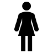 FillesFillesBarème ÉtablissementBarème ÉtablissementBarème ÉtablissementBarème ÉtablissementBarème ÉtablissementBarème ÉtablissementBarème ÉtablissementBarème ÉtablissementBarème ÉtablissementBarème ÉtablissementBarème ÉtablissementBarème ÉtablissementBarème ÉtablissementBarème ÉtablissementBarème ÉtablissementBarème ÉtablissementBarème ÉtablissementBarème ÉtablissementBarème ÉtablissementBarème ÉtablissementBarème ÉtablissementBarème ÉtablissementBarème ÉtablissementBarème ÉtablissementBarème ÉtablissementBarème ÉtablissementBarème ÉtablissementBarème ÉtablissementBarème ÉtablissementBarème ÉtablissementBarème ÉtablissementBarème ÉtablissementBarème ÉtablissementBarème ÉtablissementBarème ÉtablissementBarème ÉtablissementBarème ÉtablissementBarème ÉtablissementBarème ÉtablissementBarème ÉtablissementBarème ÉtablissementBarème ÉtablissementBarème ÉtablissementBarème ÉtablissementBarème ÉtablissementBarème ÉtablissementBarème ÉtablissementBarème ÉtablissementBarème ÉtablissementBarème ÉtablissementBarème ÉtablissementBarème ÉtablissementBarème ÉtablissementBarème ÉtablissementBarème ÉtablissementBarème ÉtablissementBarème ÉtablissementBarème ÉtablissementBarème ÉtablissementBarème ÉtablissementBarème ÉtablissementBarème ÉtablissementSeuil national de performanceSeuil national de performanceSeuil national de performanceSeuil national de performanceSeuil national de performanceSeuil national de performanceSeuil national de performanceSeuil national de performanceSeuil national de performanceSeuil national de performanceSeuil national de performanceSeuil national de performanceSeuil national de performanceSeuil national de performanceSeuil national de performanceSeuil national de performanceSeuil national de performanceSeuil national de performanceSeuil national de performanceSeuil national de performanceSeuil national de performanceSeuil national de performanceBarème ÉtablissementBarème ÉtablissementBarème ÉtablissementBarème ÉtablissementBarème ÉtablissementBarème ÉtablissementBarème ÉtablissementBarème ÉtablissementBarème ÉtablissementBarème ÉtablissementBarème ÉtablissementBarème ÉtablissementBarème ÉtablissementBarème ÉtablissementBarème ÉtablissementBarème ÉtablissementBarème ÉtablissementBarème ÉtablissementBarème ÉtablissementBarème ÉtablissementBarème ÉtablissementBarème ÉtablissementBarème ÉtablissementBarème ÉtablissementBarème ÉtablissementBarème ÉtablissementBarème ÉtablissementBarème ÉtablissementBarème ÉtablissementBarème ÉtablissementBarème ÉtablissementBarème ÉtablissementBarème ÉtablissementBarème ÉtablissementBarème ÉtablissementBarème ÉtablissementBarème ÉtablissementBarème ÉtablissementBarème ÉtablissementBarème ÉtablissementBarème ÉtablissementBarème ÉtablissementBarème ÉtablissementBarème ÉtablissementBarème ÉtablissementBarème ÉtablissementBarème ÉtablissementBarème ÉtablissementBarème ÉtablissementBarème ÉtablissementBarème ÉtablissementBarème ÉtablissementBarème ÉtablissementBarème ÉtablissementBarème ÉtablissementBarème ÉtablissementBarème ÉtablissementBarème ÉtablissementBarème ÉtablissementBarème ÉtablissementBarème ÉtablissementBarème ÉtablissementBarème ÉtablissementBarème ÉtablissementBarème ÉtablissementFillesFillesFillesPerf MaxPerf MaxPerf Max7,807,807,808.308.308.308.308.308.308.608.608.608.608.608.608.608.6099999999999.209.209.209.209.209.209.209.209.709.709.709.709.709.709.709.809.809.809.809.809.809.809.809.8010.1010.1010.1010.1010.1010.1010.1010.1010.9010.9010.9010.9010.9010.9010.9010.901212121212121213131313131313131313131314.1014.1014.1014.1014.1014.1014.1015.1015.1015.1015.1015.1015.1016.1016.1016.1016.1016.1016.1017.2017.2017.2017.2017.2017.2017.2017.2017.2018.3018.3018.3018.3018.3018.3019.3019.3019.3019.3019.3019.3019.3020.4020.4020.4020.4020.4020.4020.4020.4021.5021.5021.5021.5021.5021.5021.5022.3022.3022.3022.3022.3022.30FillesFillesFillesSur 9 ptsSur 9 ptsSur 9 pts0001111111,51,51,51,51,51,51,51,522222222222,22,22,22,22,22,22,22,22,52,52,52,52,52,52,52,82,82,82,82,82,82,82,82,8333333333,53,53,53,53,53,53,53,544444444,54,54,54,54,54,54,54,54,54,54,54,555555555,55,55,55,55,55,56666666,56,56,56,56,56,56,56,56,57777777,57,57,57,57,57,57,5888888888,58,58,58,58,58,58,5999999FillesFillesFillesAFL 1 / 12AFL 1 / 12AFL 1 / 12000,50,50,50,51111111,51,51,51,51,51,52222222,52,52,52,52,52,53 3 3 3 3 3 3 3 3,53,53,53,53,544444444,54,54,54,54,54,55555555555,55,55,55,55,55,5666666,56,56,56,56,56,56,56,56,56,56,5777777,57,57,57,57,57,5888888,58,58,58,58,58,59999999,59,59,59,59,59,5101010101010,510,510,510,510,510,510,5111111111111,511,511,511,511,511,511,5121212FillesFillesFillesEff Tech*/ 3 ptsEff Tech*/ 3 ptsEff Tech*/ 3 pts000,200,200,200,200,200,200,200,200,200,200,400,400,400,400,400,400,400,400,400,600,600,600,600,600,600,600,600,600,600,600,600,600,600,600,600,800,800,800,800,800,800,800,800,800,80111111111111,21,21,21,21,21,21,21,21,21,21,21,21,21,51,51,51,51,51,51,51,51,51,51,51,51,51,51,51,81,81,81,81,81,81,81,81,81,8222222222222,42,42,42,42,42,42,42,42,42,42,42,42,62,62,62,62,62,62,62,62,62,62,62,82,82,82,82,82,82,82,82,82,833333333FillesFillesFillesBarème ÉtablissementBarème ÉtablissementBarème ÉtablissementBarème ÉtablissementBarème ÉtablissementBarème ÉtablissementBarème ÉtablissementBarème ÉtablissementBarème ÉtablissementBarème ÉtablissementBarème ÉtablissementBarème ÉtablissementBarème ÉtablissementBarème ÉtablissementBarème ÉtablissementBarème ÉtablissementBarème ÉtablissementBarème ÉtablissementBarème ÉtablissementBarème ÉtablissementBarème ÉtablissementBarème ÉtablissementBarème ÉtablissementBarème ÉtablissementBarème ÉtablissementBarème ÉtablissementBarème ÉtablissementBarème ÉtablissementBarème ÉtablissementBarème ÉtablissementBarème ÉtablissementBarème ÉtablissementBarème ÉtablissementBarème ÉtablissementBarème ÉtablissementBarème ÉtablissementBarème ÉtablissementBarème ÉtablissementBarème ÉtablissementBarème ÉtablissementBarème ÉtablissementBarème ÉtablissementBarème ÉtablissementBarème ÉtablissementBarème ÉtablissementBarème ÉtablissementBarème ÉtablissementBarème ÉtablissementBarème ÉtablissementBarème ÉtablissementBarème ÉtablissementBarème ÉtablissementBarème ÉtablissementBarème ÉtablissementBarème ÉtablissementBarème ÉtablissementBarème ÉtablissementBarème ÉtablissementBarème ÉtablissementBarème ÉtablissementBarème ÉtablissementBarème ÉtablissementBarème ÉtablissementBarème ÉtablissementSeuil national de performanceSeuil national de performanceSeuil national de performanceSeuil national de performanceSeuil national de performanceSeuil national de performanceSeuil national de performanceSeuil national de performanceSeuil national de performanceSeuil national de performanceSeuil national de performanceSeuil national de performanceSeuil national de performanceSeuil national de performanceSeuil national de performanceSeuil national de performanceSeuil national de performanceSeuil national de performanceSeuil national de performanceSeuil national de performanceSeuil national de performanceBarème ÉtablissementBarème ÉtablissementBarème ÉtablissementBarème ÉtablissementBarème ÉtablissementBarème ÉtablissementBarème ÉtablissementBarème ÉtablissementBarème ÉtablissementBarème ÉtablissementBarème ÉtablissementBarème ÉtablissementBarème ÉtablissementBarème ÉtablissementBarème ÉtablissementBarème ÉtablissementBarème ÉtablissementBarème ÉtablissementBarème ÉtablissementBarème ÉtablissementBarème ÉtablissementBarème ÉtablissementBarème ÉtablissementBarème ÉtablissementBarème ÉtablissementBarème ÉtablissementBarème ÉtablissementBarème ÉtablissementBarème ÉtablissementBarème ÉtablissementBarème ÉtablissementBarème ÉtablissementBarème ÉtablissementBarème ÉtablissementBarème ÉtablissementBarème ÉtablissementBarème ÉtablissementBarème ÉtablissementBarème ÉtablissementBarème ÉtablissementBarème ÉtablissementBarème ÉtablissementBarème ÉtablissementBarème ÉtablissementBarème ÉtablissementBarème ÉtablissementBarème ÉtablissementBarème ÉtablissementBarème ÉtablissementBarème ÉtablissementBarème ÉtablissementBarème ÉtablissementBarème ÉtablissementBarème ÉtablissementBarème ÉtablissementBarème ÉtablissementBarème ÉtablissementBarème ÉtablissementBarème ÉtablissementBarème ÉtablissementBarème ÉtablissementBarème ÉtablissementBarème ÉtablissementBarème ÉtablissementBarème ÉtablissementBarème ÉtablissementBarème ÉtablissementBarème Établissement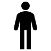 GarçonsGarçonsBarème ÉtablissementBarème ÉtablissementBarème ÉtablissementBarème ÉtablissementBarème ÉtablissementBarème ÉtablissementBarème ÉtablissementBarème ÉtablissementBarème ÉtablissementBarème ÉtablissementBarème ÉtablissementBarème ÉtablissementBarème ÉtablissementBarème ÉtablissementBarème ÉtablissementBarème ÉtablissementBarème ÉtablissementBarème ÉtablissementBarème ÉtablissementBarème ÉtablissementBarème ÉtablissementBarème ÉtablissementBarème ÉtablissementBarème ÉtablissementBarème ÉtablissementBarème ÉtablissementBarème ÉtablissementBarème ÉtablissementBarème ÉtablissementBarème ÉtablissementBarème ÉtablissementBarème ÉtablissementBarème ÉtablissementBarème ÉtablissementBarème ÉtablissementBarème ÉtablissementBarème ÉtablissementBarème ÉtablissementBarème ÉtablissementBarème ÉtablissementBarème ÉtablissementBarème ÉtablissementBarème ÉtablissementBarème ÉtablissementBarème ÉtablissementBarème ÉtablissementBarème ÉtablissementBarème ÉtablissementBarème ÉtablissementBarème ÉtablissementBarème ÉtablissementBarème ÉtablissementBarème ÉtablissementBarème ÉtablissementBarème ÉtablissementBarème ÉtablissementBarème ÉtablissementBarème ÉtablissementBarème ÉtablissementBarème ÉtablissementBarème ÉtablissementBarème ÉtablissementBarème ÉtablissementBarème ÉtablissementSeuil national de performanceSeuil national de performanceSeuil national de performanceSeuil national de performanceSeuil national de performanceSeuil national de performanceSeuil national de performanceSeuil national de performanceSeuil national de performanceSeuil national de performanceSeuil national de performanceSeuil national de performanceSeuil national de performanceSeuil national de performanceSeuil national de performanceSeuil national de performanceSeuil national de performanceSeuil national de performanceSeuil national de performanceSeuil national de performanceSeuil national de performanceSeuil national de performanceBarème ÉtablissementBarème ÉtablissementBarème ÉtablissementBarème ÉtablissementBarème ÉtablissementBarème ÉtablissementBarème ÉtablissementBarème ÉtablissementBarème ÉtablissementBarème ÉtablissementBarème ÉtablissementBarème ÉtablissementBarème ÉtablissementBarème ÉtablissementBarème ÉtablissementBarème ÉtablissementBarème ÉtablissementBarème ÉtablissementBarème ÉtablissementBarème ÉtablissementBarème ÉtablissementBarème ÉtablissementBarème ÉtablissementBarème ÉtablissementBarème ÉtablissementBarème ÉtablissementBarème ÉtablissementBarème ÉtablissementBarème ÉtablissementBarème ÉtablissementBarème ÉtablissementBarème ÉtablissementBarème ÉtablissementBarème ÉtablissementBarème ÉtablissementBarème ÉtablissementBarème ÉtablissementBarème ÉtablissementBarème ÉtablissementBarème ÉtablissementBarème ÉtablissementBarème ÉtablissementBarème ÉtablissementBarème ÉtablissementBarème ÉtablissementBarème ÉtablissementBarème ÉtablissementBarème ÉtablissementBarème ÉtablissementBarème ÉtablissementBarème ÉtablissementBarème ÉtablissementBarème ÉtablissementBarème ÉtablissementBarème ÉtablissementBarème ÉtablissementBarème ÉtablissementBarème ÉtablissementBarème ÉtablissementBarème ÉtablissementBarème ÉtablissementBarème ÉtablissementBarème ÉtablissementBarème ÉtablissementBarème ÉtablissementBarème ÉtablissementBarème ÉtablissementPerf MaxPerf MaxPerf MaxPerf MaxPerf MaxPerf MaxPerf MaxPerf MaxPerf MaxPerf Max1010101111111111111111.5011.5011.5011.5011.5011.5011.5011.8011.8011.8011.8011.8011.8011.8011.8011.8012121212121212121213.4013.4013.4013.4013.4013.4013.4014.7014.7014.7014.7014.7016.1516.1516.1516.1516.1516.1516.1516.1516.1517.5017.5017.5017.5017.5017.5017.5017.5017.501919191919191920,4520,4520,4520,4520,4520,4520,4520,4520,4520,4520,4521.9021.9021.9021.9021.9021.9023.5023.5023.5023.5023.5023.5023.5024.5024.5024.5024.5024.5024.5024.502626262626262626272727272727272828282828282829292929292930,530,530,530,530,530,530,531,5031,5031,5031,5031,5031,50Sur 9 ptsSur 9 ptsSur 9 ptsSur 9 ptsSur 9 ptsSur 9 ptsSur 9 ptsSur 9 ptsSur 9 ptsSur 9 pts000001111111,51,51,51,51,51,51,522222222222,22,22,22,22,22,22,22,22,52,52,52,52,52,52,52,82,82,82,82,8333333333333,53,53,53,53,53,53,53,544444444,54,54,54,54,54,54,54,54,54,5555555555,55,55,55,55,5666666666,56,56,56,56,56,56,5777777777,57,57,57,57,57,58888888,58,58,58,58,58,58,599999AFL 1 / 12AFL 1 / 12AFL 1 / 12AFL 1 / 12AFL 1 / 12AFL 1 / 12AFL 1 / 12AFL 1 / 12AFL 1 / 120000,50,50,50,50,50,50,5111111,51,51,51,51,51,51,52222222,52,52,52,52,52,52,53 3 3 3 3 3,53,53,53,53,54444444,54,54,54,54,54,54,54,5555555,55,55,55,55,55,55,5666666666,56,56,56,56,56,56,57777777,57,57,57,588888,58,58,58,58,58,58,58,58,59999999,59,59,59,59,51010101010,510,510,510,510,510,511111111111111,511,511,511,511,511,5121212Eff Tech*/ 3 ptsEff Tech*/ 3 ptsEff Tech*/ 3 ptsEff Tech*/ 3 ptsEff Tech*/ 3 ptsEff Tech*/ 3 ptsEff Tech*/ 3 ptsEff Tech*/ 3 ptsEff Tech*/ 3 pts0000000000,200,200,200,200,200,200,200,200,400,400,400,400,400,400,400,400,400,400,400,400,400,600,600,600,600,600,600,600,600,600,600,600,800,800,800,800,800,800,800,800,801111111111111,21,21,21,21,21,21,21,21,21,21,21,21,51,51,51,51,51,51,51,51,51,51,51,51,51,81,81,81,81,81,81,81,81,81,8222222222222,42,42,42,42,42,42,42,42,42,42,62,62,62,62,62,62,62,62,62,62,82,82,82,82,82,82,82,82,833333333Barème ÉtablissementBarème ÉtablissementBarème ÉtablissementBarème ÉtablissementBarème ÉtablissementBarème ÉtablissementBarème ÉtablissementBarème ÉtablissementBarème ÉtablissementBarème ÉtablissementBarème ÉtablissementBarème ÉtablissementBarème ÉtablissementBarème ÉtablissementBarème ÉtablissementBarème ÉtablissementBarème ÉtablissementBarème ÉtablissementBarème ÉtablissementBarème ÉtablissementBarème ÉtablissementBarème ÉtablissementBarème ÉtablissementBarème ÉtablissementBarème ÉtablissementBarème ÉtablissementBarème ÉtablissementBarème ÉtablissementBarème ÉtablissementBarème ÉtablissementBarème ÉtablissementBarème ÉtablissementBarème ÉtablissementBarème ÉtablissementBarème ÉtablissementBarème ÉtablissementBarème ÉtablissementBarème ÉtablissementBarème ÉtablissementBarème ÉtablissementBarème ÉtablissementBarème ÉtablissementBarème ÉtablissementBarème ÉtablissementBarème ÉtablissementBarème ÉtablissementBarème ÉtablissementBarème ÉtablissementBarème ÉtablissementBarème ÉtablissementBarème ÉtablissementBarème ÉtablissementBarème ÉtablissementBarème ÉtablissementSeuil national de performanceSeuil national de performanceSeuil national de performanceSeuil national de performanceSeuil national de performanceSeuil national de performanceSeuil national de performanceSeuil national de performanceSeuil national de performanceSeuil national de performanceSeuil national de performanceSeuil national de performanceSeuil national de performanceSeuil national de performanceSeuil national de performanceSeuil national de performanceSeuil national de performanceSeuil national de performanceSeuil national de performanceSeuil national de performanceSeuil national de performanceSeuil national de performanceBarème ÉtablissementBarème ÉtablissementBarème ÉtablissementBarème ÉtablissementBarème ÉtablissementBarème ÉtablissementBarème ÉtablissementBarème ÉtablissementBarème ÉtablissementBarème ÉtablissementBarème ÉtablissementBarème ÉtablissementBarème ÉtablissementBarème ÉtablissementBarème ÉtablissementBarème ÉtablissementBarème ÉtablissementBarème ÉtablissementBarème ÉtablissementBarème ÉtablissementBarème ÉtablissementBarème ÉtablissementBarème ÉtablissementBarème ÉtablissementBarème ÉtablissementBarème ÉtablissementBarème ÉtablissementBarème ÉtablissementBarème ÉtablissementBarème ÉtablissementBarème ÉtablissementBarème ÉtablissementBarème ÉtablissementBarème ÉtablissementBarème ÉtablissementBarème ÉtablissementBarème ÉtablissementBarème ÉtablissementBarème ÉtablissementBarème ÉtablissementBarème ÉtablissementBarème ÉtablissementBarème ÉtablissementBarème ÉtablissementBarème ÉtablissementBarème ÉtablissementBarème ÉtablissementBarème ÉtablissementBarème ÉtablissementBarème ÉtablissementBarème ÉtablissementBarème ÉtablissementBarème ÉtablissementBarème ÉtablissementBarème ÉtablissementBarème ÉtablissementBarème ÉtablissementBarème ÉtablissementBarème ÉtablissementBarème ÉtablissementBarème ÉtablissementBarème ÉtablissementBarème ÉtablissementBarème ÉtablissementBarème ÉtablissementBarème ÉtablissementBarème ÉtablissementBarème ÉtablissementBarème Établissement*L’efficacité technique-Utilisation de l’élan-Positionnement Jav + bras arrière-Trajectoire du javelot -Accélération lors du lancer/ 3 pt*L’efficacité technique-Utilisation de l’élan-Positionnement Jav + bras arrière-Trajectoire du javelot -Accélération lors du lancer/ 3 pt*L’efficacité technique-Utilisation de l’élan-Positionnement Jav + bras arrière-Trajectoire du javelot -Accélération lors du lancer/ 3 pt*L’efficacité technique-Utilisation de l’élan-Positionnement Jav + bras arrière-Trajectoire du javelot -Accélération lors du lancer/ 3 ptPrise d’élan inexistante ou 3 appuis inefficaces Lanceur de face avec javelot et bras arrière mal positionnés (proche du corps et pas dans l’axe de lancer)Le javelot part en rotation, éloigné de la trajectoire droite de lancer, trajectoire descendanteArrêt des actions lors du lancer (stop entre préparation du lancer et le lancer)Prise d’élan inexistante ou 3 appuis inefficaces Lanceur de face avec javelot et bras arrière mal positionnés (proche du corps et pas dans l’axe de lancer)Le javelot part en rotation, éloigné de la trajectoire droite de lancer, trajectoire descendanteArrêt des actions lors du lancer (stop entre préparation du lancer et le lancer)Prise d’élan inexistante ou 3 appuis inefficaces Lanceur de face avec javelot et bras arrière mal positionnés (proche du corps et pas dans l’axe de lancer)Le javelot part en rotation, éloigné de la trajectoire droite de lancer, trajectoire descendanteArrêt des actions lors du lancer (stop entre préparation du lancer et le lancer)Prise d’élan inexistante ou 3 appuis inefficaces Lanceur de face avec javelot et bras arrière mal positionnés (proche du corps et pas dans l’axe de lancer)Le javelot part en rotation, éloigné de la trajectoire droite de lancer, trajectoire descendanteArrêt des actions lors du lancer (stop entre préparation du lancer et le lancer)Prise d’élan inexistante ou 3 appuis inefficaces Lanceur de face avec javelot et bras arrière mal positionnés (proche du corps et pas dans l’axe de lancer)Le javelot part en rotation, éloigné de la trajectoire droite de lancer, trajectoire descendanteArrêt des actions lors du lancer (stop entre préparation du lancer et le lancer)Prise d’élan inexistante ou 3 appuis inefficaces Lanceur de face avec javelot et bras arrière mal positionnés (proche du corps et pas dans l’axe de lancer)Le javelot part en rotation, éloigné de la trajectoire droite de lancer, trajectoire descendanteArrêt des actions lors du lancer (stop entre préparation du lancer et le lancer)Prise d’élan inexistante ou 3 appuis inefficaces Lanceur de face avec javelot et bras arrière mal positionnés (proche du corps et pas dans l’axe de lancer)Le javelot part en rotation, éloigné de la trajectoire droite de lancer, trajectoire descendanteArrêt des actions lors du lancer (stop entre préparation du lancer et le lancer)Prise d’élan inexistante ou 3 appuis inefficaces Lanceur de face avec javelot et bras arrière mal positionnés (proche du corps et pas dans l’axe de lancer)Le javelot part en rotation, éloigné de la trajectoire droite de lancer, trajectoire descendanteArrêt des actions lors du lancer (stop entre préparation du lancer et le lancer)Prise d’élan inexistante ou 3 appuis inefficaces Lanceur de face avec javelot et bras arrière mal positionnés (proche du corps et pas dans l’axe de lancer)Le javelot part en rotation, éloigné de la trajectoire droite de lancer, trajectoire descendanteArrêt des actions lors du lancer (stop entre préparation du lancer et le lancer)Prise d’élan inexistante ou 3 appuis inefficaces Lanceur de face avec javelot et bras arrière mal positionnés (proche du corps et pas dans l’axe de lancer)Le javelot part en rotation, éloigné de la trajectoire droite de lancer, trajectoire descendanteArrêt des actions lors du lancer (stop entre préparation du lancer et le lancer)Prise d’élan inexistante ou 3 appuis inefficaces Lanceur de face avec javelot et bras arrière mal positionnés (proche du corps et pas dans l’axe de lancer)Le javelot part en rotation, éloigné de la trajectoire droite de lancer, trajectoire descendanteArrêt des actions lors du lancer (stop entre préparation du lancer et le lancer)Prise d’élan inexistante ou 3 appuis inefficaces Lanceur de face avec javelot et bras arrière mal positionnés (proche du corps et pas dans l’axe de lancer)Le javelot part en rotation, éloigné de la trajectoire droite de lancer, trajectoire descendanteArrêt des actions lors du lancer (stop entre préparation du lancer et le lancer)Prise d’élan inexistante ou 3 appuis inefficaces Lanceur de face avec javelot et bras arrière mal positionnés (proche du corps et pas dans l’axe de lancer)Le javelot part en rotation, éloigné de la trajectoire droite de lancer, trajectoire descendanteArrêt des actions lors du lancer (stop entre préparation du lancer et le lancer)Prise d’élan inexistante ou 3 appuis inefficaces Lanceur de face avec javelot et bras arrière mal positionnés (proche du corps et pas dans l’axe de lancer)Le javelot part en rotation, éloigné de la trajectoire droite de lancer, trajectoire descendanteArrêt des actions lors du lancer (stop entre préparation du lancer et le lancer)Prise d’élan inexistante ou 3 appuis inefficaces Lanceur de face avec javelot et bras arrière mal positionnés (proche du corps et pas dans l’axe de lancer)Le javelot part en rotation, éloigné de la trajectoire droite de lancer, trajectoire descendanteArrêt des actions lors du lancer (stop entre préparation du lancer et le lancer)Prise d’élan inexistante ou 3 appuis inefficaces Lanceur de face avec javelot et bras arrière mal positionnés (proche du corps et pas dans l’axe de lancer)Le javelot part en rotation, éloigné de la trajectoire droite de lancer, trajectoire descendanteArrêt des actions lors du lancer (stop entre préparation du lancer et le lancer)Prise d’élan inexistante ou 3 appuis inefficaces Lanceur de face avec javelot et bras arrière mal positionnés (proche du corps et pas dans l’axe de lancer)Le javelot part en rotation, éloigné de la trajectoire droite de lancer, trajectoire descendanteArrêt des actions lors du lancer (stop entre préparation du lancer et le lancer)Prise d’élan inexistante ou 3 appuis inefficaces Lanceur de face avec javelot et bras arrière mal positionnés (proche du corps et pas dans l’axe de lancer)Le javelot part en rotation, éloigné de la trajectoire droite de lancer, trajectoire descendanteArrêt des actions lors du lancer (stop entre préparation du lancer et le lancer)Prise d’élan inexistante ou 3 appuis inefficaces Lanceur de face avec javelot et bras arrière mal positionnés (proche du corps et pas dans l’axe de lancer)Le javelot part en rotation, éloigné de la trajectoire droite de lancer, trajectoire descendanteArrêt des actions lors du lancer (stop entre préparation du lancer et le lancer)Prise d’élan inexistante ou 3 appuis inefficaces Lanceur de face avec javelot et bras arrière mal positionnés (proche du corps et pas dans l’axe de lancer)Le javelot part en rotation, éloigné de la trajectoire droite de lancer, trajectoire descendanteArrêt des actions lors du lancer (stop entre préparation du lancer et le lancer)Prise d’élan inexistante ou 3 appuis inefficaces Lanceur de face avec javelot et bras arrière mal positionnés (proche du corps et pas dans l’axe de lancer)Le javelot part en rotation, éloigné de la trajectoire droite de lancer, trajectoire descendanteArrêt des actions lors du lancer (stop entre préparation du lancer et le lancer)Prise d’élan inexistante ou 3 appuis inefficaces Lanceur de face avec javelot et bras arrière mal positionnés (proche du corps et pas dans l’axe de lancer)Le javelot part en rotation, éloigné de la trajectoire droite de lancer, trajectoire descendanteArrêt des actions lors du lancer (stop entre préparation du lancer et le lancer)Prise d’élan inexistante ou 3 appuis inefficaces Lanceur de face avec javelot et bras arrière mal positionnés (proche du corps et pas dans l’axe de lancer)Le javelot part en rotation, éloigné de la trajectoire droite de lancer, trajectoire descendanteArrêt des actions lors du lancer (stop entre préparation du lancer et le lancer)Prise d’élan peu utile, avec rythme irrégulier, manque d’amplitude, ralentissement Lanceur entre de face et de  profil avec javelot et bras arrière, mal positionnésLe javelot part en rotation, éloigné de la trajectoire droite de lancer, trajectoire pas assez montanteRalentissement des actionsPrise d’élan peu utile, avec rythme irrégulier, manque d’amplitude, ralentissement Lanceur entre de face et de  profil avec javelot et bras arrière, mal positionnésLe javelot part en rotation, éloigné de la trajectoire droite de lancer, trajectoire pas assez montanteRalentissement des actionsPrise d’élan peu utile, avec rythme irrégulier, manque d’amplitude, ralentissement Lanceur entre de face et de  profil avec javelot et bras arrière, mal positionnésLe javelot part en rotation, éloigné de la trajectoire droite de lancer, trajectoire pas assez montanteRalentissement des actionsPrise d’élan peu utile, avec rythme irrégulier, manque d’amplitude, ralentissement Lanceur entre de face et de  profil avec javelot et bras arrière, mal positionnésLe javelot part en rotation, éloigné de la trajectoire droite de lancer, trajectoire pas assez montanteRalentissement des actionsPrise d’élan peu utile, avec rythme irrégulier, manque d’amplitude, ralentissement Lanceur entre de face et de  profil avec javelot et bras arrière, mal positionnésLe javelot part en rotation, éloigné de la trajectoire droite de lancer, trajectoire pas assez montanteRalentissement des actionsPrise d’élan peu utile, avec rythme irrégulier, manque d’amplitude, ralentissement Lanceur entre de face et de  profil avec javelot et bras arrière, mal positionnésLe javelot part en rotation, éloigné de la trajectoire droite de lancer, trajectoire pas assez montanteRalentissement des actionsPrise d’élan peu utile, avec rythme irrégulier, manque d’amplitude, ralentissement Lanceur entre de face et de  profil avec javelot et bras arrière, mal positionnésLe javelot part en rotation, éloigné de la trajectoire droite de lancer, trajectoire pas assez montanteRalentissement des actionsPrise d’élan peu utile, avec rythme irrégulier, manque d’amplitude, ralentissement Lanceur entre de face et de  profil avec javelot et bras arrière, mal positionnésLe javelot part en rotation, éloigné de la trajectoire droite de lancer, trajectoire pas assez montanteRalentissement des actionsPrise d’élan peu utile, avec rythme irrégulier, manque d’amplitude, ralentissement Lanceur entre de face et de  profil avec javelot et bras arrière, mal positionnésLe javelot part en rotation, éloigné de la trajectoire droite de lancer, trajectoire pas assez montanteRalentissement des actionsPrise d’élan peu utile, avec rythme irrégulier, manque d’amplitude, ralentissement Lanceur entre de face et de  profil avec javelot et bras arrière, mal positionnésLe javelot part en rotation, éloigné de la trajectoire droite de lancer, trajectoire pas assez montanteRalentissement des actionsPrise d’élan peu utile, avec rythme irrégulier, manque d’amplitude, ralentissement Lanceur entre de face et de  profil avec javelot et bras arrière, mal positionnésLe javelot part en rotation, éloigné de la trajectoire droite de lancer, trajectoire pas assez montanteRalentissement des actionsPrise d’élan peu utile, avec rythme irrégulier, manque d’amplitude, ralentissement Lanceur entre de face et de  profil avec javelot et bras arrière, mal positionnésLe javelot part en rotation, éloigné de la trajectoire droite de lancer, trajectoire pas assez montanteRalentissement des actionsPrise d’élan peu utile, avec rythme irrégulier, manque d’amplitude, ralentissement Lanceur entre de face et de  profil avec javelot et bras arrière, mal positionnésLe javelot part en rotation, éloigné de la trajectoire droite de lancer, trajectoire pas assez montanteRalentissement des actionsPrise d’élan peu utile, avec rythme irrégulier, manque d’amplitude, ralentissement Lanceur entre de face et de  profil avec javelot et bras arrière, mal positionnésLe javelot part en rotation, éloigné de la trajectoire droite de lancer, trajectoire pas assez montanteRalentissement des actionsPrise d’élan peu utile, avec rythme irrégulier, manque d’amplitude, ralentissement Lanceur entre de face et de  profil avec javelot et bras arrière, mal positionnésLe javelot part en rotation, éloigné de la trajectoire droite de lancer, trajectoire pas assez montanteRalentissement des actionsPrise d’élan peu utile, avec rythme irrégulier, manque d’amplitude, ralentissement Lanceur entre de face et de  profil avec javelot et bras arrière, mal positionnésLe javelot part en rotation, éloigné de la trajectoire droite de lancer, trajectoire pas assez montanteRalentissement des actionsPrise d’élan peu utile, avec rythme irrégulier, manque d’amplitude, ralentissement Lanceur entre de face et de  profil avec javelot et bras arrière, mal positionnésLe javelot part en rotation, éloigné de la trajectoire droite de lancer, trajectoire pas assez montanteRalentissement des actionsPrise d’élan peu utile, avec rythme irrégulier, manque d’amplitude, ralentissement Lanceur entre de face et de  profil avec javelot et bras arrière, mal positionnésLe javelot part en rotation, éloigné de la trajectoire droite de lancer, trajectoire pas assez montanteRalentissement des actionsPrise d’élan peu utile, avec rythme irrégulier, manque d’amplitude, ralentissement Lanceur entre de face et de  profil avec javelot et bras arrière, mal positionnésLe javelot part en rotation, éloigné de la trajectoire droite de lancer, trajectoire pas assez montanteRalentissement des actionsPrise d’élan peu utile, avec rythme irrégulier, manque d’amplitude, ralentissement Lanceur entre de face et de  profil avec javelot et bras arrière, mal positionnésLe javelot part en rotation, éloigné de la trajectoire droite de lancer, trajectoire pas assez montanteRalentissement des actionsPrise d’élan peu utile, avec rythme irrégulier, manque d’amplitude, ralentissement Lanceur entre de face et de  profil avec javelot et bras arrière, mal positionnésLe javelot part en rotation, éloigné de la trajectoire droite de lancer, trajectoire pas assez montanteRalentissement des actionsPrise d’élan peu utile, avec rythme irrégulier, manque d’amplitude, ralentissement Lanceur entre de face et de  profil avec javelot et bras arrière, mal positionnésLe javelot part en rotation, éloigné de la trajectoire droite de lancer, trajectoire pas assez montanteRalentissement des actionsPrise d’élan peu utile, avec rythme irrégulier, manque d’amplitude, ralentissement Lanceur entre de face et de  profil avec javelot et bras arrière, mal positionnésLe javelot part en rotation, éloigné de la trajectoire droite de lancer, trajectoire pas assez montanteRalentissement des actionsPrise d’élan peu utile, avec rythme irrégulier, manque d’amplitude, ralentissement Lanceur entre de face et de  profil avec javelot et bras arrière, mal positionnésLe javelot part en rotation, éloigné de la trajectoire droite de lancer, trajectoire pas assez montanteRalentissement des actionsPrise d’élan peu utile, avec rythme irrégulier, manque d’amplitude, ralentissement Lanceur entre de face et de  profil avec javelot et bras arrière, mal positionnésLe javelot part en rotation, éloigné de la trajectoire droite de lancer, trajectoire pas assez montanteRalentissement des actionsPrise d’élan peu utile, avec rythme irrégulier, manque d’amplitude, ralentissement Lanceur entre de face et de  profil avec javelot et bras arrière, mal positionnésLe javelot part en rotation, éloigné de la trajectoire droite de lancer, trajectoire pas assez montanteRalentissement des actionsPrise d’élan peu utile, avec rythme irrégulier, manque d’amplitude, ralentissement Lanceur entre de face et de  profil avec javelot et bras arrière, mal positionnésLe javelot part en rotation, éloigné de la trajectoire droite de lancer, trajectoire pas assez montanteRalentissement des actionsPrise d’élan peu utile, avec rythme irrégulier, manque d’amplitude, ralentissement Lanceur entre de face et de  profil avec javelot et bras arrière, mal positionnésLe javelot part en rotation, éloigné de la trajectoire droite de lancer, trajectoire pas assez montanteRalentissement des actionsPrise d’élan peu utile, avec rythme irrégulier, manque d’amplitude, ralentissement Lanceur entre de face et de  profil avec javelot et bras arrière, mal positionnésLe javelot part en rotation, éloigné de la trajectoire droite de lancer, trajectoire pas assez montanteRalentissement des actionsPrise d’élan peu utile, avec rythme irrégulier, manque d’amplitude, ralentissement Lanceur entre de face et de  profil avec javelot et bras arrière, mal positionnésLe javelot part en rotation, éloigné de la trajectoire droite de lancer, trajectoire pas assez montanteRalentissement des actionsPrise d’élan peu utile, avec rythme irrégulier, manque d’amplitude, ralentissement Lanceur entre de face et de  profil avec javelot et bras arrière, mal positionnésLe javelot part en rotation, éloigné de la trajectoire droite de lancer, trajectoire pas assez montanteRalentissement des actionsPrise d’élan peu utile, avec rythme irrégulier, manque d’amplitude, ralentissement Lanceur entre de face et de  profil avec javelot et bras arrière, mal positionnésLe javelot part en rotation, éloigné de la trajectoire droite de lancer, trajectoire pas assez montanteRalentissement des actionsPrise d’élan peu utile, avec rythme irrégulier, manque d’amplitude, ralentissement Lanceur entre de face et de  profil avec javelot et bras arrière, mal positionnésLe javelot part en rotation, éloigné de la trajectoire droite de lancer, trajectoire pas assez montanteRalentissement des actionsPrise d’élan peu utile, avec rythme irrégulier, manque d’amplitude, ralentissement Lanceur entre de face et de  profil avec javelot et bras arrière, mal positionnésLe javelot part en rotation, éloigné de la trajectoire droite de lancer, trajectoire pas assez montanteRalentissement des actionsPrise d’élan peu utile, avec rythme irrégulier, manque d’amplitude, ralentissement Lanceur entre de face et de  profil avec javelot et bras arrière, mal positionnésLe javelot part en rotation, éloigné de la trajectoire droite de lancer, trajectoire pas assez montanteRalentissement des actionsPrise d’élan peu utile, avec rythme irrégulier, manque d’amplitude, ralentissement Lanceur entre de face et de  profil avec javelot et bras arrière, mal positionnésLe javelot part en rotation, éloigné de la trajectoire droite de lancer, trajectoire pas assez montanteRalentissement des actionsPrise d’élan peu utile, avec rythme irrégulier, manque d’amplitude, ralentissement Lanceur entre de face et de  profil avec javelot et bras arrière, mal positionnésLe javelot part en rotation, éloigné de la trajectoire droite de lancer, trajectoire pas assez montanteRalentissement des actionsPrise d’élan peu utile, avec rythme irrégulier, manque d’amplitude, ralentissement Lanceur entre de face et de  profil avec javelot et bras arrière, mal positionnésLe javelot part en rotation, éloigné de la trajectoire droite de lancer, trajectoire pas assez montanteRalentissement des actionsPrise d’élan peu utile, avec rythme irrégulier, manque d’amplitude, ralentissement Lanceur entre de face et de  profil avec javelot et bras arrière, mal positionnésLe javelot part en rotation, éloigné de la trajectoire droite de lancer, trajectoire pas assez montanteRalentissement des actionsPrise d’élan peu utile, avec rythme irrégulier, manque d’amplitude, ralentissement Lanceur entre de face et de  profil avec javelot et bras arrière, mal positionnésLe javelot part en rotation, éloigné de la trajectoire droite de lancer, trajectoire pas assez montanteRalentissement des actionsPrise d’élan peu utile, avec rythme irrégulier, manque d’amplitude, ralentissement Lanceur entre de face et de  profil avec javelot et bras arrière, mal positionnésLe javelot part en rotation, éloigné de la trajectoire droite de lancer, trajectoire pas assez montanteRalentissement des actionsPrise d’élan peu utile, avec rythme irrégulier, manque d’amplitude, ralentissement Lanceur entre de face et de  profil avec javelot et bras arrière, mal positionnésLe javelot part en rotation, éloigné de la trajectoire droite de lancer, trajectoire pas assez montanteRalentissement des actionsPrise d’élan peu utile, avec rythme irrégulier, manque d’amplitude, ralentissement Lanceur entre de face et de  profil avec javelot et bras arrière, mal positionnésLe javelot part en rotation, éloigné de la trajectoire droite de lancer, trajectoire pas assez montanteRalentissement des actionsPrise d’élan peu utile, avec rythme irrégulier, manque d’amplitude, ralentissement Lanceur entre de face et de  profil avec javelot et bras arrière, mal positionnésLe javelot part en rotation, éloigné de la trajectoire droite de lancer, trajectoire pas assez montanteRalentissement des actionsPrise d’élan peu utile, avec rythme irrégulier, manque d’amplitude, ralentissement Lanceur entre de face et de  profil avec javelot et bras arrière, mal positionnésLe javelot part en rotation, éloigné de la trajectoire droite de lancer, trajectoire pas assez montanteRalentissement des actionsPrise d’élan peu utile, avec rythme irrégulier, manque d’amplitude, ralentissement Lanceur entre de face et de  profil avec javelot et bras arrière, mal positionnésLe javelot part en rotation, éloigné de la trajectoire droite de lancer, trajectoire pas assez montanteRalentissement des actionsPrise d’élan peu utile, avec rythme irrégulier, manque d’amplitude, ralentissement Lanceur entre de face et de  profil avec javelot et bras arrière, mal positionnésLe javelot part en rotation, éloigné de la trajectoire droite de lancer, trajectoire pas assez montanteRalentissement des actionsPrise d’élan peu utile, avec rythme irrégulier, manque d’amplitude, ralentissement Lanceur entre de face et de  profil avec javelot et bras arrière, mal positionnésLe javelot part en rotation, éloigné de la trajectoire droite de lancer, trajectoire pas assez montanteRalentissement des actionsPrise d’élan coordonnée, mais manque d’amplitude, de rythme pour être complètement efficaceLanceur de profil, bras arrière pas assez bas et trop proche du corps,  avec  javelot bien positionné (dans l’axe de lancer, proche des yeux, position décollage) Le javelot part bien droit mais trajectoire pas assez montante, pas assez de puissance (bras cassé derrière)Accélération incomplètePrise d’élan coordonnée, mais manque d’amplitude, de rythme pour être complètement efficaceLanceur de profil, bras arrière pas assez bas et trop proche du corps,  avec  javelot bien positionné (dans l’axe de lancer, proche des yeux, position décollage) Le javelot part bien droit mais trajectoire pas assez montante, pas assez de puissance (bras cassé derrière)Accélération incomplètePrise d’élan coordonnée, mais manque d’amplitude, de rythme pour être complètement efficaceLanceur de profil, bras arrière pas assez bas et trop proche du corps,  avec  javelot bien positionné (dans l’axe de lancer, proche des yeux, position décollage) Le javelot part bien droit mais trajectoire pas assez montante, pas assez de puissance (bras cassé derrière)Accélération incomplètePrise d’élan coordonnée, mais manque d’amplitude, de rythme pour être complètement efficaceLanceur de profil, bras arrière pas assez bas et trop proche du corps,  avec  javelot bien positionné (dans l’axe de lancer, proche des yeux, position décollage) Le javelot part bien droit mais trajectoire pas assez montante, pas assez de puissance (bras cassé derrière)Accélération incomplètePrise d’élan coordonnée, mais manque d’amplitude, de rythme pour être complètement efficaceLanceur de profil, bras arrière pas assez bas et trop proche du corps,  avec  javelot bien positionné (dans l’axe de lancer, proche des yeux, position décollage) Le javelot part bien droit mais trajectoire pas assez montante, pas assez de puissance (bras cassé derrière)Accélération incomplètePrise d’élan coordonnée, mais manque d’amplitude, de rythme pour être complètement efficaceLanceur de profil, bras arrière pas assez bas et trop proche du corps,  avec  javelot bien positionné (dans l’axe de lancer, proche des yeux, position décollage) Le javelot part bien droit mais trajectoire pas assez montante, pas assez de puissance (bras cassé derrière)Accélération incomplètePrise d’élan coordonnée, mais manque d’amplitude, de rythme pour être complètement efficaceLanceur de profil, bras arrière pas assez bas et trop proche du corps,  avec  javelot bien positionné (dans l’axe de lancer, proche des yeux, position décollage) Le javelot part bien droit mais trajectoire pas assez montante, pas assez de puissance (bras cassé derrière)Accélération incomplètePrise d’élan coordonnée, mais manque d’amplitude, de rythme pour être complètement efficaceLanceur de profil, bras arrière pas assez bas et trop proche du corps,  avec  javelot bien positionné (dans l’axe de lancer, proche des yeux, position décollage) Le javelot part bien droit mais trajectoire pas assez montante, pas assez de puissance (bras cassé derrière)Accélération incomplètePrise d’élan coordonnée, mais manque d’amplitude, de rythme pour être complètement efficaceLanceur de profil, bras arrière pas assez bas et trop proche du corps,  avec  javelot bien positionné (dans l’axe de lancer, proche des yeux, position décollage) Le javelot part bien droit mais trajectoire pas assez montante, pas assez de puissance (bras cassé derrière)Accélération incomplètePrise d’élan coordonnée, mais manque d’amplitude, de rythme pour être complètement efficaceLanceur de profil, bras arrière pas assez bas et trop proche du corps,  avec  javelot bien positionné (dans l’axe de lancer, proche des yeux, position décollage) Le javelot part bien droit mais trajectoire pas assez montante, pas assez de puissance (bras cassé derrière)Accélération incomplètePrise d’élan coordonnée, mais manque d’amplitude, de rythme pour être complètement efficaceLanceur de profil, bras arrière pas assez bas et trop proche du corps,  avec  javelot bien positionné (dans l’axe de lancer, proche des yeux, position décollage) Le javelot part bien droit mais trajectoire pas assez montante, pas assez de puissance (bras cassé derrière)Accélération incomplètePrise d’élan coordonnée, mais manque d’amplitude, de rythme pour être complètement efficaceLanceur de profil, bras arrière pas assez bas et trop proche du corps,  avec  javelot bien positionné (dans l’axe de lancer, proche des yeux, position décollage) Le javelot part bien droit mais trajectoire pas assez montante, pas assez de puissance (bras cassé derrière)Accélération incomplètePrise d’élan coordonnée, mais manque d’amplitude, de rythme pour être complètement efficaceLanceur de profil, bras arrière pas assez bas et trop proche du corps,  avec  javelot bien positionné (dans l’axe de lancer, proche des yeux, position décollage) Le javelot part bien droit mais trajectoire pas assez montante, pas assez de puissance (bras cassé derrière)Accélération incomplètePrise d’élan coordonnée, mais manque d’amplitude, de rythme pour être complètement efficaceLanceur de profil, bras arrière pas assez bas et trop proche du corps,  avec  javelot bien positionné (dans l’axe de lancer, proche des yeux, position décollage) Le javelot part bien droit mais trajectoire pas assez montante, pas assez de puissance (bras cassé derrière)Accélération incomplètePrise d’élan coordonnée, mais manque d’amplitude, de rythme pour être complètement efficaceLanceur de profil, bras arrière pas assez bas et trop proche du corps,  avec  javelot bien positionné (dans l’axe de lancer, proche des yeux, position décollage) Le javelot part bien droit mais trajectoire pas assez montante, pas assez de puissance (bras cassé derrière)Accélération incomplètePrise d’élan coordonnée, mais manque d’amplitude, de rythme pour être complètement efficaceLanceur de profil, bras arrière pas assez bas et trop proche du corps,  avec  javelot bien positionné (dans l’axe de lancer, proche des yeux, position décollage) Le javelot part bien droit mais trajectoire pas assez montante, pas assez de puissance (bras cassé derrière)Accélération incomplètePrise d’élan coordonnée, mais manque d’amplitude, de rythme pour être complètement efficaceLanceur de profil, bras arrière pas assez bas et trop proche du corps,  avec  javelot bien positionné (dans l’axe de lancer, proche des yeux, position décollage) Le javelot part bien droit mais trajectoire pas assez montante, pas assez de puissance (bras cassé derrière)Accélération incomplètePrise d’élan coordonnée, mais manque d’amplitude, de rythme pour être complètement efficaceLanceur de profil, bras arrière pas assez bas et trop proche du corps,  avec  javelot bien positionné (dans l’axe de lancer, proche des yeux, position décollage) Le javelot part bien droit mais trajectoire pas assez montante, pas assez de puissance (bras cassé derrière)Accélération incomplètePrise d’élan coordonnée, mais manque d’amplitude, de rythme pour être complètement efficaceLanceur de profil, bras arrière pas assez bas et trop proche du corps,  avec  javelot bien positionné (dans l’axe de lancer, proche des yeux, position décollage) Le javelot part bien droit mais trajectoire pas assez montante, pas assez de puissance (bras cassé derrière)Accélération incomplètePrise d’élan coordonnée, mais manque d’amplitude, de rythme pour être complètement efficaceLanceur de profil, bras arrière pas assez bas et trop proche du corps,  avec  javelot bien positionné (dans l’axe de lancer, proche des yeux, position décollage) Le javelot part bien droit mais trajectoire pas assez montante, pas assez de puissance (bras cassé derrière)Accélération incomplètePrise d’élan coordonnée, mais manque d’amplitude, de rythme pour être complètement efficaceLanceur de profil, bras arrière pas assez bas et trop proche du corps,  avec  javelot bien positionné (dans l’axe de lancer, proche des yeux, position décollage) Le javelot part bien droit mais trajectoire pas assez montante, pas assez de puissance (bras cassé derrière)Accélération incomplètePrise d’élan coordonnée, mais manque d’amplitude, de rythme pour être complètement efficaceLanceur de profil, bras arrière pas assez bas et trop proche du corps,  avec  javelot bien positionné (dans l’axe de lancer, proche des yeux, position décollage) Le javelot part bien droit mais trajectoire pas assez montante, pas assez de puissance (bras cassé derrière)Accélération incomplètePrise d’élan coordonnée, mais manque d’amplitude, de rythme pour être complètement efficaceLanceur de profil, bras arrière pas assez bas et trop proche du corps,  avec  javelot bien positionné (dans l’axe de lancer, proche des yeux, position décollage) Le javelot part bien droit mais trajectoire pas assez montante, pas assez de puissance (bras cassé derrière)Accélération incomplètePrise d’élan coordonnée, mais manque d’amplitude, de rythme pour être complètement efficaceLanceur de profil, bras arrière pas assez bas et trop proche du corps,  avec  javelot bien positionné (dans l’axe de lancer, proche des yeux, position décollage) Le javelot part bien droit mais trajectoire pas assez montante, pas assez de puissance (bras cassé derrière)Accélération incomplètePrise d’élan coordonnée, mais manque d’amplitude, de rythme pour être complètement efficaceLanceur de profil, bras arrière pas assez bas et trop proche du corps,  avec  javelot bien positionné (dans l’axe de lancer, proche des yeux, position décollage) Le javelot part bien droit mais trajectoire pas assez montante, pas assez de puissance (bras cassé derrière)Accélération incomplètePrise d’élan coordonnée, mais manque d’amplitude, de rythme pour être complètement efficaceLanceur de profil, bras arrière pas assez bas et trop proche du corps,  avec  javelot bien positionné (dans l’axe de lancer, proche des yeux, position décollage) Le javelot part bien droit mais trajectoire pas assez montante, pas assez de puissance (bras cassé derrière)Accélération incomplètePrise d’élan coordonnée, mais manque d’amplitude, de rythme pour être complètement efficaceLanceur de profil, bras arrière pas assez bas et trop proche du corps,  avec  javelot bien positionné (dans l’axe de lancer, proche des yeux, position décollage) Le javelot part bien droit mais trajectoire pas assez montante, pas assez de puissance (bras cassé derrière)Accélération incomplètePrise d’élan coordonnée, mais manque d’amplitude, de rythme pour être complètement efficaceLanceur de profil, bras arrière pas assez bas et trop proche du corps,  avec  javelot bien positionné (dans l’axe de lancer, proche des yeux, position décollage) Le javelot part bien droit mais trajectoire pas assez montante, pas assez de puissance (bras cassé derrière)Accélération incomplètePrise d’élan coordonnée, mais manque d’amplitude, de rythme pour être complètement efficaceLanceur de profil, bras arrière pas assez bas et trop proche du corps,  avec  javelot bien positionné (dans l’axe de lancer, proche des yeux, position décollage) Le javelot part bien droit mais trajectoire pas assez montante, pas assez de puissance (bras cassé derrière)Accélération incomplètePrise d’élan coordonnée, mais manque d’amplitude, de rythme pour être complètement efficaceLanceur de profil, bras arrière pas assez bas et trop proche du corps,  avec  javelot bien positionné (dans l’axe de lancer, proche des yeux, position décollage) Le javelot part bien droit mais trajectoire pas assez montante, pas assez de puissance (bras cassé derrière)Accélération incomplètePrise d’élan coordonnée, mais manque d’amplitude, de rythme pour être complètement efficaceLanceur de profil, bras arrière pas assez bas et trop proche du corps,  avec  javelot bien positionné (dans l’axe de lancer, proche des yeux, position décollage) Le javelot part bien droit mais trajectoire pas assez montante, pas assez de puissance (bras cassé derrière)Accélération incomplètePrise d’élan coordonnée, mais manque d’amplitude, de rythme pour être complètement efficaceLanceur de profil, bras arrière pas assez bas et trop proche du corps,  avec  javelot bien positionné (dans l’axe de lancer, proche des yeux, position décollage) Le javelot part bien droit mais trajectoire pas assez montante, pas assez de puissance (bras cassé derrière)Accélération incomplètePrise d’élan coordonnée, mais manque d’amplitude, de rythme pour être complètement efficaceLanceur de profil, bras arrière pas assez bas et trop proche du corps,  avec  javelot bien positionné (dans l’axe de lancer, proche des yeux, position décollage) Le javelot part bien droit mais trajectoire pas assez montante, pas assez de puissance (bras cassé derrière)Accélération incomplètePrise d’élan coordonnée, mais manque d’amplitude, de rythme pour être complètement efficaceLanceur de profil, bras arrière pas assez bas et trop proche du corps,  avec  javelot bien positionné (dans l’axe de lancer, proche des yeux, position décollage) Le javelot part bien droit mais trajectoire pas assez montante, pas assez de puissance (bras cassé derrière)Accélération incomplètePrise d’élan coordonnée, mais manque d’amplitude, de rythme pour être complètement efficaceLanceur de profil, bras arrière pas assez bas et trop proche du corps,  avec  javelot bien positionné (dans l’axe de lancer, proche des yeux, position décollage) Le javelot part bien droit mais trajectoire pas assez montante, pas assez de puissance (bras cassé derrière)Accélération incomplètePrise d’élan coordonnée, mais manque d’amplitude, de rythme pour être complètement efficaceLanceur de profil, bras arrière pas assez bas et trop proche du corps,  avec  javelot bien positionné (dans l’axe de lancer, proche des yeux, position décollage) Le javelot part bien droit mais trajectoire pas assez montante, pas assez de puissance (bras cassé derrière)Accélération incomplètePrise d’élan coordonnée, mais manque d’amplitude, de rythme pour être complètement efficaceLanceur de profil, bras arrière pas assez bas et trop proche du corps,  avec  javelot bien positionné (dans l’axe de lancer, proche des yeux, position décollage) Le javelot part bien droit mais trajectoire pas assez montante, pas assez de puissance (bras cassé derrière)Accélération incomplètePrise d’élan coordonnée, mais manque d’amplitude, de rythme pour être complètement efficaceLanceur de profil, bras arrière pas assez bas et trop proche du corps,  avec  javelot bien positionné (dans l’axe de lancer, proche des yeux, position décollage) Le javelot part bien droit mais trajectoire pas assez montante, pas assez de puissance (bras cassé derrière)Accélération incomplètePrise d’élan efficace, rythmée, équilibrée, fin du lancer  en phase accélération maximale. Mises en tension des chaînes musculaires et prise d’avance des appuisLanceur de profil, javelot placé en position décollage, parallèle à la trajectoire droite de lancer idéale, bras arrière éloigné du corps au niveau du bassin, trajectoire montanteLe javelot part bien droit, trajectoire montante, main qui passe au dessus de la tête vers l’avantAccélération complètement efficacePrise d’élan efficace, rythmée, équilibrée, fin du lancer  en phase accélération maximale. Mises en tension des chaînes musculaires et prise d’avance des appuisLanceur de profil, javelot placé en position décollage, parallèle à la trajectoire droite de lancer idéale, bras arrière éloigné du corps au niveau du bassin, trajectoire montanteLe javelot part bien droit, trajectoire montante, main qui passe au dessus de la tête vers l’avantAccélération complètement efficacePrise d’élan efficace, rythmée, équilibrée, fin du lancer  en phase accélération maximale. Mises en tension des chaînes musculaires et prise d’avance des appuisLanceur de profil, javelot placé en position décollage, parallèle à la trajectoire droite de lancer idéale, bras arrière éloigné du corps au niveau du bassin, trajectoire montanteLe javelot part bien droit, trajectoire montante, main qui passe au dessus de la tête vers l’avantAccélération complètement efficacePrise d’élan efficace, rythmée, équilibrée, fin du lancer  en phase accélération maximale. Mises en tension des chaînes musculaires et prise d’avance des appuisLanceur de profil, javelot placé en position décollage, parallèle à la trajectoire droite de lancer idéale, bras arrière éloigné du corps au niveau du bassin, trajectoire montanteLe javelot part bien droit, trajectoire montante, main qui passe au dessus de la tête vers l’avantAccélération complètement efficacePrise d’élan efficace, rythmée, équilibrée, fin du lancer  en phase accélération maximale. Mises en tension des chaînes musculaires et prise d’avance des appuisLanceur de profil, javelot placé en position décollage, parallèle à la trajectoire droite de lancer idéale, bras arrière éloigné du corps au niveau du bassin, trajectoire montanteLe javelot part bien droit, trajectoire montante, main qui passe au dessus de la tête vers l’avantAccélération complètement efficacePrise d’élan efficace, rythmée, équilibrée, fin du lancer  en phase accélération maximale. Mises en tension des chaînes musculaires et prise d’avance des appuisLanceur de profil, javelot placé en position décollage, parallèle à la trajectoire droite de lancer idéale, bras arrière éloigné du corps au niveau du bassin, trajectoire montanteLe javelot part bien droit, trajectoire montante, main qui passe au dessus de la tête vers l’avantAccélération complètement efficacePrise d’élan efficace, rythmée, équilibrée, fin du lancer  en phase accélération maximale. Mises en tension des chaînes musculaires et prise d’avance des appuisLanceur de profil, javelot placé en position décollage, parallèle à la trajectoire droite de lancer idéale, bras arrière éloigné du corps au niveau du bassin, trajectoire montanteLe javelot part bien droit, trajectoire montante, main qui passe au dessus de la tête vers l’avantAccélération complètement efficacePrise d’élan efficace, rythmée, équilibrée, fin du lancer  en phase accélération maximale. Mises en tension des chaînes musculaires et prise d’avance des appuisLanceur de profil, javelot placé en position décollage, parallèle à la trajectoire droite de lancer idéale, bras arrière éloigné du corps au niveau du bassin, trajectoire montanteLe javelot part bien droit, trajectoire montante, main qui passe au dessus de la tête vers l’avantAccélération complètement efficacePrise d’élan efficace, rythmée, équilibrée, fin du lancer  en phase accélération maximale. Mises en tension des chaînes musculaires et prise d’avance des appuisLanceur de profil, javelot placé en position décollage, parallèle à la trajectoire droite de lancer idéale, bras arrière éloigné du corps au niveau du bassin, trajectoire montanteLe javelot part bien droit, trajectoire montante, main qui passe au dessus de la tête vers l’avantAccélération complètement efficacePrise d’élan efficace, rythmée, équilibrée, fin du lancer  en phase accélération maximale. Mises en tension des chaînes musculaires et prise d’avance des appuisLanceur de profil, javelot placé en position décollage, parallèle à la trajectoire droite de lancer idéale, bras arrière éloigné du corps au niveau du bassin, trajectoire montanteLe javelot part bien droit, trajectoire montante, main qui passe au dessus de la tête vers l’avantAccélération complètement efficacePrise d’élan efficace, rythmée, équilibrée, fin du lancer  en phase accélération maximale. Mises en tension des chaînes musculaires et prise d’avance des appuisLanceur de profil, javelot placé en position décollage, parallèle à la trajectoire droite de lancer idéale, bras arrière éloigné du corps au niveau du bassin, trajectoire montanteLe javelot part bien droit, trajectoire montante, main qui passe au dessus de la tête vers l’avantAccélération complètement efficacePrise d’élan efficace, rythmée, équilibrée, fin du lancer  en phase accélération maximale. Mises en tension des chaînes musculaires et prise d’avance des appuisLanceur de profil, javelot placé en position décollage, parallèle à la trajectoire droite de lancer idéale, bras arrière éloigné du corps au niveau du bassin, trajectoire montanteLe javelot part bien droit, trajectoire montante, main qui passe au dessus de la tête vers l’avantAccélération complètement efficacePrise d’élan efficace, rythmée, équilibrée, fin du lancer  en phase accélération maximale. Mises en tension des chaînes musculaires et prise d’avance des appuisLanceur de profil, javelot placé en position décollage, parallèle à la trajectoire droite de lancer idéale, bras arrière éloigné du corps au niveau du bassin, trajectoire montanteLe javelot part bien droit, trajectoire montante, main qui passe au dessus de la tête vers l’avantAccélération complètement efficacePrise d’élan efficace, rythmée, équilibrée, fin du lancer  en phase accélération maximale. Mises en tension des chaînes musculaires et prise d’avance des appuisLanceur de profil, javelot placé en position décollage, parallèle à la trajectoire droite de lancer idéale, bras arrière éloigné du corps au niveau du bassin, trajectoire montanteLe javelot part bien droit, trajectoire montante, main qui passe au dessus de la tête vers l’avantAccélération complètement efficacePrise d’élan efficace, rythmée, équilibrée, fin du lancer  en phase accélération maximale. Mises en tension des chaînes musculaires et prise d’avance des appuisLanceur de profil, javelot placé en position décollage, parallèle à la trajectoire droite de lancer idéale, bras arrière éloigné du corps au niveau du bassin, trajectoire montanteLe javelot part bien droit, trajectoire montante, main qui passe au dessus de la tête vers l’avantAccélération complètement efficacePrise d’élan efficace, rythmée, équilibrée, fin du lancer  en phase accélération maximale. Mises en tension des chaînes musculaires et prise d’avance des appuisLanceur de profil, javelot placé en position décollage, parallèle à la trajectoire droite de lancer idéale, bras arrière éloigné du corps au niveau du bassin, trajectoire montanteLe javelot part bien droit, trajectoire montante, main qui passe au dessus de la tête vers l’avantAccélération complètement efficacePrise d’élan efficace, rythmée, équilibrée, fin du lancer  en phase accélération maximale. Mises en tension des chaînes musculaires et prise d’avance des appuisLanceur de profil, javelot placé en position décollage, parallèle à la trajectoire droite de lancer idéale, bras arrière éloigné du corps au niveau du bassin, trajectoire montanteLe javelot part bien droit, trajectoire montante, main qui passe au dessus de la tête vers l’avantAccélération complètement efficacePrise d’élan efficace, rythmée, équilibrée, fin du lancer  en phase accélération maximale. Mises en tension des chaînes musculaires et prise d’avance des appuisLanceur de profil, javelot placé en position décollage, parallèle à la trajectoire droite de lancer idéale, bras arrière éloigné du corps au niveau du bassin, trajectoire montanteLe javelot part bien droit, trajectoire montante, main qui passe au dessus de la tête vers l’avantAccélération complètement efficacePrise d’élan efficace, rythmée, équilibrée, fin du lancer  en phase accélération maximale. Mises en tension des chaînes musculaires et prise d’avance des appuisLanceur de profil, javelot placé en position décollage, parallèle à la trajectoire droite de lancer idéale, bras arrière éloigné du corps au niveau du bassin, trajectoire montanteLe javelot part bien droit, trajectoire montante, main qui passe au dessus de la tête vers l’avantAccélération complètement efficacePrise d’élan efficace, rythmée, équilibrée, fin du lancer  en phase accélération maximale. Mises en tension des chaînes musculaires et prise d’avance des appuisLanceur de profil, javelot placé en position décollage, parallèle à la trajectoire droite de lancer idéale, bras arrière éloigné du corps au niveau du bassin, trajectoire montanteLe javelot part bien droit, trajectoire montante, main qui passe au dessus de la tête vers l’avantAccélération complètement efficacePrise d’élan efficace, rythmée, équilibrée, fin du lancer  en phase accélération maximale. Mises en tension des chaînes musculaires et prise d’avance des appuisLanceur de profil, javelot placé en position décollage, parallèle à la trajectoire droite de lancer idéale, bras arrière éloigné du corps au niveau du bassin, trajectoire montanteLe javelot part bien droit, trajectoire montante, main qui passe au dessus de la tête vers l’avantAccélération complètement efficacePrise d’élan efficace, rythmée, équilibrée, fin du lancer  en phase accélération maximale. Mises en tension des chaînes musculaires et prise d’avance des appuisLanceur de profil, javelot placé en position décollage, parallèle à la trajectoire droite de lancer idéale, bras arrière éloigné du corps au niveau du bassin, trajectoire montanteLe javelot part bien droit, trajectoire montante, main qui passe au dessus de la tête vers l’avantAccélération complètement efficacePrise d’élan efficace, rythmée, équilibrée, fin du lancer  en phase accélération maximale. Mises en tension des chaînes musculaires et prise d’avance des appuisLanceur de profil, javelot placé en position décollage, parallèle à la trajectoire droite de lancer idéale, bras arrière éloigné du corps au niveau du bassin, trajectoire montanteLe javelot part bien droit, trajectoire montante, main qui passe au dessus de la tête vers l’avantAccélération complètement efficacePrise d’élan efficace, rythmée, équilibrée, fin du lancer  en phase accélération maximale. Mises en tension des chaînes musculaires et prise d’avance des appuisLanceur de profil, javelot placé en position décollage, parallèle à la trajectoire droite de lancer idéale, bras arrière éloigné du corps au niveau du bassin, trajectoire montanteLe javelot part bien droit, trajectoire montante, main qui passe au dessus de la tête vers l’avantAccélération complètement efficacePrise d’élan efficace, rythmée, équilibrée, fin du lancer  en phase accélération maximale. Mises en tension des chaînes musculaires et prise d’avance des appuisLanceur de profil, javelot placé en position décollage, parallèle à la trajectoire droite de lancer idéale, bras arrière éloigné du corps au niveau du bassin, trajectoire montanteLe javelot part bien droit, trajectoire montante, main qui passe au dessus de la tête vers l’avantAccélération complètement efficacePrise d’élan efficace, rythmée, équilibrée, fin du lancer  en phase accélération maximale. Mises en tension des chaînes musculaires et prise d’avance des appuisLanceur de profil, javelot placé en position décollage, parallèle à la trajectoire droite de lancer idéale, bras arrière éloigné du corps au niveau du bassin, trajectoire montanteLe javelot part bien droit, trajectoire montante, main qui passe au dessus de la tête vers l’avantAccélération complètement efficacePrise d’élan efficace, rythmée, équilibrée, fin du lancer  en phase accélération maximale. Mises en tension des chaînes musculaires et prise d’avance des appuisLanceur de profil, javelot placé en position décollage, parallèle à la trajectoire droite de lancer idéale, bras arrière éloigné du corps au niveau du bassin, trajectoire montanteLe javelot part bien droit, trajectoire montante, main qui passe au dessus de la tête vers l’avantAccélération complètement efficacePrise d’élan efficace, rythmée, équilibrée, fin du lancer  en phase accélération maximale. Mises en tension des chaînes musculaires et prise d’avance des appuisLanceur de profil, javelot placé en position décollage, parallèle à la trajectoire droite de lancer idéale, bras arrière éloigné du corps au niveau du bassin, trajectoire montanteLe javelot part bien droit, trajectoire montante, main qui passe au dessus de la tête vers l’avantAccélération complètement efficacePrise d’élan efficace, rythmée, équilibrée, fin du lancer  en phase accélération maximale. Mises en tension des chaînes musculaires et prise d’avance des appuisLanceur de profil, javelot placé en position décollage, parallèle à la trajectoire droite de lancer idéale, bras arrière éloigné du corps au niveau du bassin, trajectoire montanteLe javelot part bien droit, trajectoire montante, main qui passe au dessus de la tête vers l’avantAccélération complètement efficacePrise d’élan efficace, rythmée, équilibrée, fin du lancer  en phase accélération maximale. Mises en tension des chaînes musculaires et prise d’avance des appuisLanceur de profil, javelot placé en position décollage, parallèle à la trajectoire droite de lancer idéale, bras arrière éloigné du corps au niveau du bassin, trajectoire montanteLe javelot part bien droit, trajectoire montante, main qui passe au dessus de la tête vers l’avantAccélération complètement efficacePrise d’élan efficace, rythmée, équilibrée, fin du lancer  en phase accélération maximale. Mises en tension des chaînes musculaires et prise d’avance des appuisLanceur de profil, javelot placé en position décollage, parallèle à la trajectoire droite de lancer idéale, bras arrière éloigné du corps au niveau du bassin, trajectoire montanteLe javelot part bien droit, trajectoire montante, main qui passe au dessus de la tête vers l’avantAccélération complètement efficacePrise d’élan efficace, rythmée, équilibrée, fin du lancer  en phase accélération maximale. Mises en tension des chaînes musculaires et prise d’avance des appuisLanceur de profil, javelot placé en position décollage, parallèle à la trajectoire droite de lancer idéale, bras arrière éloigné du corps au niveau du bassin, trajectoire montanteLe javelot part bien droit, trajectoire montante, main qui passe au dessus de la tête vers l’avantAccélération complètement efficacePrise d’élan efficace, rythmée, équilibrée, fin du lancer  en phase accélération maximale. Mises en tension des chaînes musculaires et prise d’avance des appuisLanceur de profil, javelot placé en position décollage, parallèle à la trajectoire droite de lancer idéale, bras arrière éloigné du corps au niveau du bassin, trajectoire montanteLe javelot part bien droit, trajectoire montante, main qui passe au dessus de la tête vers l’avantAccélération complètement efficacePrise d’élan efficace, rythmée, équilibrée, fin du lancer  en phase accélération maximale. Mises en tension des chaînes musculaires et prise d’avance des appuisLanceur de profil, javelot placé en position décollage, parallèle à la trajectoire droite de lancer idéale, bras arrière éloigné du corps au niveau du bassin, trajectoire montanteLe javelot part bien droit, trajectoire montante, main qui passe au dessus de la tête vers l’avantAccélération complètement efficacePrise d’élan efficace, rythmée, équilibrée, fin du lancer  en phase accélération maximale. Mises en tension des chaînes musculaires et prise d’avance des appuisLanceur de profil, javelot placé en position décollage, parallèle à la trajectoire droite de lancer idéale, bras arrière éloigné du corps au niveau du bassin, trajectoire montanteLe javelot part bien droit, trajectoire montante, main qui passe au dessus de la tête vers l’avantAccélération complètement efficacePrise d’élan efficace, rythmée, équilibrée, fin du lancer  en phase accélération maximale. Mises en tension des chaînes musculaires et prise d’avance des appuisLanceur de profil, javelot placé en position décollage, parallèle à la trajectoire droite de lancer idéale, bras arrière éloigné du corps au niveau du bassin, trajectoire montanteLe javelot part bien droit, trajectoire montante, main qui passe au dessus de la tête vers l’avantAccélération complètement efficacePrise d’élan efficace, rythmée, équilibrée, fin du lancer  en phase accélération maximale. Mises en tension des chaînes musculaires et prise d’avance des appuisLanceur de profil, javelot placé en position décollage, parallèle à la trajectoire droite de lancer idéale, bras arrière éloigné du corps au niveau du bassin, trajectoire montanteLe javelot part bien droit, trajectoire montante, main qui passe au dessus de la tête vers l’avantAccélération complètement efficacePrise d’élan efficace, rythmée, équilibrée, fin du lancer  en phase accélération maximale. Mises en tension des chaînes musculaires et prise d’avance des appuisLanceur de profil, javelot placé en position décollage, parallèle à la trajectoire droite de lancer idéale, bras arrière éloigné du corps au niveau du bassin, trajectoire montanteLe javelot part bien droit, trajectoire montante, main qui passe au dessus de la tête vers l’avantAccélération complètement efficacePrise d’élan efficace, rythmée, équilibrée, fin du lancer  en phase accélération maximale. Mises en tension des chaînes musculaires et prise d’avance des appuisLanceur de profil, javelot placé en position décollage, parallèle à la trajectoire droite de lancer idéale, bras arrière éloigné du corps au niveau du bassin, trajectoire montanteLe javelot part bien droit, trajectoire montante, main qui passe au dessus de la tête vers l’avantAccélération complètement efficacePrise d’élan efficace, rythmée, équilibrée, fin du lancer  en phase accélération maximale. Mises en tension des chaînes musculaires et prise d’avance des appuisLanceur de profil, javelot placé en position décollage, parallèle à la trajectoire droite de lancer idéale, bras arrière éloigné du corps au niveau du bassin, trajectoire montanteLe javelot part bien droit, trajectoire montante, main qui passe au dessus de la tête vers l’avantAccélération complètement efficacePrise d’élan efficace, rythmée, équilibrée, fin du lancer  en phase accélération maximale. Mises en tension des chaînes musculaires et prise d’avance des appuisLanceur de profil, javelot placé en position décollage, parallèle à la trajectoire droite de lancer idéale, bras arrière éloigné du corps au niveau du bassin, trajectoire montanteLe javelot part bien droit, trajectoire montante, main qui passe au dessus de la tête vers l’avantAccélération complètement efficacePrise d’élan efficace, rythmée, équilibrée, fin du lancer  en phase accélération maximale. Mises en tension des chaînes musculaires et prise d’avance des appuisLanceur de profil, javelot placé en position décollage, parallèle à la trajectoire droite de lancer idéale, bras arrière éloigné du corps au niveau du bassin, trajectoire montanteLe javelot part bien droit, trajectoire montante, main qui passe au dessus de la tête vers l’avantAccélération complètement efficaceAFL 2Degré 1Degré 2Degré 3Degré 4Si AFL2 = 4 ptsAlors AFL3 = 4 pts1234Si AFL2 = 6 ptsAlors AFL3 = 2 pts1,534,56Si AFL2 = 2 ptsAlors AFL3 = 6 pts0,511,52AFL 2ENTRAÎNEMENT INADAPTÉENTRAÎNEMENT PARTIELLEMENT ADAPTÉENTRAÎNEMENTADAPTÉENTRAÎNEMENT OPTIMALAFL 2Performances stables sur ¼ des tentativesChoix, analyses et régulations inexistants (pas d’adaptation de placement, ni de modification de repères)Préparation et récupération aléatoiresÉlève « isolé » ou perturbateurPerformances stables sur 1/3 des tentativesChoix, analyses et régulations à l’aide de repères externes simplesPréparation et récupération stéréotypéesÉlève « suiveur »Performances stables sur 2/3 des tentativesChoix, analyses et régulations en adéquation avec ses ressourcesPréparation et récupération adaptées à l’effortÉlève « acteur »Performances stables sur ¾  des tentativesChoix, analyses et régulations ciblées pour soi et pour les autresPréparation et récupération adaptées à l’effort et à soiÉlève « moteur / leader »AFL 3Degré 1Degré 2Degré 3Degré 4Si AFL2 = 4 ptsAlors AFL3 = 4 pts1234Si AFL2 = 6 ptsAlors AFL3 = 2 pts0,511,52Si AFL2 = 2 ptsAlors AFL3 = 6 pts1,534,56AFL 3RÔLES SUBISRÔLES ALÉATOIRESRÔLES PRÉFÉRENTIELSRÔLES AU SERVICE DU COLLECTIFAFL 3Connaît partiellement les consignes de sécurité et le règlement et les applique donc malLes informations sont prélevées et transmises partiellementConnaît les consignes de sécurité et le règlement mais ne les respecte pas tout le tempsLes informations sont prélevées mais partiellement transmisesConnaît les consignes de sécurité et le règlement, les applique et les fait respecter dans son rôleLes informations sont prélevées et transmisesConnaît les consignes de sécurité et le règlement, les applique, les fait respecter et aide les autres à jouer leurs rôlesLes informations sont prélevées, sélectionnées et transmisesAFL 3